Освітня програма початкової освітиЦикл ІІ (3 класи)Дана освітня програма вводиться в дію поетапно:  у 3-х класах – з 2020/2021 навчального року;Освітня програма Харківської спеціалізованої школи І-ІІІ ступенів Харківської міської ради Харківської області, розроблена під керівництвом Савченко О. Я. 3 клас. Освітню програму для 3 класів закладу загальної середньої освіти розроблено відповідно до Закону України «Про освіту», Державного стандарту початкової освіти, наказу МОН України від 08.10.2019 року №1273  «Про затвердження типових освітніх та навчальних програм для 3-4 класів закладів загальної середньої освіти». У програмі визначено змістові лінії; очікувані результати навчання та відповідний зміст кожного навчального предмета чи інтегрованого курсу. Навчальний план визначає тижневий обсяг навчального навантаження здобувачів освіти. Програму побудовано із врахуванням таких принципів: - дитиноцентрованості і природовідповідності; - узгодження цілей, змісту і очікуваних результатів навчання; - науковості, доступності і практичної спрямованості змісту; - наступності і перспективності навчання; - взаємозв’язаного формування ключових і предметних компетентностей; - логічної послідовності і достатності засвоєння учнями предметних компетентностей; - можливостей реалізації змісту освіти через предмети або інтегровані курси; - творчого використання вчителем програми залежно від умов навчання; - адаптації до індивідуальних особливостей, інтелектуальних і фізичних можливостей, потреб та інтересів дітей. Зміст програми має потенціал для формування в учнів  таких ключових компетентностей: 1) вільне володіння державною мовою, що передбачає уміння усно і письмово висловлювати свої думки, почуття, чітко та аргументовано пояснювати факти, а також любов до читання, відчуття краси слова, усвідомлення ролі мови для ефективного спілкування та культурного самовираження, готовність вживати українську мову як рідну в різних життєвих ситуаціях; 2) здатність спілкуватися рідною (у разі відмінності від державної) та іноземними мовами, що передбачає активне використання рідної мови в різних комунікативних ситуаціях, зокрема в побуті, освітньому процесі, культурному житті громади, можливість розуміти прості висловлювання іноземною мовою, спілкуватися нею у відповідних ситуаціях, оволодіння навичками міжкультурного спілкування; 3) математична компетентність, що передбачає виявлення простих математичних залежностей в навколишньому світі, моделювання процесів та ситуацій із застосуванням математичних відношень та вимірювань, усвідомлення ролі математичних знань та вмінь в особистому і суспільному житті людини; 4) компетентності у галузі природничих наук, техніки і технологій, що передбачають формування допитливості, прагнення шукати і пропонувати нові ідеї, самостійно чи в групі спостерігати та досліджувати, формулювати припущення і робити висновки на основі проведених дослідів, пізнавати себе і навколишній світ шляхом спостереження та дослідження; 5) інноваційність, що передбачає відкритість до нових ідей, ініціювання змін у близькому середовищі (клас, школа, громада тощо), формування знань, умінь, ставлень, що є основою компетентнісного підходу, забезпечують подальшу здатність успішно навчатися, провадити професійну діяльність, відчувати себе частиною спільноти і брати участь у справах громади; 6) екологічна компетентність, що передбачає усвідомлення основи екологічного природокористування, дотримання правил природоохоронної поведінки, ощадного використання природних ресурсів, розуміючи важливість збереження природи для сталого розвитку суспільства; 7) інформаційно-комунікаційна компетентність, що передбачає опанування основою цифрової грамотності для розвитку і спілкування, здатність безпечного та етичного використання засобів інформаційно-комунікаційної компетентності у навчанні та інших життєвих ситуаціях; 8) навчання впродовж життя, що передбачає опанування уміннями і навичками, необхідними для подальшого навчання, організацію власного навчального середовища, отримання нової інформації з метою застосування її для оцінювання навчальних потреб, визначення власних навчальних цілей та способів їх досягнення, навчання працювати самостійно і в групі; 9) громадянські та соціальні компетентності, пов’язані з ідеями демократії, справедливості, рівності, прав людини, добробуту та здорового способу життя, усвідомленням рівних прав і можливостей, що передбачають співпрацю з іншими особами для досягнення спільної мети, активність в житті класу і школи, повагу до прав інших осіб, уміння діяти в конфліктних ситуаціях, пов’язаних з різними проявами дискримінації, цінувати культурне розмаїття різних народів та ідентифікацію себе як громадянина України, дбайливе ставлення до власного 2 здоров’я і збереження здоров’я інших людей, дотримання здорового способу життя; 10) культурна компетентність, що передбачає залучення до різних видів мистецької творчості (образотворче, музичне та інші види мистецтв) шляхом розкриття і розвитку природних здібностей, творчого вираження особистості; 11) підприємливість та фінансова грамотність, що передбачають ініціативність, готовність брати відповідальність за власні рішення, вміння організовувати свою діяльність для досягнення цілей, усвідомлення етичних цінностей ефективної співпраці, готовність до втілення в життя ініційованих ідей, прийняття власних рішень. Спільними для всіх ключових компетентностей є такі вміння: читання з розумінням, уміння висловлювати власну думку усно і письмово, критичне та системне мислення, творчість, ініціативність, здатність логічно обґрунтовувати позицію, вміння конструктивно керувати емоціями, оцінювати ризики, приймати рішення, розв'язувати проблеми, співпрацювати з іншими людьми. Враховуючи інтегрований характер компетентності, у процесі реалізації освітньої програми використовуються внутрішньопредметні і міжпредметні зв’язки, які сприяють цілісності результатів початкової освіти та переносу умінь у нові ситуації. Розподіл навчальних годин за темами, розділами, вибір форм і методів навчання вчитель визначає самостійно, враховуючи конкретні умови роботи,  забезпечуючи водночас досягнення очікуваних результатів, зазначених у програмі. Контроль і оцінювання навчальних досягнень учнів здійснюються на суб’єкт-суб’єктних засадах, що передбачає систематичне відстеження їхнього індивідуального розвитку у процесі навчання. За цих умов контрольно-оцінювальна діяльність набуває для здобувачів формувального характеру. Упродовж навчання в початковій школі учні опановують способи самоконтролю, саморефлексії і самооцінювання, що сприяє вихованню відповідальності, розвитку інтересу, своєчасному виявленню прогалин у знаннях, уміннях, навичках та їх корекції. Навчальні досягнення здобувачів у 3 класах підлягають формувальному та підсумковому (тематичному і завершальному) оцінюванню. Формувальне оцінювання має на меті: підтримати навчальний розвиток дітей; вибудовувати індивідуальну траєкторію їхнього розвитку; діагностувати досягнення на кожному з етапів процесу навчання; вчасно виявляти проблеми й запобігати їх нашаруванню; аналізувати хід реалізації навчальної програми й ухвалювати рішення щодо корегування програми і методів навчання відповідно до індивідуальних потреб дитини; мотивувати прагнення здобути максимально можливі результати; виховувати ціннісні якості особистості, бажання навчатися, не боятися помилок, переконання у власних можливостях і здібностях. Підсумкове оцінювання передбачає зіставлення навчальних досягнень здобувачів з очікуваними результатами навчання, визначеними освітньою програмою. Здобувачі початкової освіти проходять державну підсумкову атестацію, яка здійснюється лише з метою моніторингу якості освітньої діяльності. Мовно-літературна освітня галузь. Українська мова.  Мета - формування мотивації вивчення української мови; розвиток особистості дитини засобами різних видів мовленнєвої діяльності; формування комунікативної та інших ключових компетентностей; розвиток здатності спілкуватися українською мовою для духовного, культурного й національного самовияву, послуговуватися нею в особистому й суспільному житті, у міжкультурному діалозі; розвиток логічного, критичного та образного мислення, мовленнєво-творчих здібностей; формування готовності до вивчення української мови в гімназії. Досягнення поставленої мети передбачає виконання таких завдань: - виховання в учнів позитивного емоційно-ціннісного ставлення до української мови, формування пізнавального інтересу до рідного слова, прагнення вдосконалювати своє мовлення; - розвиток зв’язного мовлення, уяви, пізнавальних здібностей, логічного, критичного та образного мислення школярів; - формування повноцінної навички письма, уміння брати участь у діалозі, створювати короткі усні й письмові монологічні висловлення; - дослідження мовних одиниць і явищ з метою опанування початкових лінгвістичних знань і норм української мови; - залучення молодших школярів до практичного застосування умінь з різних видів мовленнєвої діяльності в навчальних і життєвих ситуаціях. Реалізація зазначених мети і завдань здійснюється за такими змістовими лініями: «Взаємодіємо усно», «Взаємодіємо письмово», «Досліджуємо медіа», «Досліджуємо мовні явища». Змістова лінія «Взаємодіємо усно» спрямована на формування в учнів початкової школи умінь сприймати, аналізувати, інтерпретувати й оцінювати усну інформацію та використовувати її в різних комунікативних ситуаціях, спілкуватися усно з іншими людьми в діалогічній і монологічній формах заради досягнення певних життєвих цілей. Змістова лінія «Взаємодіємо письмово» передбачає формування в учнів повноцінної навички письма, умінь висловлювати свої думки, почуття, ставлення та взаємодіяти з іншими людьми в письмовій формі, виявляти себе в різних видах мовленнєво-творчої діяльності. Змістова лінія «Досліджуємо медіа» спрямована на формування в учнів умінь аналізувати, інтерпретувати, критично оцінювати інформацію в медіатекстах та використовувати її для збагачення власного досвіду, створювати прості медіапродукти. Змістова лінія «Досліджуємо мовні явища» передбачає дослідження учнями мовних одиниць і явищ з метою опанування початкових лінгвістичних знань, норм літературної вимови та правил українського правопису, формування у школярів умінь послуговуватися українською мовою в усіх сферах життя. На вивчення української мови в 3 і 4 класах виділено по 122 години (3,5 години на тиждень). 3 години на тиждень проводяться  уроки української мови, 1 годину на два тиждень - урок розвитку зв’язного мовлення.3 клас3 класІНШОМОВНА ГАЛУЗЬІНОЗЕМНА МОВАПояснювальна запискаГоловна мета навчання іноземної мови у початковій школі полягає у формуванні в учнів комунікативної компетенції, що забезпечується лінгвістичним, мовленнєвим і соціокультурним досвідом, узгодженим з віковими можливостями молодших школярів.  Зміст навчання забезпечується єдністю предметного, процесуального та емоційно-ціннісного компонентів і створюється на засадах оволодіння іноземною мовою у контексті міжкультурної парадигми, що передбачає навчання мови народу, який нею спілкується, та ознайомлення з його культурою. Такий підхід зумовлює формування  готовності до міжкультурної комунікації у межах типових сфер, тем і ситуацій спілкування, визначених навчальною програмою.Завдання полягає у формуванні вмінь:здійснювати спілкування в межах сфер, тем і ситуацій, визначених чинною навчальною програмою;розуміти на слух зміст автентичних текстів;читати і розуміти автентичні тексти різних жанрів і видів із різним рівнем розуміння змісту;     здійснювати спілкування у письмовій формі відповідно до поставлених завдань;адекватно використовувати досвід, набутий у вивченні рідної мови та інших навчальних предметів;використовувати у разі потреби невербальні засоби спілкування за умови дефіциту наявних мовних засобів;критично оцінювати інформацію та використовувати її для різних потреб; висловлювати свої думки, почуття та ставлення;ефективно взаємодіяти з іншими усно, письмово та за допомогою засобів електронного спілкування.Функції іноземних мов у реалізації мети початкової загальної середньої освітиУ процесі навчання іншомовного спілкування комплексно реалізуються освітня, виховна і розвивальна функції.Освітня функція  спрямована на: усвідомлення учнями значення іноземної мови для життя у мультилінгвальному та полікультурному світовому просторі;оволодіння знаннями про культуру, історію, реалії та традиції країн виучуваної мови;залучення учнів до діалогу культур (рідної та іншомовної);розуміння  власних  індивідуальних особливостей як психофізіологічних засад для оволодіння іноземною мовою;формування вміння використовувати в разі потреби різноманітні стратегії для задоволення власних іншомовних комунікативних намірів (працювати з підручником, словником, довідковою літературою, мультимедійними засобами тощо).Виховна функція сприяє: формуванню в учнів позитивного ставлення до іноземної мови як засобу спілкування, поваги до народу, носія цієї мови, толерантного ставлення до його культури, звичаїв і способу життя;розвитку культури спілкування, прийнятої в сучасному цивілізованому суспільстві;емоційно-ціннісному ставленню до всього, що нас оточує;розумінню важливості оволодіння іноземною мовою і потреби користуватися нею як засобом спілкування.Розвивальна функція сприяє розвитку в учнів:мовних, інтелектуальних і пізнавальних здібностей;готовності брати участь в іншомовному спілкуванні;потребу подальшого самовдосконалення у сфері використання іноземної мови;здатності переносити знання й уміння у нову ситуацію шляхом виконання проблемно-пошукової діяльності.Компетентнісний потенціал галузі «Іноземні мови» у початковій школіПровідним засобом реалізації вказаної мети є компетентнісний підхід  на основі ключових компетентностей як результату навчання.Такі ключові компетентності, як уміння вчитися, ініціативність і підприємливість, екологічна грамотність і здорове життя, соціальна та громадянська компетентності формуються відразу засобами усіх навчальних предметів  і є метапредметними. Виокремлення в навчальній програмі таких інтегрованих змістових ліній, як «Екологічна безпека та сталий розвиток», «Громадянська відповідальність», «Здоров'я і безпека», «Підприємливість та фінансова грамотність» спрямоване на формування в учнів здатності застосовувати знання й уміння з різних предметів у реальних життєвих ситуаціях. Інтегровані змістові лінії реалізуються під час вивчення іноземної мови у спеціалізованих школах із поглибленим вивченням та у загальноосвітніх навчальних закладах. Діяльність та уміння із змістових ліній добираються відповідно до комунікативної потреби, тематики ситуативного спілкування, віку та рівня підготовленості учнів.Інтегровані змістові лінії та орієнтовні способи їх реалізації у початковій школіЗмістова лінія «Екологічна безпека та сталий розвиток» спрямована на формування основ соціальної активності, відповідальності та екологічної свідомості, готовності брати участь у вирішенні питань збереження довкілля і розвитку суспільства. Засобами іноземних мов учнів орієнтують на:сприймання природи як цілісної системи;взаємозв’язок людини й навколишнього середовища;готовність обговорювати питання, пов’язані із збереженням навколишнього середовища;Реалізація змістової лінії «Громадянська відповідальність» сприяє формуванню основ відповідального ставлення до громади і суспільства.Засобами іноземних мов учнів орієнтують на уміння:усвідомлення дитиною власних прав і обов’язків;формування толерантного ставлення до інших; уміння співпрацювати та приймати спільні рішення. Реалізація змістової лінії «Здоров'я і безпека» сприяє формуванню безпечного життєвого середовища та основ здорового способу життя.Засобами іноземних мов учнів орієнтують на:розуміння правил безпечної поведінки;усвідомлення впливу шкідливих звичок на здоров’я людини;дотримання здорового способу життя.Змістова лінія «Підприємливість та фінансова грамотність»  спрямована на розуміння практичних аспектів фінансових питань.Засобами іноземних мов учнів орієнтують на:усвідомлення власних фінансових потреб;продукування ідей та їх реалізацію;уміння визначати пріоритети та планувати дії.Загальні очікувані результати навчально-пізнавальної діяльності учнів (Комунікативна компетентність)Очікувана соціолінгвістична відповідність на кінець 4-го класуЛінгвістична компетенція на кінець 4-го класуОрієнтовні параметри навчально-пізнавальних досягнень учнівАнглійська моваНавчальна програма є рамковою, а відтак не обмежує діяльність учителів у виборі порядку вивчення та змісту кожної теми. Деякі теми можуть вивчатись інтегровано, наприклад, Я, моя родина і друзі + Свята й традиції, Я, моя родина і друзі + Помешкання.Мовний інвентар є орієнтовним і добирається відповідно до комунікативної ситуації, потреб учнів та принципу концентричного навчання. Він не є метою навчання, тому й не розглядається як окремі лексичні або граматичні теми. Розпочинаючи вивчення іноземної мови, учні початкової школи ще не достатньо володіють лінгвістичними поняттями рідної мови. Тому граматичні структури засвоюються шляхом сприймання мовленнєвих зразків у комунікативних ситуаціях. Більшість граматичного матеріалу вивчається на рівні лексичних одиниць: учні засвоюють окремі граматичні явища у мовленнєвих зразках, і їм не потрібно пояснювати морфологічні та синтаксичні зв'язки між частинами мови або структурними одиницями, що входять до зразка.3-ий класЗагальні характеристики ситуативного спілкуванняМовний інвентар – граматикаМАТЕМАТИЧНА ГАЛУЗЬМАТЕМАТИКАПояснювальна запискаМетою навчання математики є різнобічний розвиток особистості дитини та її світоглядних орієнтацій засобами математичної діяльності, формування математичної й інших ключових компетентностей, необхідних їй для життя та продовження навчання.Досягнення поставленої мети передбачає виконання таких завдань:- формування в учнів розуміння ролі математики в пізнанні явищ і закономірностей навколишнього світу; - формування у дітей досвіду використання математичних знань та способів дій для розв’язування навчальних і практичних задач;- розвиток математичного мовлення учнів, необхідного для опису математичних фактів,  відношень і закономірностей;- формування в учнів здатності міркувати логічно, оцінювати коректність і достатність даних для розв’язування навчальних і практичних задач.Реалізація мети і завдань початкового курсу математики здійснюється за такими змістовими лініями: «Числа, дії з числами. Величини», «Геометричні фігури», «Вирази, рівності, нерівності», «Робота з даними», «Математичні задачі і дослідження».Змістова лінія «Числа, дії з числами. Величини» охоплює вивчення у 1 – 4 класах питань нумерації цілих невід’ємних чисел у межах мільйона; формування навичок виконання арифметичних дій додавання і віднімання, множення і ділення; ознайомлення на практичній основі зі звичайними дробами; вимірювання величин; оперування величинами.Змістова лінія «Вирази, рівності, нерівності» спрямована на формування в учнів уявлень про математичні вирази – числові та зі змінною; рівності і рівняння; числові нерівності та нерівності зі змінною; про залежність результату арифметичної дії від зміни одного з її компонентів. Ця змістова лінія є пропедевтичною до вивчення алгебраїчного матеріалу.Змістова лінія «Геометричні фігури» націлена на розвиток в учнів просторових уявлень; формування здатності розрізняти геометричні фігури за їх істотними ознаками; формування практичних умінь будувати, креслити, моделювати й конструювати геометричні фігури від руки та за допомогою простих креслярських інструментів. Ця змістова лінія має пропедевтичний характер.Змістова лінія «Робота з даними» передбачає ознайомлення учнів на практичному рівні з найпростішими способами виділення і впорядкування даних за певною ознакою.Змістова лінія «Математичні задачі і дослідження» спрямована на формування в учнів здатності розпізнавати практичні проблеми, що розв’язуються із застосуванням математичних методів, на матеріалі сюжетних, геометричних і практичних задач, а також у процесі виконання найпростіших навчальних досліджень.До програми кожного класу подано орієнтовний перелік додаткових тем для розширеного вивчення курсу. Додаткові теми не є обов’язковими для вивчення. Учитель може обрати окремі теми із пропонованих або дібрати теми самостійно з огляду на методичну доцільність та пізнавальні потреби учнів. Результати вивчення додаткових тем не підлягають оцінюванню.Досвід математичної діяльності застосовується у вивченні інших предметів (освітніх галузей) шляхом використання учнями математичних методів чи інших засобів для пізнання дійсності; організації та виконання міжпредметних навчальних проектів, міні-досліджень тощо. 3 класПРИРОДНИЧА, ГРОМАДЯНСЬКА ТА ІСТОРИЧНА, СОЦІАЛЬНА ТА ЗДОРОВ'ЯЗБЕРЕЖУВАЛЬНА ОСВІТНІ ГАЛУЗІ«Я ДОСЛІДЖУЮ СВІТ»Пояснювальна записка Зазначена освітня галузь реалізовується в інтегрованому курсі за різними видами інтеграції (тематична, процесуальна, міжгалузева; в межах однієї галузі; на інтегрованих уроках, під час тематичних днів, в процесі проектної діяльності) за активного використання міжпредметних зв’язків, організації різних форм взаємодії учнів. Навчальна програма «Я досліджую світ» включає такі освітні галузі: природничу, соціально та здоров'язбережувальну, громадянську та історичну, технологічну. Для розв'язання учнями практичних завдань у життєвих ситуаціях залучаються навчальні результати з інших освітніх галузей. Метою навчальної програми «Я досліджую світ» є особистісний розвиток молодших школярів на основі формування цілісного образу світу в процесі засвоєння різних видів соціального досвіду, який охоплює систему інтегрованих знань про природу і суспільство, ціннісні орієнтації в різних сферах життєдіяльності та соціальної практики, способи дослідницької поведінки, які характеризують здатність учнів розв'язувати практичні задачі. Досягнення поставленої мети передбачає розв’язання таких завдань:формування дослідницьких умінь, опанування доступних способів пізнання себе та свого організму, предметів і явищ природи і суспільного життя (спостереження, обстеження, дослід, практична робота, вимірювання, систематизація, класифікація, встановлення логічної та часової послідовності подій, критична оцінка побаченого (почутого), встановлення зв'язків і залежностей в природі і суспільстві; між станом довкілля і діяльністю людини, вплив поведінки на здоров'я та безпеку, залежність результату роботи від докладених зусиль; аналіз наслідків ризикованої поведінки);виховання активної позиції щодо громадянської і соціально-культурної належності себе і своєї родини до України; інтересу до пізнання історії та природи свого краю і країни; пошани до символів держави, ініціативної патріотичної поведінки у громадських акціях, у відзначенні пам'ятних дат і подій;розвиток толерантності у соціальній комунікації, ціннісного ставлення до природи та її пізнання, до приватного життя інших людей, усвідомлення правової відповідальності у ситуаціях застосування норм і правил життя в суспільстві, інші соціальні навички у взаємодії і співпраці в різних видах діяльності;створення умов для самовираження учнів у різних видах діяльності, становлення екологічно грамотної та соціально адаптованої особистості.Тематичну основу курсу складають змістові лінії, які визначені Державним стандартом початкової освіти і охоплюють складники названих вище галузей в їх інтегрованій суті, а саме:«Людина» (людина – частина природи і суспільства, пізнання себе, своїх можливостей; здорова і безпечна поведінка);«Людина серед людей» (соціальні ролі (школяр, член сім’ї і громади), стандарти поведінки в сім'ї, в школі, в громадських місцях; моральні норми; навички співжиття і співпраці, соціальні зв’язки між людьми у процесі виконання соціальних ролей);«Людина в суспільстві» (громадянські права та обов'язки як члена суспільства і громадянина України. Пізнання свого краю, історії, символів держави. Внесок українців у світові досягнення);«Людина і світ» (Земля – спільний дім для всіх людей; толерантне ставлення до різноманітності світу людей, культур, звичаїв; залежність стану довкілля від поведінки всіх людей);«Природа» (різноманітність природи; методи дослідження  природи; нежива і жива природа; зв’язки у природі; природа Землі; природа України).«Людина і природа» (взаємозв'язки людини і природи; використання людиною природничих знань, матеріалів, виробів і технологій; відповідальна діяльність людини у природі; правила поведінки в природі; участь дітей в природоохоронній діяльності).Типова навчальна програма дає змогу вчителеві самостійно обирати й формувати інтегрований та автономний спосіб подання змісту із освітніх галузей Стандарту, добирати дидактичний інструментарій, орієнтуючись на індивідуальні пізнавальні запити і можливості учнів (рівень навченості, актуальні стани потреб, мотивів, цілей, сенсорного та емоційно-вольового розвитку). Особливого значення у дидактико-методичній організації навчання надається його зв'язку з життям, з практикою застосування здобутих уявлень, знань, навичок поведінки в життєвих ситуаціях. Обмеженість відповідного досвіду учнів потребує постійного залучення й аналізу їхніх вражень, чуттєвої опори на результати дослідження об'єктів і явищ навколишнього світу. Педагогічна стратегія, яка опиралась на наслідувальні механізми у розвитку пізнавальних процесів молодших школярів, і передбачала пріоритетне використання зразків, алгоритмів, поетапного контролю й корекції, збагачується полісенсорним підходом, що зумовлює дослідницьку поведінку учнів, сприйняття ними властивостей і якостей предметів і явищ природного і соціального оточення, спрямовуються у сферу пошукової діяльності. На основі  освітньої програми вчитель може створювати різні варіанти інтегрованої програми за таким алгоритмом:˗	визначення цілей навчання; ˗	створення картки понять з інших предметів (асоціативної павутинки, курсів, галузей, які допоможуть досягти цілей);˗	структурування програми за темами;˗	вибір діяльності учнів, яка забезпечить інтегроване навчання;˗	розроблення показників досягнення очікуваних результатів.Можливі засоби інтеграції в процесі реалізації програми «Я досліджую світ» передбачають включення учнів в практику виконання різноманітних завдань дослідницького характеру, як от:˗	дослідження-розпізнавання (Що це? Яке воно? Обстеження за допомогою органів чуття, опис, порівняння з іншими предметами, явищами; спільне – відмінне, до якого цілого воно належить);˗	дослідження-спостереження (Як воно діє? Що з ним відбувається? Для чого призначене?);˗	дослідження-пошук (запитування, передбачення, встановлення часової і логічної послідовності явищ, подій; встановлення причинно – наслідкових зв’язків (Чому? Яким чином? Від чого залежить? З чим пов’язано?), догадка, висновок-узагальнення).3 клас3 класІНФОРМАТИЧНА  ГАЛУЗЬІНФОРМАТИКАПояснювальна запискаМетою інформатичної освітньої галузі є формування в учнів інформаційно-комунікаційної та інших ключових компетентностей, здатності до розв’язання завдань з використанням цифрових пристроїв та інформаційно-комунікаційних технологій  для розвитку критичного, аналітичного, синтетичного, логічного мислення, реалізації творчого потенціалу, формування активної, відповідальної, безпечної та етичної діяльності в інформаційному суспільстві.Головними завданнями є формування уміньзнаходити та опрацьовувати інформацію із використанням пошукових систем;створювати інформаційні об'єкти та опрацьовувати їх у програмних середовищах;здійснювати індивідуальну й колективну діяльність в інформаційному середовищі;критично оцінювати  інформацію для розв’язання життєвих проблем;дотримуватися етичних, міжкультурних та правових норм інформаційної взаємодії;дотримуватися правил безпечної роботи з комп’ютерними пристроями.Реалізація мети і завдань навчального предмета здійснюється за змістовими лініями «Інформація. Дії з інформацією», «Комп’ютерні пристрої для здійснення дій із інформацією», «Об’єкт. Властивості об’єкта», «Створення інформаційних моделей. Змінення готових. Використання» «Алгоритми» Змістова лінія «Інформація. Дії з інформацією» базується на розумінні дитиною поняття «інформація».  Здобувачі освіти мають уміти наводити приклади інформації, властивостей інформації, форм подання та дій з інформацією з повсякденного застосування, ефективно використовувати інформацію. Поняття інформації, її властивостей, форм подання та використання у навчальному процесі розширюється і доповнюється на кожному етапі навчання. Таким чином забезпечується поступове нарощування складності матеріалу, його актуалізація, повторення, закріплення, що сприяє формуванню ключових та предметної компетентностей і способів діяльності на вищому рівні узагальнення.Змістова лінія «Комп’ютерні пристрої для здійснення дій із інформацією» передбачає формування уявлення про те, що людина в житті постійно зустрічається з інформацією, працює з нею та може використовувати при цьому сучасні засоби ІТ з умінням захистити свій інформаційний простір. Для практичних робіт використовуються програми (онлайн-середовища Інтернету, додатки для мобільних пристроїв).У ході реалізації змістової лінії «Об’єкт. Властивості об’єкта» розглядаються поняття об’єкта, властивостей об’єктів і значень цих властивостей. Діти мають наводити із власного життя приклади різних об’єктів, їхніх властивостей і значень цих властивостей, впорядковувати та групувати об’єкти на основі значень властивостей, мати уявлення про вплив значень властивостей об’єктів на подальше їх використання та опрацювання. Вчаться будувати складні об’єкти із запропонованих частин, в тому числі самостійно доповнюючи з відсутніх компонентів, представляти інформацію про них різними способами - у вигляді чисел, тексту, зображень, схем, таблиць, презентацій; змінювати значення властивостей текстових та графічних об’єктів; досліджувати об’єкти за допомогою створених моделей. Об’єктний підхід має пронизувати навчання теоретичного та практичного матеріалу всіх змістових ліній курсу.Змістовна лінія «Створення інформаційних моделей. Змінення готових. Використання» забезпечує розвиток навичок створення інформаційної моделі в різних програмних середовищах, зокрема у табличній формі; початкових навичок використання різноманітних засобів інформаційних технологій для вирішення навчальних завдань; сприймати та представляти інформацію у вигляді тексту: читати та змінювати тексти, визначати ключові слова в тексті, створювати та опрацьовувати текст;  сприймати різноманіття графічних даних; створювати власні зображення у вигляді малюнків та творчо опрацьовувати готові зображення; презентувати інформацію у вигляді слайдів.Змістова лінія «Алгоритми»  спрямована на розвиток розуміння поняття виконавця, його середовища, команди, системи команд виконавця алгоритму, основних алгоритмічних структур, зокрема, слідування, розгалуження та повторення; умінь  виконувати готові алгоритми, а також складати прості алгоритми для виконавців, які працюють у певному зрозумілому для відповідної вікової категорії середовищі, використовуючи просту систему їхніх команд; навичок  шукати помилки в послідовності команд, аналізувати зміст завдань на складання алгоритму для виконавців; вміння розв’язувати задачі з повсякденного життя, застосовуючи алгоритмічний підхід: уміння планувати послідовність дій для досягнення мети, передбачати можливі наслідки.Курс розрахований на 35 годин у кожному класі з розрахунку 1 година на тиждень Програма побудована лінійно-концентрично. Зміст понять поступово розширюється і доповнюється. Забезпечується поступове нарощування складності матеріалу, його актуалізація, повторення, закріплення, що сприяє формуванню ключових та предметної компетентностей і способів діяльності на вищому рівні узагальнення. Учитель може змінювати порядок вивчення тем та самостійно визначає обсяг (кількість годин) на вивчення кожної теми курсу, а також на повторення, узагальнення та систематизацію під час вивчення кожної теми, вибудовуючи найбільш доречну для конкретного класу траєкторію навчання. Важливо щоб здобувачі освіти зрозуміли головні особливості безпечної роботи з інформаційними джерелами та почали використовувати відповідні навички та знання при вивченні інших навчальних предметів. Важливим є задоволення пізнавальних інтересів здобувачів освіти, підтримка їх творчої ініціативи та прагнення до освоєння нових інформаційно-комунікаційних технологій, що створюватиме відчуття доступності в постійному оновленні своїх компетентностей. Особливості організації навчально-виховного процессу: для дотримання норм безпеки дитини рекомендується організовувати навчання у закритому захищеному інформаційному середовищі. Облікові записи для електронного листування та співпраці в мережі створює адміністратор навчального закладу. Оцінювання якості підготовки здобувачів освіти з предмету здійснюється в таких аспектах: 1) рівень володіння теоретичними знаннями; 2) здатність до застосування вивченого матеріалу у практичній діяльності; 3) свідоме та відповідальне ставлення до етичних, міжкультурних та правових норм інформаційної взаємодії; 4) вміння співпрацювати; 5) використання матеріалу із повсякденного життя, навчальних предметів; 6) свідоме знання правил безпечної праці.3 класПрограмне забезпечення, яке використовується: графічний редактор (офлайн та онлайн версії),  текстовий редактор.МИСТЕЦЬКА ОСВІТНЯ ГАЛУЗЬМузичне та образотворче мистецтвоПояснювальна запискаМетою навчання музичному та образотворчому мистецтву у школі є всебічний художньо-естетичний розвиток особистості дитини, освоєння нею культурних цінностей у процесі пізнання мистецтва; плекання пошани до вітчизняної та зарубіжної мистецької спадщини; формування ключових, мистецьких предметних та міжпредметних компетентностей, необхідних для художньо-творчого самовираження в особистому та суспільному житті.Досягнення поставленої мети передбачає виконання таких завдань:розвиток почуттєвої сфери учнів, набуття ними досвіду емоційно-естетичних переживань, формування мистецьких уподобань та особистісних художніх цінностей; поглиблення мотивації до пізнання творів вітчизняного і зарубіжного мистецтва; виховання гордості за здобутки рідного мистецтва та толерантного ставлення до мистецтва інших етносів і народів;  формування умінь художнього сприймання, аналізу художньої мови та оцінювання творів мистецтва, аргументування думки відповідно до вікових можливостей з використанням мистецьких термінів;оволодіння способами художньо-творчої діяльності в різних видах мистецтва, комунікації з іншими в художній творчості; досягнення розуміння учнями можливостей цифрових технологій щодо їх застосування у мистецькій творчості;розвиток здатності самопізнання і самовираження, коригування власних емоційних станів через мистецтво і різні види художньої творчості; розвиток креативності  й  мистецьких здібностей;формування здатності встановлювати зв’язок між видами мистецтва, між  мистецтвом та іншими сферами знання (літературою, математикою, знаннями про природу, історію тощо); мистецтвом і явищами довкілля; усвідомлення значення мистецтва в житті людини та художнього пізнання для власної успішності;формування культури глядача-слухача; соціалізація учнів через мистецтво, формування здатності об’єктивно оцінювати творчі здобутки свої та інших.Відповідно до зазначених мети і завдань виокремлено змістові лінії: «художньо-творча діяльність», «сприймання та інтерпретація мистецтва», «комунікація через мистецтво», які розкривають основну місію загальної мистецької освіти.Змістова лінія «Художньо-творча діяльність» націлює на розвиток креативності та мистецьких здібностей учнів через практичне освоєння основ художньої мови різних видів мистецтва та способів художньо-творчого самовираження. Ця змістова лінія реалізується через формування в учнів умінь застосовувати різні виразні засоби творення художніх образів, імпровізування та естетичного перетворення довкілля. Змістова лінія «Сприймання та інтерпретація мистецтва» спрямована на пізнання цінностей, що втілюють твори мистецтва. Її реалізація передбачає розвиток емоційної сфери учнів, збагачення естетичного досвіду, формування в них умінь сприймати, аналізувати, інтерпретувати, оцінювати мистецтво, виявляючи до нього емоційно-ціннісне ставлення, мистецьку (термінологічну) пропедевтику. Реалізація змістової лінії «Комунікація через мистецтво» націлена на соціалізацію учнів через мистецтво, усвідомлення ними свого «Я» (своїх мистецьких  досягнень і можливостей). Змістова лінія передбачає формування в учнів умінь презентувати себе і свої досягнення, критично їх оцінювати, взаємодіяти з іншими через мистецтво у середовищі, зокрема у різних культурно-мистецьких заходах, колективних творчих проектах, обговореннях тощо, а також формування уявлень про можливість і способи регулювати свій емоційний стан завдяки мистецтву. Опанування учнями мистецтва у початковій школі ґрунтується на засадах компетентнісного, ціннісного, особистісно зорієнтованого, діяльнісного, ігрового та інтегративного підходів. Мистецтво сприяє формуванню ключових компетентностей, зокрема, у процесі:·усного висловлювання вражень від мистецтва; за допомогою коментування дорослого й оцінювання власної художньо-творчої діяльності (вільне володіння державною мовою/ здатність спілкуватися рідною);застосування мистецької термінології, що має іноземне походження, у процесі інтерпретації художніх творів (спілкування іноземними мовами);встановлення взаємозв’язків між засобами мистецтва і здійсненням елементарних розрахунків для пояснення художньої виразності творів (наприклад, пропорцій частин твору, визначення музичного метру, запису ритму, симетрії / асиметрії танцювального руху тощо) (математична компетентність);спостереження, дослідження і відтворення довкілля та явищ природи засобами мистецтва (компетентності у галузі природничих наук, техніки і технологій, екологічна компетентність);самостійного (чи за допомогою дорослого) використання інформаційних технологій для отримання мистецької інформації, художнього творення (інформаційно-комунікаційна компетентність);формування  уміння визначати власні художні інтереси, досягнення і потреби; прагнення доцільно використовувати свій час для пізнання, сприймання, творення мистецтва (навчання впродовж життя);співпраці з іншими, зокрема участі у мистецьких заходах, прикрашенні середовища для друзів, сусідів; прояву відповідальності за особистий і колективний результат; використання мистецтва для отримання задоволення (впливу на власний емоційний стан), опанування народних традицій, мистецтва рідного краю; толерантного ставлення до мистецтва різних народів (громадянські та соціальні компетентності, пов’язані з ідеями демократії, справедливості, рівності, прав людини, добробуту та здорового способу життя, з усвідомленням рівних прав і можливостей);проявів творчої ініціативи та намагання її реалізовувати, зокрема через втілення у практичній художньо-творчій діяльності (індивідуальній і колективній); презентації результатів власних мистецьких досягнень (підприємливість та фінансова грамотність);виявлення бажання впроваджувати нові ідеї (інноваційність).Культурна компетентність як стрижнева для мистецької освітньої галузі є інтегральною стосовно інших ключових компетентностей.Мистецька освітня галузь може реалізуватися через інтегровані курси або предмети вивчення за окремими видами мистецтва: наприклад, музичне мистецтво, образотворче мистецтво тощо за умови реалізації упродовж циклу навчання всіх очікуваних результатів галузі та інтегрування навчального змісту.3 класФІЗКУЛЬТУРНА ОСВІТНЯ ГАЛУЗЬФІЗИЧНА КУЛЬТУРАПояснювальна запискаМетою навчання фізичної культури є всебічний фізичний розвиток особистості учня засобами фізкультурної та ігрової діяльності, формування в молодших школярів ключових фізкультурних компетентностей, ціннісного ставлення до фізичної культури, спорту, фізкультурно-оздоровчих занять та виховання фізично загартованих і патріотично налаштованих громадян України.Досягнення поставленої мети передбачає виконання таких завдань: – виховання в молодших школярів розуміння значущості занять фізичними вправами, спортивними іграми як важливого засобу зміцнення здоров’я, отримання задоволення, гартування тіла та характеру, самовираження, соціальної взаємодії у процесі фізкультурно-оздоровчої діяльності;– формування в учнів здатності володіння різними способами рухової діяльності, виконання фізичних вправ; уміння грати в рухливі та спортивні ігри за спрощеними правилами;– розвиток в молодших школярів здатності встановлювати причинно-наслідкові зв’язки позитивних та негативних чинників щодо стану свого здоров’я та фізичного розвитку; використовувати різні способи пошуку корисної інформації у довідникових джерелах, у тому числі за допомогою інформаційно-комунікативних технологій і критичного мислення;– формування в учнів здатності творчо застосовувати набутий досвід з фізичної культури, використовувати сили природи для зміцнення здоров’я та фізичного вдосконалення;– розвиток в молодших школярів здатності використовувати навички самоконтролю і самооцінювання свого фізичного стану, дотримуватися санітарно-гігієнічних правил та безпечної поведінки в процесі фізкультурно-оздоровчої діяльності; – розвиток в учнів здатності спілкуватися і взаємодіяти з дорослими й однолітками, співпрацювати та досягати спільних командних цілей у процесі спортивно-ігрової діяльності, використовувати термінологічний апарат з фізичної культури рідною мовою під час фізкультурно-оздоровчої діяльності;– виховання в молодших школярів емоційно-ціннісного ставлення до занять фізичною культурою та спортом, здатності добирати фізичні вправи для розвитку фізичних якостей з урахуванням індивідуальних можливостей, бажання керуватися правилами безпечної і чесної гри, уміння боротися, вигравати і програвати; формування зацікавленості досягненнями українських спортсменів на Олімпійських іграх та інших спортивних змаганнях.Зазначена мета і завдання реалізуються за такими змістовими лініями: «Рухова діяльність», «Ігрова та змагальна діяльність». Змістова лінія «Рухова діяльність» передбачає формування в молодших школярів уявлення про фізичну культуру як сукупність різноманітних фізичних вправ, способів рухової та ігрової діяльності, спрямованих на фізичний розвиток,  зміцнення здоров’я та формування в молодших школярів умінь і навичок володіння різними способами рухової діяльності; здатності виконання вправ основної гімнастики, організуючих вправ, елементів акробатики, вправ корегувальної спрямованості та тих, що пов’язані з незвичним положенням тіла у просторі, ходьбою, бігом, танцювальними кроками, лазінням і перелізанням, стрибками; навичок володіння м’ячем; розвиток фізичних якостей; формування правильної постави й профілактику плоскостопості. Змістова лінія «Ігрова та змагальна діяльність» передбачає виховання в молодших школярів ініціативності, активності та відповідальності у процесі рухливих і спортивних ігор за спрощеними правилами; забезпечення усвідомлення важливості співпраці під час ігрових ситуацій; формування уміння боротися, здобувати чесну перемогу та з гідністю сприймати поразку, контролювати свої емоції, організовувати свій час і мобілізувати ресурси, оцінювати власні можливості в процесі ігрової та змагальної діяльності, виконувати різні ролі в ігрових ситуаціях, відповідати за власні рішення користуватися власними перевагами і визнавати недоліки в тактичних діях у різних видах спорту, планувати та реалізувати спортивні проекти (турніри, змагання тощо); формування в молодших школярів умінь і навичок виконання естафет.3 класОсобливості ІІ циклу навчанняСтандарт початкової загальної середньої освіти враховує особливості фізичного, психічного і розумового розвитку дітей: ІІ цикл – 3-4 класи (відповідно 175 / 175 год).З метою дотримання принципів, на яких ґрунтується Нова українська школа, а саме: презумпція талановитості дитини, цінність дитинства, радість пізнання, розвиток особистості, здоров’я та безпека, - у другому циклі (3-4 класи) реалізація організаційної та змістової сторін процесу навчання мови і літератури відбувається на засадах доступності й перспективності, індивідуалізації й диференціації, оскільки передбачає врахування комунікативних умінь, набутих дітьми у першому циклі, подальший розвиток  навичок усної та писемної комунікації, удосконалення й корекцію умінь виконувати лінгвістичний аналіз слів та речень, залучення молодших школярів до різних видів художньо-мовленнєвої діяльності, зокрема літературно-творчої та театрально-творчої.Загальні очікувані результати ІІ циклу навчанняЗдобувач/здобувачка початкової освіти (учень/учениця):взаємодіє з іншими усно, сприймає і використовує інформацію для досягнення життєвих цілей у різних комунікативних ситуаціях;аналізує, інтерпретує, критично оцінює інформацію в текстах різних видів, медіатекстах та використовує її; сприймає художній текст як засіб збагачення естетичного та емоційно-чуттєвого досвіду;висловлює думки, почуття та ставлення, взаємодіє з іншими письмово та в режимі онлайн, дотримується норм літературної мови;досліджує індивідуальне мовлення – своє та інших, використовує це для власної мовної творчості, спостерігає за мовними явищами, аналізує їх.          Конкретні очікувані результати та зміст навчанняОчікувані результати навчання здобувачів освіти Очікувані результати навчання здобувачів освіти Зміст навчанняЗміст навчанняЗмістова лінія «Взаємодіємо усно»Змістова лінія «Взаємодіємо усно»Змістова лінія «Взаємодіємо усно»Змістова лінія «Взаємодіємо усно»уважно слухає репліки співрозмовника, уточнює почуте в діалозі з огляду на ситуацію спілкування; сприймає уважно монологічне висловлення з конкретною метою;  розуміє й адекватно виконує навчальні дії відповідно до прослуханої інструкції, настанови вчителя; передає зміст почутого (послідовність подій у розповіді, перелік ознак в описі, наведені аргументи в міркуванні); добирає заголовки до частин прослуханого тексту; визначає тему і мету усного повідомлення; вибирає інформацію з почутого з певною метою, використовує її для створення власних висловлень;  визначає позицію мовця, погоджується з нею або заперечує; висловлює власні думки з приводу почутого, аргументує їх, спираючись на власний досвід; вступає і підтримує діалог на теми, пов’язані з важливими життєвими ситуаціями; аргументує свої думки під час розмови; виявляє доброзичливе ставлення до думок інших; дотримується етичних норм спілкування, правил етикету; вживає у процесі спілкування правильні форми звертань, слів, що виражають прохання, пропозицію, побажання, вибачення; формулює розгорнуту відповідь на поставлене запитання; доводить аргументовано свою думку; будує усне зв’язне висловлення (розповідь, опис, міркування) за малюнком, ситуацією з опорою на допоміжні матеріали (частиною тексту, планом, опорними словами, словосполученнями); бере участь у створенні есе під керівництвом учителя; використовує виражальні засоби мови; висловлює власну думку про предмети, явища, подіїуважно слухає репліки співрозмовника, уточнює почуте в діалозі з огляду на ситуацію спілкування; сприймає уважно монологічне висловлення з конкретною метою;  розуміє й адекватно виконує навчальні дії відповідно до прослуханої інструкції, настанови вчителя; передає зміст почутого (послідовність подій у розповіді, перелік ознак в описі, наведені аргументи в міркуванні); добирає заголовки до частин прослуханого тексту; визначає тему і мету усного повідомлення; вибирає інформацію з почутого з певною метою, використовує її для створення власних висловлень;  визначає позицію мовця, погоджується з нею або заперечує; висловлює власні думки з приводу почутого, аргументує їх, спираючись на власний досвід; вступає і підтримує діалог на теми, пов’язані з важливими життєвими ситуаціями; аргументує свої думки під час розмови; виявляє доброзичливе ставлення до думок інших; дотримується етичних норм спілкування, правил етикету; вживає у процесі спілкування правильні форми звертань, слів, що виражають прохання, пропозицію, побажання, вибачення; формулює розгорнуту відповідь на поставлене запитання; доводить аргументовано свою думку; будує усне зв’язне висловлення (розповідь, опис, міркування) за малюнком, ситуацією з опорою на допоміжні матеріали (частиною тексту, планом, опорними словами, словосполученнями); бере участь у створенні есе під керівництвом учителя; використовує виражальні засоби мови; висловлює власну думку про предмети, явища, подіїСприймання усної інформації. Робота над розумінням діалогічного й монологічного мовлення. Сприймання і розуміння навчальних інструкцій, настанов. Аналіз та інтерпретація (розкриття змісту) почутого. Відтворення змісту прослуханого своїми словами. Визначення теми і мети почутої інформації. Вибір необхідної інформації з почутого. Оцінювання усної інформації. Вираження власної думки щодо змісту прослуханого. Практичне оволодіння діалогічною формою мовлення, етикетними нормами культури спілкування. Створення усних монологічних висловлень (розповідь, опис, міркування, есе) самостійно та з опорою на дидактичні матеріали (даним початком, основною частиною або кінцівкою, складеним планом). Використання виражальних засобів мов иСприймання усної інформації. Робота над розумінням діалогічного й монологічного мовлення. Сприймання і розуміння навчальних інструкцій, настанов. Аналіз та інтерпретація (розкриття змісту) почутого. Відтворення змісту прослуханого своїми словами. Визначення теми і мети почутої інформації. Вибір необхідної інформації з почутого. Оцінювання усної інформації. Вираження власної думки щодо змісту прослуханого. Практичне оволодіння діалогічною формою мовлення, етикетними нормами культури спілкування. Створення усних монологічних висловлень (розповідь, опис, міркування, есе) самостійно та з опорою на дидактичні матеріали (даним початком, основною частиною або кінцівкою, складеним планом). Використання виражальних засобів мов иЗмістова лінія «Взаємодіємо письмово»Змістова лінія «Взаємодіємо письмово»Змістова лінія «Взаємодіємо письмово»Змістова лінія «Взаємодіємо письмово»дотримується загальних правил письма; дотримується пропорційної висоти, ширини, нахилу великих і малих букв та пунктуаційних знаків (! ?) у зошиті в одну лінійку; нарощує швидкість письма, безвідривно поєднуючи елементи букв та букви між собою; прискорює письмо в міру своїх психофізіологічних можливостей, не спотворюючи форми букв та їх поєднань;пише розбірливо; оформлює охайно письмову роботу в зошиті в одну лінію; дотримується абзаців, полів зошита; записує слова в колонку; обирає для оформлення повідомлення відповідний шрифт, розмір і колір букв тощо; створює письмове висловлення (розповідь, опис) на добре відому й цікаву тему, на основі вражень від прочитаного твору, переглянутого фільму, ситуації з життя; висловлює своє ставлення до того, про що пише; складає і записує художні і науково-популярні описи за поданим зразком, використовуючи інформацію з різних джерел; будує текст-міркування за зразком та поданим початком; письмово переказує текст розповідного змісту; використовує у власних текстах виражальні засоби мови; оформлює власне висловлення так, щоб воно було грамотним (у межах вивченого) і зрозумілим; знаходить і акуратно виправляє у власному тексті помилки (графічні, орфографічні, граматичні, лексичні і стилістичні), орієнтуючись на пам’ятку, підготовлену вчителем; обговорює письмові роботи (власні й однокласників) у парі, невеликій групі, визначає позитивні характеристикидотримується загальних правил письма; дотримується пропорційної висоти, ширини, нахилу великих і малих букв та пунктуаційних знаків (! ?) у зошиті в одну лінійку; нарощує швидкість письма, безвідривно поєднуючи елементи букв та букви між собою; прискорює письмо в міру своїх психофізіологічних можливостей, не спотворюючи форми букв та їх поєднань;пише розбірливо; оформлює охайно письмову роботу в зошиті в одну лінію; дотримується абзаців, полів зошита; записує слова в колонку; обирає для оформлення повідомлення відповідний шрифт, розмір і колір букв тощо; створює письмове висловлення (розповідь, опис) на добре відому й цікаву тему, на основі вражень від прочитаного твору, переглянутого фільму, ситуації з життя; висловлює своє ставлення до того, про що пише; складає і записує художні і науково-популярні описи за поданим зразком, використовуючи інформацію з різних джерел; будує текст-міркування за зразком та поданим початком; письмово переказує текст розповідного змісту; використовує у власних текстах виражальні засоби мови; оформлює власне висловлення так, щоб воно було грамотним (у межах вивченого) і зрозумілим; знаходить і акуратно виправляє у власному тексті помилки (графічні, орфографічні, граматичні, лексичні і стилістичні), орієнтуючись на пам’ятку, підготовлену вчителем; обговорює письмові роботи (власні й однокласників) у парі, невеликій групі, визначає позитивні характеристикиРозвиток навички письма. Дотримання графічних, гігієнічних і технічних правил письма. Формування навички письма в графічній сітці в одну лінію. Розвиток швидкості письма: безвідривне поєднання елементів букв и, л, п; н, р, ф та 3-4 букв.між собою типу дим, мили, ориз, трив без викривлення графем. Дотримання культури оформлення письмових робіт. Побудова зв’язних текстів (розповідь, опис, міркування). Письмове переказування тексту розповідного змісту. Висловлення власного ставлення до змісту написаного. Використання виражальних засобів мови. Перевірка та редагування текстів. Обговорення письмових робіт.Розвиток навички письма. Дотримання графічних, гігієнічних і технічних правил письма. Формування навички письма в графічній сітці в одну лінію. Розвиток швидкості письма: безвідривне поєднання елементів букв и, л, п; н, р, ф та 3-4 букв.між собою типу дим, мили, ориз, трив без викривлення графем. Дотримання культури оформлення письмових робіт. Побудова зв’язних текстів (розповідь, опис, міркування). Письмове переказування тексту розповідного змісту. Висловлення власного ставлення до змісту написаного. Використання виражальних засобів мови. Перевірка та редагування текстів. Обговорення письмових робіт.Змістова лінія «Досліджуємо медіа»Змістова лінія «Досліджуємо медіа»Змістова лінія «Досліджуємо медіа»Змістова лінія «Досліджуємо медіа»сприймає доступні медіатексти; визначає мету простих медіаповідомлень; інтерпретує медіаповідомлення на основі власного досвіду; виділяє цікаву для себе інформацію; намагається виявити приховану інформацію в медіапродуктах; пояснює свою реакцію на медіаповідомлення (як буде реагувати у відповідь); створює прості медіапродукти (листівка, запрошення, зшб-повідомлення, фотоколаж, книжечка тощо); пояснює, кому і для чого призначені створені ним медіапродуктисприймає доступні медіатексти; визначає мету простих медіаповідомлень; інтерпретує медіаповідомлення на основі власного досвіду; виділяє цікаву для себе інформацію; намагається виявити приховану інформацію в медіапродуктах; пояснює свою реакцію на медіаповідомлення (як буде реагувати у відповідь); створює прості медіапродукти (листівка, запрошення, зшб-повідомлення, фотоколаж, книжечка тощо); пояснює, кому і для чого призначені створені ним медіапродуктиСприймання простих медіатекстів, виявлення в них очевидних ідей та прихованої інформації. Висловлення власного ставлення до медіаповідомлень. Створення простих медіа продуктів.Сприймання простих медіатекстів, виявлення в них очевидних ідей та прихованої інформації. Висловлення власного ставлення до медіаповідомлень. Створення простих медіа продуктів.Змістова лінія «Досліджуємо мовні явища»Змістова лінія «Досліджуємо мовні явища»Змістова лінія «Досліджуємо мовні явища»правильно вимовляє  слова з апострофом, звуками [ґ], , , ,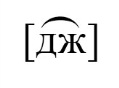 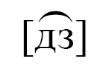 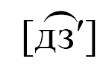 дзвінкими приголосними звуками в кінці слова і складу перед глухим, ненаголошеними голосними [е], [и], подовженими приголосними звуками;правильно наголошує загальновживані слова;відтворює напам’ять український алфавітрозташовує 7-9 слів за алфавітом, орієнтуючись на першу і другу літерикористується алфавітом під час роботи з навчальними словниками;пояснює пряме і переносне значення слів;добирає до поданого слова 1-2 найуживаніші синоніми, антонім;користується навчальними словниками синонімів, антонімів;розпізнає найуживаніші багатозначні слова і пояснює їх різні значення; знаходить і пояснює роль синонімів, антонімів, багатозначних слів у тексті;доречно використовує у власних висловленнях слова в прямому і переносному значеннях, синоніми, антоніми, багатозначні слова;визначає і пояснює роль закінчення, кореня, префікса, суфікса в слові;розрізнює спільнокореневі слова і форми того самого слова (з допомогою вчителя);пояснює, що таке орфограма;розпізнає слова з орфограмами і перевіряє їх;правильно записує слова з ненаголошеними голосними [е], [и] в корені, які перевіряються наголосом; користується орфографічним словником для перевірки написання слів з ненаголошеними [е], [и], що не перевіряються наголосом; правильно записує слова з префіксами роз-, без-, з- (с-);розпізнає в тексті і самостійно добирає іменники, ставить до них питання;розпізнає іменники, які називають опредмечені дії, ознаки;розрізняє іменники – назви істот і неістот, правильно ставить до них питання;розрізняє власні і загальні іменники;записує власні іменники з великої букви;визначає рід іменників;змінює іменники за числами;доречно вживає іменники у власному мовленні;розпізнає прикметники в тексті;пояснює роль прикметників у мовленні;будує словосполучення прикметників з іменниками, встановлює між ними граматичний зв’язок за допомогою питань;змінює прикметники за родами і числами у сполученні з іменниками;розпізнає граматичну форму прикметника за родовим закінченням, поставленим питанням, за іменником, з яким він зв’язаний;вживає прикметники у власних висловленнях з метою їх увиразнення;розпізнає серед слів числівники, які відповідають на питання скільки?;правильно вимовляє, наголошує і записує числівники, які використовуються для запису дати в зошиті;правильно читає числові вирази; розпізнає дієслова в тексті, ставить до них питання;розрізнює часові форми дієслів;змінює дієслова за часами;правильно записує не з дієсловами;добирає дієслова-синоніми, антоніми, з прямим і переносним значеннями і доречно вживає їх у власних висловленнях;правильно інтонує речення, різні за метою висловлювання та вираженням почуттів;правильно будує і записує розповідні, питальні, спонукальні, окличні і неокличні речення;правильно інтонує і записує речення зі звертанням;використовує форми кличного відмінка під час звертань;визначає в реченні головні (підмет і присудок) та другорядні (без поділу на види) члени речення;виділяє словосполучення в групі підмета і групі присудка;встановлює зв’язок між головним і залежним словом у словосполученні;встановлює граматичні зв’язки між словами в простому реченні за допомогою питань;будує різні види простих речень;визначає в тексті зачин, основну частину і кінцівку;розпізнає текс-розповідь, опис, міркування, есе;розрізняє за характерними ознаками художні, науково-популярні та ділові тексти;визначає тему і мету тексту;добирає заголовок відповідно до теми тексту;складає плану тексту;дотримується абзаців у оформленні текстів на письмі;використовує для зв’язку речень у тексті займенники, прислівники, близькі за значенням словаДослідження фонетичних закономірностей української мови.Дотримання орфоепічних вимог у власному мовленні.Застосування алфавіту.Користування навчальними словниками.Спостереження за лексичним значенням слова. Вживання у власному мовленні слів різних лексичних груп (слова в прямому і переносному значеннях, синоніми, антоніми, багатозначні слова). Дослідження будови слова. Розрізнення форм слова і споріднених слів. Дослідження орфограм, пов’язаних з будовою слова. Спостереження за номінативною функцією іменників у мовленні. Розрізнення назв істот і неістот, власних і загальних іменників.Визначення роду іменників.Змінювання іменників за числами.Вживання іменників у власних висловленнях.Дослідження ролі прикметників у мовленні. Встановлення зв’язку прикметників з іменниками.Змінювання прикметників за родами і числами.Використання прикметників у власному мовленні.Засвоєння правильної  вимови і правопису найуживаніших числівників.Дослідження ролі дієслів у мовленні. Змінювання дієслів за часами.Правопис не з дієсловами.Вживання дієслів у власному мовленні.Дослідження речень, різних за метою висловлювання, інтонацією, зі звертаннями. Визначення в реченні головних і другорядних членів.Встановлення зав’язків між словами в словосполученні і реченні. Побудова різних видів речень.Дослідження будови тексту.Розрізнення різних типів і стилів текстів (художні, науково-популярні, ділові).Визначення теми і мети тексту.Складання плану тексту Дослідження фонетичних закономірностей української мови.Дотримання орфоепічних вимог у власному мовленні.Застосування алфавіту.Користування навчальними словниками.Спостереження за лексичним значенням слова. Вживання у власному мовленні слів різних лексичних груп (слова в прямому і переносному значеннях, синоніми, антоніми, багатозначні слова). Дослідження будови слова. Розрізнення форм слова і споріднених слів. Дослідження орфограм, пов’язаних з будовою слова. Спостереження за номінативною функцією іменників у мовленні. Розрізнення назв істот і неістот, власних і загальних іменників.Визначення роду іменників.Змінювання іменників за числами.Вживання іменників у власних висловленнях.Дослідження ролі прикметників у мовленні. Встановлення зв’язку прикметників з іменниками.Змінювання прикметників за родами і числами.Використання прикметників у власному мовленні.Засвоєння правильної  вимови і правопису найуживаніших числівників.Дослідження ролі дієслів у мовленні. Змінювання дієслів за часами.Правопис не з дієсловами.Вживання дієслів у власному мовленні.Дослідження речень, різних за метою висловлювання, інтонацією, зі звертаннями. Визначення в реченні головних і другорядних членів.Встановлення зав’язків між словами в словосполученні і реченні. Побудова різних видів речень.Дослідження будови тексту.Розрізнення різних типів і стилів текстів (художні, науково-популярні, ділові).Визначення теми і мети тексту.Складання плану тексту Очікувані результати навчання здобувачів освітиЗміст навчанняПізнаємо простір дитячого читанняПізнаємо простір дитячого читанняУчень/учениця:правильно називає та практично розрізнює фольклорні і авторські твори; співвідносить вивчені твори з відповідними жанрами (казка, вірш, художні і науково-художні оповідання; байка);самостійно визначає жанрові ознаки казок, віршів, оповідань,називає основні жанрові ознаки п’єси;розуміє, яку інформацію можна одержати в творах різних жанрів;називає основні теми прочитаного;прізвища, імена відомих українських письменників, твори яких вивчалися на уроках літературного читання;розповідає епізоди з життя відомих письменників, про їхні твори, з якими неодноразово ознайомлювалися під час навчання;вміє розповісти сюжети кількох казок (фольклорних і авторських); знає напам’ять 5-6 віршів, кілька прислів’їв, скоромовок;виявляє ставлення до прослуханого і прочитаного;знає і називає найважливіші інформаційні ресурси; знаходить в них потрібну інформацію.Доступний і цікавий дітям навчальний матеріал різноманітний за жанрами, персоналіями і джерелами здобуття інформації:усна народна творчість (малі фольклорні форми: лічилки, скоромовки, загадки, приказки, прислів’я; казки героїко-фантастичні, легенди, байки, пісні);художні твори відомих українських і зарубіжних письменників: поезія (вірші пейзажні, сюжетні, фантастичні, гумористичні; вірші-загадки, акровірші); проза (оповідання, уривки з повістей, казки; п’єси);байки (вірші і проза). 
Науково-художня, довідкова, література з різних джерел,тексти із ЗМІ.Тематика дитячого читання: твори про почуття дітей, їхні захоплення, мрії, взаємини в сім'ї, школі; про стан природи у різні пори року; ставлення до Батьківщини, рідної мови, народних традицій, про історію рідного краю, видатних людей; відкриття; про життя письменників, створення книг; медіатексти.Розвиваємо навичку читання, оволодіваємо прийомами розуміння прочитаногоРозвиваємо навичку читання, оволодіваємо прийомами розуміння прочитаногочитає вголос, правильно, цілими словами і групами слів  у темпі, який дає змогу розуміти прочитане;оволодіває продуктивними способами читання мовчки (самостійно та з допомогою вчителя);оволодіває та самостійно застосовує прийоми виразного читання та декламування напам’ять (для художніх текстів);виділяє у тексті і пояснює значення незнайомих слів, висловів, термінів (самостійно та з допомогою вчителя);самостійно розуміє фактичний зміст  текстів різних видів та основні думки (самостійно, а також з допомогою вчителя);застосовує різні види читання під час опрацювання змісту текстів різних видів (самостійно та за завданням учителя), а також перечитування як засіб поглибленого розуміння змісту.Формування і розвиток якісних характеристик навички читання вголос і мовчки: виконання  вправ і завдань на регулювання дихання, розвиток уваги, пам’яті, темпу, фонематичного слуху, зорового сприймання, оперативного поля читання.Застосовування під час читання вголос, декламування напам’ять відповідно до змісту художнього твору інтонаційні мовленнєві засоби виразності (тон, сила голосу, логічний наголос, темп мовлення).Тлумачення значень незнайомих  слів, висловів за допомогою  виносок, тлумачного словника, а також спираючись на контекст.Знаходження в тексті конкретних відомостей, фактів, понять, пояснення їх змісту (суті); виділення та пояснення важливих думок, які висловив автор.Застосування різних видів читання:  аналітичне ‒ для детального й поглибленого ознайомлення із змістом тексту (самостійно); вибіркове ‒ з метою знаходження потрібної інформації, фактів; переглядове – для загального ознайомлення із змістом тексту (за завданням учителя).Взаємодіємо усно за змістом прочитаногоВзаємодіємо усно за змістом прочитаногосприймає і розуміє усне висловлення, художній чи науково-художній текст;уточнює інформацію;виконує сприйняті на слух інструкції щодо виконання поставлених учителем навчальних завдань;відповідає на запитання за змістом прослуханого тексту;ставить запитання до усного повідомлення та за змістом прослуханого тексту;називає персонажів, місце і час дії, послідовність подій у прослуханому тексті; вибирає інформацію з прослуханого тексту і пояснює чому зацікавила інформація;визначає тему сприйнятого на слух твору;бере участь у колективному обговоренні почутого; зацікавлено й уважно слухає співрозмовників, толерантно ставиться до їхніх думок;розпізнає ключові слова і фрази в усному висловленні;висловлює власне ставлення до змісту прослуханої текстової інформації;підтримує діалог з учителем, однокласниками на основі прослуханого;користується формулами мовленнєвого етикету; дотримується правил спілкування, найважливіших правил літературної вимови.Сприймання-розуміння усної інформації.Аналіз та інтерпретація почутого.– розвиток умінь запитувати і відповідати на запитання за змістом прослуханих текстів; визначати послідовність подій, головного героя; виокремлювати цікаву для себе інформацію; визначати тему твору; брати участь в обговоренні інформації, яка зацікавила;– розвиток умінь розпізнавати ключові слова і фрази в усному повідомленні;Формування умінь висловлювати оцінювальні судження:– вербалізація своїх перших вражень щодо прослуханого: що сподобалось, здивувало, який настрій викликав твір і т. ін.;– висловлення власної думки про факти, події у сприйнятому на слух тексті.Практичне оволодіння діалогічною формою мовлення, етикетними нормами культури спілкування.Досліджуємо і взаємодіємо з текстами різних видівДосліджуємо і взаємодіємо з текстами різних видівсамостійно читає, практично розрізнює художні, науково-художні тексти, визначає їх особливості та мету опрацювання, перераховує ознаки, які вказують на приналежність тексту до художнього чи науково-художнього;відповідає на запитання щодо прочитаного твору;знаходить і пояснює зв’язки між реченнями, абзацами і частинами тексту;самостійно визначає послідовність подій у творі;самостійно складає план до невеликих за обсягом і нескладних за будовою художніх текстів;користується планом і малюнками для переказу прочитаного;установлює (із допомогою вчителя і самостійно) причиново-наслідкові зв’язки;визначає у творах елементи розповіді, описи;визначає у структурі епічного твору початок, основну частину, кінцівку; пояснює їх взаємозв’язок після аналізу твору;самостійно знаходить слова, вислови, речення, які є ключовими для розуміння подій, характеристики персонажів (самостійно та з допомогою вчителя);самостійно визначає тему твору; основну думку – з допомогою вчителя;самостійно переказує текст (детально, стисло, вибірково);розпізнає, називає, виділяє в художньому тексті яскраві, образні вислови, художні описи природи, зовнішності людини, інших живих істот; пояснює їх роль у творі;знаходить у тексті самостійно і з допомогою вчителя слова, які мають переносне значення, порівняння, епітети, метафори (без вживання термінів); пояснює їх роль у тексті, використовує у власному мовленні;визначає з допомогою вчителя настрій, загальну тональність твору;розрізнює, правильно називає жанри творів, що опрацьовувалися під час навчання (практично);самостійно визначає жанрові ознаки казок про тварин, віршів, оповідань;визначає жанрові ознаки героїко-фантастичних казок, байок, п’єс із допомогою вчителя;самостійно визначає головних персонажів; пояснює, які вчинки персонажів є позитивними, а які негативними;самостійно ставить запитання до тексту;висловлює здогадки щодо орієнтовного змісту твору, можливого розвитку подій (до і під час читання);розуміє авторську позицію: як автор ставиться до зображуваних подій і вчинків персонажів (з допомогою вчителя);висловлює оцінні судження морального й естетичного характеру про події, вчинки персонажів, описи у художньому творі;самостійно орієнтується у фактичному змісті твору, знаходить і пояснює у ньому слова-терміни;визначає тему прочитаного тексту;виділяє, пояснює зміст графічного матеріалу;поділяє текст на смислові частини, встановлює між ними зв’язки, виокремлює новий науково-пізнавальний матеріал (з допомогою вчителя);самостійно складає словесний, малюнковий план до невеликих за обсягом і нескладних за будовою науково-художніх текстів;передає зміст тексту;перетворює текстову інформацію у графічну (схеми, таблиці);висловлює особисте ставлення до прочитаного.Сприймання і практичне розрізнення текстів різних видів (художні, науково-художні).Дослідження побудови і змісту художнього тексту:1) смисловий і структурний аналіз тексту:– розвиток умінь відповідати на запитання за змістом прочитаних текстів;– знаходження в тексті зв’язків між реченнями, абзацами і частинами тексту та пояснення їх;– самостійне визначення послідовності подій у творі;– самостійне складання простого плану до невеликих за обсягом і нескладних за будовою оповідань;– користування планом для переказу прочитаного твору;– установлення причиново-наслідкових зв’язків;– формування уміння розрізняти у творах елементи розповіді, опису;– орієнтування у структурі тексту: зачин (початок), основна частина, кінцівка;– формування умінь знаходити в тексті слова, вислови, речення, які є ключовими для розуміння тексту, характеристики персонажів; самостійно визначати тему твору та основну думку з допомогою вчителя; співвідносити головну думку прочитаного із заголовком, прислів’ям, ілюстраціями;– розвиток умінь застосовувати різні види переказу відповідно до мети (докладний, стислий, вибірковий);2) дослідження засобів художньої виразності:– розвиток умінь виділяти в тексті яскраві, точні, образні вислови, художні описи, з’ясовувати їх роль у творі: допомагають передати загальну емоційну тональність твору, відтворити в уяві картини природи, її стан, місце події; показати зміну емоційного настрою персонажів та ін.;– розширення і поглиблення уявлень про епітет, порівняння, метафору; їх роль у тексті;– самостійне знаходження у тексті слів, що мають переносне значення, пояснення їх значень на прикладах;– використання у власному мовленні засобів художньої виразності;– формування умінь визначати настрій, загальну тональність твору;3) дослідження жанрових особливостей: розвиток умінь самостійно визначати, усвідомлювати жанрові особливості творів, що вивчалися;– розширення та поглиблення знань та умінь про жанрові особливості казок про тварин, віршів (наявність рими, ритму, поділ на строфи – без вживання терміну), оповідань;– спостереження за структурними особливостями героїко-фантастичних казок (таємничі, зачаровані, незвичайні місця, предмети, істоти; надзвичайна сила, дивовижні перетворення та ін.), байок (невеликий за обсягом, здебільшого віршований твір, у якому в гумористичній, алегоричній формі зображуються людські вчинки, характери, недоліки), п’єс (драматичний твір, написаний для вистави);– розвиток умінь правильно визначати і називати головного персонажа твору, аналізувати їхні вчинки, мотиви поведінки;4) діалогічна взаємодія з текстом: розвиток умінь самостійно ставити запитання за змістом тексту про факт, подію, час, місце події, героїв твору;– розвиток умінь висловлювати смислові здогадки щодо орієнтовного змісту твору, можливого розвитку подій з опорою на заголовок, ілюстрації, ключові слова; шляхом  відповідей на запитання, які виникають у читача  по ходу вдумливого читання твору;– ставлення письменника до зображуваних подій і вчинків персонажів;– розвиток умінь висловлювати оцінні судження, почуття щодо подій, вчинків персонажів, описів у художньому творі.Дослідження побудови і змісту науково-художнього тексту.– орієнтування у фактичному змісті твору, знаходження і пояснення слів-термінів;− самостійне визначення теми науково-художнього тексту;– формування умінь виділяти, усвідомлювати зміст графічного матеріалу: схем, таблиць, діаграм;  пояснювати, до яких частин тексту вони відносяться;– розвиток умінь самостійно здійснювати смислову компресію текстового матеріалу: визначати і поділяти текст на смислові частини, добирати заголовки, складати словесний і малюнковий план, відтворювати зміст тексту з опорою на види плану;– формування умінь створювати нескладні схеми, таблиці з метою ілюстративного супроводу відповідного текстового матеріалу (з допомогою вчителя);‒ розвиток умінь висловлювати власне ставлення до змісту:  пояснювати, які факти в науково-художньому тексті зацікавили найбільше, чим саме; що було новим та ін.Оволодіваємо прийомами роботи з дитячою книжкоюОволодіваємо прийомами роботи з дитячою книжкоюпрактично розрізняє дитячі книжки з текстами різних видів, називає основні теми дитячого читання;самостійно розглядає та прогнозує орієнтовний зміст незнайомої книжки з опорою на ключові слова,  ілюстративний та довідково-інформаційний апарат;пояснює, які дитячі книжки найбільше подобається читати;  формулює свій читацький запит у бібліотеці;самостійно здійснює вибір дитячих книжок відповідно до власних читацьких інтересі;користується під час вибору книжок, різними інформаційними  ресурсами дитячої бібліотеки (самостійно та з допомогою дорослого);висловлює емоційно-оцінні враження про прочитану книжку;складає короткий відгук на прочитану книжку (усно, з допомогою вчителя).Розрізнення дитячих книжок, які містять  різножанрові, різнотематичні   художні  твори, науково-пізнавальні тексти, довідкову літературу, дитячу періодику.Прогнозування орієнтовного змісту дитячої книжки з опорою на ключові слова, структурні елементи книжки, опрацьовані в попередніх класах, а також на анотацію, відомості про письменника, заголовки розділів (наприклад, в повісті-казці); вербалізація своїх припущень у короткому зв’язному висловленні.Формування умінь усно оформляти свій читацький запит за таким алгоритмом: автор, назва книжки, енциклопедії; тема читання.Усвідомлений вибір дитячої книжки (книжок) з числа запропонованих бібліотекарем; вибір потрібної  книжки у відкритому фонді бібліотеки (із застосуванням знання алфавіту).Користування різнотематичними  книжковими виставками, рекламними плакатами, Інтернет-ресурсами бібліотеки.Розвиток умінь висловлювати власні враження щодо прочитаної книжки: ділитися з однолітками, дорослими думками, що саме найбільше сподобалося; переконливо пояснювати, чому цю книжку варто прочитати, чим вона цікава, які емоції викликала, які події, описані в книжці, нагадали ситуації  із власного життєвого досвіду та ін.Навчання складати короткий відгук на прочитану книжку за алгоритмом.Досліджуємо і взаємодіємо з медіапродукцієюДосліджуємо і взаємодіємо з медіапродукцієюзнає і пояснює значення поняття медіа;розрізняє види медіа за джерелами і способами одержання інформації;аналізує медіатексти за крите-ріями-факти і судження про них;формулює висновки за прочитаним, побаченим;знає правила безпечної поведінки в Інтернеті;створює (за вибором) медіа-продукт і пояснює свій вибір;пояснює роль ілюстрації як джерела розуміння тексту.Сприймання, аналіз, інтерпретація, рефлексія різних видів медіа-продукції: візуальної (текст, малюнок, фотографія);аудіальної (музика, радіо) ; аудіовізуальні (ТБ, кіно, анімація Інтернет, гаджети);практичні роботи з ілюстрування медіатекстів; створення медіапродуктів до важливих дат і подій (в країні, в родині, класі). Рольові ігри: диктор, журналіст, розповсюджувач візуальної інформації.Перетворюємо та інсценізуємо прочитане; створюємо власні текстиПеретворюємо та інсценізуємо прочитане; створюємо власні текстипридумує словесну картину за прочитаним твором;виразно виражає себе у групових і колективних інсценізаціях прочитаного;доповнює тексти (за орієнтирами вчителя);продовжує діалог;придумує текст за аналогією до прочитаного;творчо переказує прочитане.Завдання на розвиток уяви в зв’язку з прочитаним, власними спостереженнями; вправи на комбінування, акцентування якоїсь виразної, незвичайної ознаки; заохочення до відкриття невидимих і непочутих у процесі читання дійств;Інтерпретація ілюстрацій до текстів;придумування словесних картин;аналіз тексту (абзацу) з метою його доповнення, розширення (з допомогою вчителя); пошуку незвичних образів, слів; висловів; створення ситуацій вибору учнями творчих завдань за темою уроку.Індивідуальне і колективне складання нових кінцівок прочитаних казок, оповідань; знаходження рим у віршах, придумування ланцюжків римованих слів; створення творчих переказів і творів за аналогією; складання розповідей від імені одного з персонажів; практичне засвоєння (у співпраці з вчителем) прийомів складання казок, загадок, лічилок; (ігрові ситуації за прочитаним; «Живі» картини, сценки, інсценізація текстів); виконання творчих завдань на основі сприймання різних творів мистецтва (з допомогою вчителя).Ключові компетентностіКомпоненти1Спілкування державною (і рідною у разі відмінності) мовамиУміння:використовувати українознавчий компонент в усіх видах мовленєвої діяльності;засобами іноземної мови популяризувати Україну, українську мову, культуру, традиції.Ставлення: гордість за Україну, її мову та культуру;розуміння потреби популяризувати Україну у світі засобами іноземних мов;готовність до міжкультурного діалогу.2Спілкування іноземними мовамиРеалізується через предметні компетентності.3Математична компетентністьУміння:розв’язувати комунікативні та навчальні проблеми, застосовуючи логіко-математичний інтелект.Ставлення:готовність до пошуку різноманітних способів розв’язання комунікативних і навчальних проблем.4Основні компетентності у природничих науках і технологіяхУміння:описувати іноземною мовою природні явища, аналізувати та оцінювати їх роль у життєдіяльності людини.Ставлення:інтерес до природи та почуття відповідальності за її збереження.5Інформаційно-цифрова компетентністьУміння:вивчати іноземну мову з використанням спеціальних програмних засобів, ігор, соціальних мереж;створювати інформаційні об’єкти іноземними мовами;спілкуватися іноземною мовою з використанням інформаційно-комунікаційних технологій;застосовувати ІКТ відповідно до поставлених завдань.Ставлення:готовність дотримуватись мережевого етикету.6Уміння вчитися упродовж життяУміння:самостійно працювати з підручником, шукати нову інформацію з різних джерел та критично оцінювати її; організовувати свій час і навчальний простір;оцінювати власні навчальні досягнення.Ставлення:впевненість у спілкуванні іноземною мовою; подолання власних мовних бар’єрів; наполегливість; внутрішня мотивація та впевненість в успіху.7Ініціативність і підприємливістьУміння:ініціювати усну, писемну, зокрема онлайн взаємодію іноземною мовою для розв’язання конкретної життєвої ситуації.Ставлення:дотримання етичної поведінки під час розв’язання життєвих ситуацій;комунікабельність та ініціативність;креативність.8Соціальна та громадянська компетентностіУміння:формулювати власну позицію;співпрацювати з іншими на результат, спілкуючись іноземною мовою.Ставлення:толерантність у спілкуванні з іншими. 9Обізнаність та самовираження у сфері культуриУміння:висловлювати іноземною мовою власні почуття, переживання і судження.Ставлення:усвідомлення цінності культури для людини і суспільства;повага до багатства і розмаїття культур.10Екологічна грамотність і здорове життяУміння: пропагувати здоровий спосіб життя засобами іноземної мови.Ставлення: сприймання природи як цілісної системи;готовність обговорювати питання, пов’язані із збереженням навколишнього середовища;відповідальне ставлення до власного здоров’я та безпеки.ТемаЗмістова лініяЗмістова лініяЗмістова лініяЗмістова лініяТемаЕкологічна безпека та сталий розвитокГромадянська відповідальністьЗдоров'я і безпекаПідприємливість та фінансова грамотністьЯ, моя родина і друзіРозуміє важливість допомоги батькам та розповідає про свої обов’язки.Виявляє відповідальне ставлення до власного здоров’я.Виявляє ініціативу та відповідальність у плануванні робочого дня.Я, моя родина і друзіОцінює власні вчинки та вчинки інших людей.Я, моя родина і друзіВибудовує товариські стосунки з оточуючими людьми.Відпочинок і дозвілляРозуміє необхідність приведення в порядок місця відпочинку.Враховує думку товаришів при виборі того чи іншого виду відпочинку.Розуміє базові правила безпечної поведінки.Природа та навколишнє середовищеЦінує та бережливо ставиться до природи.Висловлюється про важливість допомоги тваринам та збереження природи.ЛюдинаРозуміє наслідки нераціональних дій людини на навколишнє середовище.Виявляє толерантне ставлення до людей.Розпізнає позитивні та негативні чинники, що впливають на здоров'я людини.ЛюдинаРозуміє важливість дотримання правил гігієни, рухового режиму та фізичного навантаження.ПомешканняРозуміє необхідність дотримання чистоти та порядку у власному помешканні.ХарчуванняРозрізняє здорову та шкідливу їжу.Складає просте меню з корисних продуктів.ХарчуванняРаціонально розподіляє кошти під час покупки.ПодорожВиявляє ціннісне ставлення до природи під час подорожі.Обирає безпечний шлях пересування.Обирає оптимальний вид транспорту.Свята й традиціїРозуміє необхідність планування покупок на святкування у межах бюджету.Школа та шкільне життяВикористовує модель поведінки, яка не суперечить правилам шкільного життя.Комунікативні види мовленнєвої діяльностіКомунікативні умінняРівні та дескриптори володіння іноземною мовою відповідно до Загальноєвропейських Рекомендацій з мовної освіти: вивчення, викладання, оцінюванняРівні та дескриптори володіння іноземною мовою відповідно до Загальноєвропейських Рекомендацій з мовної освіти: вивчення, викладання, оцінюванняКомунікативні види мовленнєвої діяльностіКомунікативні уміння1 – 2 класи3  класиКомунікативні види мовленнєвої діяльностіКомунікативні умінняPre A1A1РецептивніСприймання на слухРозуміє короткі, прості запитання та твердження, які вимовляються повільно та чітко, за потреби повторюються, та супроводжуються візуальними опорами або жестами задля покращення розуміння. Розуміє повільне та чітке мовлення з довгими паузами задля полегшення усвідомлення змісту почутого.РецептивніСприймання на слухРозпізнає знайомі слова повсякденного вжитку у знайомому контексті, якщо мовлення повільне та чітке.Розуміє конкретну інформацію (наприклад, про місце або час) у знайомому повсякденному контексті, якщо мовлення повільне та чітке.РецептивніСприймання на слухРозпізнає числа, ціни, дати та дні тижня у знайомому контексті, якщо мовлення повільне та чітке.Розуміє конкретну інформацію (наприклад, про місце або час) у знайомому повсякденному контексті, якщо мовлення повільне та чітке.РецептивніЗорове сприйманняРозпізнає знайомі слова у супроводі малюнків, наприклад, у меню ресторанів швидкого харчування, де є фотографії страв, або у книжці з малюнками, де використовується знайома лексика.Розуміє дуже короткі, прості тексти, читаючи їх пофразово, впізнаючи знайомі імена, слова та основні фрази, перечитуючи за потреби.ІнтеракційніУсна взаємодіяСтавить та відповідає на запитання про себе та щоденні справи, вживаючи короткі, формульні вирази та покладаючись на жести для підкріплення інформації.Взаємодіє у простий спосіб, але комунікація повністю залежить від повторення в уповільненому темпі, перефразування та доповнення. ІнтеракційніУсна взаємодіяСтавить та відповідає на запитання про себе та щоденні справи, вживаючи короткі, формульні вирази та покладаючись на жести для підкріплення інформації.Ставить і відповідає на прості запитання, ініціює і вербально реагує на прості твердження, які стосуються нагальних потреб і дуже знайомих тем.ІнтеракційніПисемна взаємодіяПише короткі фрази для надання базової інформації (ім’я, адреса, родина), в анкет або записці, використовуючи словник.Запитує та надає особисту інформацію у письмовій формі.Онлайн взаємодіяВстановлює базовий соціальний контакт онлайн, вживаючи найпростіші ввічливі форми вітання та прощання.Пише дуже прості повідомлення та онлайн дописи, які складаються з низки коротких речень. Здійснює прості онлайн покупки та робить заявки під наглядом дорослих.Онлайн взаємодіяРозміщує прості онлайн вітання, вживаючи основні формульні вирази.Пише дуже прості повідомлення та онлайн дописи, які складаються з низки коротких речень. Здійснює прості онлайн покупки та робить заявки під наглядом дорослих.Онлайн взаємодіяРозміщує онлайн прості короткі твердження про себе, якщо їх можна вибрати з меню та/або скористатись онлайн перекладачем.Пише дуже прості повідомлення та онлайн дописи, які складаються з низки коротких речень. Здійснює прості онлайн покупки та робить заявки під наглядом дорослих.ПродуктивніУсне продукуванняПродукує короткі фрази про себе, надаючи базову персональну інформацію (напр., ім’я, адреса, родина, національність)Будує прості, здебільшого відокремлені фрази про людей і місця.ПродуктивніПисемне продукуванняНадає базову інформацію в письмовій формі (наприклад, ім’я, адреса, національність), з можливим використанням словника.Надає у письмовому вигляді інформацію про себе (наприклад, уподобання, родина, домашні улюбленці), використовуючи прості слова та вирази.ПродуктивніПисемне продукуванняНадає базову інформацію в письмовій формі (наприклад, ім’я, адреса, національність), з можливим використанням словника.Пише прості фрази та речення.A1Pre A1Встановлює базовий соціальний контакт, використовуючи найпростіші форми ввічливості: привітання та прощання; представлення.Дескриптори відсутніЛінгвістичний діапазонA1Pre A1Загальний Володіє базовим діапазоном простих виразів про особисті деталей та потреби конкретного типу.Вживає окремі слова та базові вирази задля надання простої інформації про себе.Загальний Використовує деякі базові структури в простих реченнях, дещо оминаючи або скорочуючи деякі елементи.Вживає окремі слова та базові вирази задля надання простої інформації про себе.ЛексичнийМає елементарний словниковий запас для використання в конкретних ситуаціях.Дескриптори відсутніГраматичнийВживає обмежену кількість простих граматичних структур та шаблонних речень у межах вивченого матеріалу.Дотримується дуже простих принципів порядку слів у коротких реченнях.ФонологічнийВимова дуже обмеженого репертуару вивчених слів та фраз може бути зрозумілою для співрозмовника з деякими труднощами. Правильно вимовляє обмежену кількість звуків, а також правильно ставить наголос у простих знайомих словах та фразах.Відтворює звуки виучуваної мови під уважним керівництвом учителя.Артикулює обмежену кількість звуків, отже мовлення стає зрозумілим, якщо співрозмовник надає підтримку (наприклад, пропонує правильну вимову).УмінняКласКласКласКласУміння123Сприймання на слух (Аудіювання)Обсяг прослуханого у запису матеріалу (у межах)Обсяг прослуханого у запису матеріалу (у межах)Обсяг прослуханого у запису матеріалу (у межах)Обсяг прослуханого у запису матеріалу (у межах)Сприймання на слух (Аудіювання)1 хв1-1,5 хв1,5-2 хвЗорове сприймання (Читання)Обсяг одного тексту в словах (у межах)Обсяг одного тексту в словах (у межах)Обсяг одного тексту в словах (у межах)Обсяг одного тексту в словах (у межах)Зорове сприймання (Читання)20-5050-8080-100Усна взаємодія (Діалог)Висловлення кожного співрозмовника у репліках, правильно оформлених у мовному відношенні (у межах)Висловлення кожного співрозмовника у репліках, правильно оформлених у мовному відношенні (у межах)Висловлення кожного співрозмовника у репліках, правильно оформлених у мовному відношенні (у межах)Висловлення кожного співрозмовника у репліках, правильно оформлених у мовному відношенні (у межах)Усна взаємодія (Діалог)1-334Усне продукування (Монолог)Обсяг висловлення у реченнях (у межах)Обсяг висловлення у реченнях (у межах)Обсяг висловлення у реченнях (у межах)Обсяг висловлення у реченнях (у межах)Усне продукування (Монолог)1-33-44-5Писемне продукування (Письмо)Обсяг письмового повідомлення у словах (у межах)Обсяг письмового повідомлення у словах (у межах)Обсяг письмового повідомлення у словах (у межах)Обсяг письмового повідомлення у словах (у межах)Писемне продукування (Письмо)5-1010-2525-40Тематика ситуативного спілкуванняМовний інвентар – лексичний діапазонМовленнєві функціїЯ, моя родина і друзічлени родини числа до 100 вік старших членів родинимісце проживаннящоденні обов’язкипривітатися попрощатися вибачитися подякуватипредставити себе/когось; називати/описувати когось/щосьставити запитання і відповідати на нихрозуміти та виконувати прості вказівки/інструкції/команди вітати зі святомвиражати настрійвисловлювати уподобаннярозуміти інформаційні вказівникиВідпочинок і дозвіллязахопленнярозвагипривітатися попрощатися вибачитися подякуватипредставити себе/когось; називати/описувати когось/щосьставити запитання і відповідати на нихрозуміти та виконувати прості вказівки/інструкції/команди вітати зі святомвиражати настрійвисловлювати уподобаннярозуміти інформаційні вказівникиЛюдиназовнішність людинипрофесіїпривітатися попрощатися вибачитися подякуватипредставити себе/когось; називати/описувати когось/щосьставити запитання і відповідати на нихрозуміти та виконувати прості вказівки/інструкції/команди вітати зі святомвиражати настрійвисловлювати уподобаннярозуміти інформаційні вказівникиПомешканнядімквартирамоя кімната умеблюванняпривітатися попрощатися вибачитися подякуватипредставити себе/когось; називати/описувати когось/щосьставити запитання і відповідати на нихрозуміти та виконувати прості вказівки/інструкції/команди вітати зі святомвиражати настрійвисловлювати уподобаннярозуміти інформаційні вказівникиХарчуванняпосудназви продуктівпривітатися попрощатися вибачитися подякуватипредставити себе/когось; називати/описувати когось/щосьставити запитання і відповідати на нихрозуміти та виконувати прості вказівки/інструкції/команди вітати зі святомвиражати настрійвисловлювати уподобаннярозуміти інформаційні вказівникиПрирода та навколишнє середовище України та країн виучуваної мовипогода та вибір одягуприродні явища привітатися попрощатися вибачитися подякуватипредставити себе/когось; називати/описувати когось/щосьставити запитання і відповідати на нихрозуміти та виконувати прості вказівки/інструкції/команди вітати зі святомвиражати настрійвисловлювати уподобаннярозуміти інформаційні вказівникиСвята та традиції України та країн виучуваної мовимісяці місце, дата, час проведеннясвята, подіїпривітатися попрощатися вибачитися подякуватипредставити себе/когось; називати/описувати когось/щосьставити запитання і відповідати на нихрозуміти та виконувати прості вказівки/інструкції/команди вітати зі святомвиражати настрійвисловлювати уподобаннярозуміти інформаційні вказівникиШколанавчальні предметирозкладулюблений предметпривітатися попрощатися вибачитися подякуватипредставити себе/когось; називати/описувати когось/щосьставити запитання і відповідати на нихрозуміти та виконувати прості вказівки/інструкції/команди вітати зі святомвиражати настрійвисловлювати уподобаннярозуміти інформаційні вказівникиКатегоріяСтруктураClausethere is(n’t)/are(n’t)Conjunctionbasic connectors 'but/and/or'Determiner'a/an' with jobs'some' and 'any' in questions and negative statements'how' questions for time, measurement, size and quantityNoun irregular nouns – plural‘ ‘s’ for possessionPrepositionbasic prepositions of place and directionPronounobject personal pronounVerbpresent simple for daily routines, facts and statesregular/irregular past simple for finished timewas/were with complementОчікувані результати навчання здобувачів освітиЗміст навчанняЧисла, дії з числами. ВеличиниЧисла, дії з числами. Величинивідтворює послідовність чисел у межах тисячі; читає і записує числа, утворює числа різними способами; визначає розрядний склад трицифрового числа; визначає загальну кількість сотень, десятків, одиниць у числі;подає числа у вигляді суми розрядних доданків;порівнює числа різними способами;виконує додавання та віднімання, множення і ділення на основі нумерації чисел;володіє навичкою усного додавання і віднімання круглих чисел;обчислює усно зручним для себе способом;володіє навичкою письмового додавання і віднімання чисел у межах 1000;прогнозує результат додавання та віднімання, перевіряє правильність обчислень;розуміє сутність арифметичних дій множення і ділення;застосовує в обчисленнях переставний закон множення, взаємозв’язок між діями множення і ділення; правила множення і ділення з числами 1 і 0, ділення рівних чисел, множення на 10;володіє навичкою табличного множення і ділення;володіє навичкою позатабличного множення і ділення чисел у межах тисячі;виконує ділення з остачею; розуміє, що остача має бути меншою за дільник; перевіряє правильність ділення з остачею;застосовує прийоми раціональних обчислень;прогнозує результат множення і ділення, перевіряє правильність обчислень;розуміє сутність кратного порівняння чисел;обчислює результат кратного порівняння чисел;знаходить число, яке у кілька разів більше/менше за дане;застосовує в обчисленнях правила знаходження невідомих компонентів арифметичних дій; розуміє спосіб утворення частини як однієї з кількох рівних частин цілого;розуміє поняття чисельник і знаменник дробу;читає і записує частини у вигляді дробу з чисельником 1;порівнює дроби з чисельником 1 за допомогою засобів наочності; застосовує в обчисленнях правило знаходження частини від числа та числа за  величиною його частинизнає одиниці вимірювання довжини (сантиметр, дециметр, метр); маси (кілограм, центнер), місткості (літр); часу (доба, тиждень, година, хвилина, секунда), проміжки часу (місяць, рік) та співвідношення між ними; користується знанням співвідношень між величинами у навчально-пізнавальних і практичних ситуаціях;вимірює і порівнює величини: довжину, масу, місткість, час;обирає доцільну мірку для вимірювання величини;користується для вимірювання величин інструментами, приладами та іншими засобами;перетворює величини, виражені в двох одиницях найменувань;виконує арифметичні дії з іменованими числами;визначає в навчальних і практичних ситуаціях групи взаємопов’язаних величин;розуміє, що ситуація купівлі – продажу описується за допомогою трійки взаємопов’язаних величин: ціна, кількість, вартість;розуміє, що робота описується за допомогою трійки взаємопов’язаних величин: продуктивність праці, час роботи, загальний виробіток;застосовує для розв’язування практичних задач правила знаходження однієї з величин за двома відомими іншими;користується знанням залежності між величинами у навчальних і практичних ситуаціях, прогнозує очікуваний результат; зіставляє одержаний результат із прогнозованим;розуміє сутність периметра многокутника;користується формулою обчислення периметра прямокутника (квадрата) в навчальних і практичних ситуаціяхНумерація чисел у межах тисячі.Додавання і віднімання чисел у межах 1000.Множення і ділення чисел. Табличне множення і ділення.Особливі випадки множення і ділення.Позатабличне множення і ділення.Відношення кратного порівняння.Збільшення або зменшення числа у кілька разів.Знаходження невідомого компоненту множення і ділення.Частини величини. Дріб з чисельником 1.Порівняння дробів з чисельником 1. Знаходження частини від числа. Знаходження числа за величиною його частини. Величини: довжина, маса, місткість, час.Дії з величинами.Групи взаємопов’язаних величин. Взаємопов’язані величини, які характеризують ситуацію купівлі – продажу; роботу.Залежність величин.Периметр многокутника.Периметр прямокутника (квадрата).Вирази, рівності, нерівності, рівнянняВирази, рівності, нерівності, рівняннячитає і записує математичні вирази, подані в текстовій формі, з використанням математичних символів; встановлює відношення рівності й нерівності між числами й числовими виразами; розрізняє істинні та хибні числові рівності й нерівності;знаходить значення числового виразу та буквеного виразу із заданим значенням букви;застосовує правила порядку виконання дій під час обчислень значень виразів без дужок та з дужками;розуміє сутність понять «рівняння», «розв’язок рівняння»; розв’язує рівняння на основі правил знаходження невідомого компоненту арифметичної дії та іншими способами;розрізняє числові нерівності та нерівності зі змінною;знаходить окремі розв’язки нерівності зі змінною зручним для себе способомМатематичні вирази: числові і буквені.Числові рівності і нерівності.Правила порядку дій у числових виразах.Рівняння. Розв’язок рівняння.Нерівності зі змінною. Розв’язки нерівності зі змінною.Геометричні фігуриГеометричні фігуриспіввідносить реальні об’єкти з моделями геометричних фігур;називає елементи геометричних фігур; моделює геометричні фігури;будує прямокутник/квадрат;розрізняє коло і круг, позначає на рисунку елементи кола і круга (центр, радіус, діаметр);будує за допомогою циркуля колоГеометричні фігури на площині і у просторі. Математичні задачі і дослідженняМатематичні задачі і дослідженнярозв’язує прості і складені сюжетні задачі, задачі з геометричним змістом, компетентнісно зорієнтовані задачі;розв’язує задачі на знаходження четвертого пропорційного, на подвійне зведення до одиниці, на спільну роботу;складає вираз до задачі з буквеними даними;розв’язує прості задачі на визначення тривалості події;розуміє сутність процесу і складає обернені задачі до даної задачі;створює допоміжну модель задачі різними способами; обирає числові дані, необхідні і достатні для відповіді на запитання задачі;планує розв’язування /розв’язання задачі; створює математичну модель задачі; перевіряє правильність розв’язку задачі: складає і розв’язує обернену задачу, розв’язує задачу іншим способом тощо;складає сюжетні задачі;виконує елементарні дослідження математичних залежностей з допомогою вчителя;використовує досвід математичної діяльності під час виконання дослідницьких завдань міжпредметного характеру, роботи над навчальними проектами, у проблемних ситуаціях повсякденного життяПрості та складені сюжетні задачі. Типові задачі.Задачі геометричного змісту. Компетентнісно зорієнтовані задачі.Задачі з буквеними даними.Задачі і дослідження на визначення тривалості події, часу початку та закінчення.Обернені задачі.Процес розв’язування задачі.Навчальні дослідження.Робота з данимиРобота з данимичитає нескладні таблиці, зчитує дані з графів, схем, діаграм; обирає дані, необхідні і достатні для розв’язання проблемної ситуації; вносить дані до таблиць;користується даними під час розв’язування практично зорієнтованих задачВиділення і впорядкування даних за певною ознакою.Додаткові теми:Раціональні способи позатабличного множення і ділення.Ознаки подільності на 2 та 5. Ознака подільності на 10.Розв’язування рівнянь, в яких права частина або один з компонентів поданий  числовим виразом.Розв’язування рівнянь, в яких один з компонентів поданий виразом зі змінною.Розв’язування нерівностей зі змінною.Складені задачі, що містять збільшення або зменшення числа на/у кілька одиниць, сформульовані у непрямій формі.Складені задачі з буквеними даними.Розв’язування складених сюжетних задач алгебраїчним методом.Нестандартні задачі. «Магічні фігури».Добудовує лінійні діаграми.Додаткові теми:Раціональні способи позатабличного множення і ділення.Ознаки подільності на 2 та 5. Ознака подільності на 10.Розв’язування рівнянь, в яких права частина або один з компонентів поданий  числовим виразом.Розв’язування рівнянь, в яких один з компонентів поданий виразом зі змінною.Розв’язування нерівностей зі змінною.Складені задачі, що містять збільшення або зменшення числа на/у кілька одиниць, сформульовані у непрямій формі.Складені задачі з буквеними даними.Розв’язування складених сюжетних задач алгебраїчним методом.Нестандартні задачі. «Магічні фігури».Добудовує лінійні діаграми.Очікувані результати навчання здобувачів освітиЗміст навчанняЗміст навчанняЛюдинаЛюдинаЛюдиназнає, що спільного та чим відрізняється людина від інших живих істот (мислення, мова, праця, спілкування і взаємодія з іншими людьми)розповідає про частини тіла людини, їх значення; правила догляду за ними;володіє найпростішими гігієнічними навичками, навичками самообслуговуванняЛюдина – частина природи і суспільства.Організм людини. Частини тіла людини та їх функції. Турбота про здоров’я. Гігієнічні навички. Навички самообслуговування.Людина – частина природи і суспільства.Організм людини. Частини тіла людини та їх функції. Турбота про здоров’я. Гігієнічні навички. Навички самообслуговування.називає умови здорового способу життя (харчування, турбота про здоров’я, уникнення шкідливих звичок);пояснює, як змінюється людина упродовж життя, наводить приклади з власного досвіду; пояснює, як суспільні групи (сім’я, дитячий колектив, друзі) впливають на розвиток людиниРозвиток людини протягом життя: від малюка до дорослої людини. Здоровий спосіб життя, турбота про здоров’я. Розвиток людини протягом життя: від малюка до дорослої людини. Здоровий спосіб життя, турбота про здоров’я. виявляє інтерес до своєї зовнішності,розповідає про себе, свої захоплення; прагне до акуратностірозпізнає риси характеру і дає їм оцінку;називає риси характеру, які сприяють і ті, що заважають досягненню успіху в житті, спілкуванню з іншими;пояснює, як досягнення мети залежить від наполегливості й старанностіЗовнішність людини.Риси характеру, які сприяють досягненню успіху в житті, забезпечують дружні взаємини з іншими, повагу (чесність, працьовитість, щедрість, чемність, чуйність).Риси характеру, що заважають досягненню успіху, спілкуванню(лінощі, неуважність, байдужість, нетовариськість).Пізнання себе, своїх можливостей, здорова і безпечна поведінка. Зовнішність людини.Риси характеру, які сприяють досягненню успіху в житті, забезпечують дружні взаємини з іншими, повагу (чесність, працьовитість, щедрість, чемність, чуйність).Риси характеру, що заважають досягненню успіху, спілкуванню(лінощі, неуважність, байдужість, нетовариськість).Пізнання себе, своїх можливостей, здорова і безпечна поведінка. володіє прийомами планування робочого часу, тренування уваги, пам’яті;підтримує порядок на робочому місці; виявляє пізнавальну активність на уроках; співпрацює і взаємодіє з іншими у різних  ситуаціях (навчання, гра)Навчання як складова життєвого успіху. Уміння вчитися. Планування робочого часу.  Взаємодія та співпраця з іншими.Навчання як складова життєвого успіху. Уміння вчитися. Планування робочого часу.  Взаємодія та співпраця з іншими.Практичний блок (спостереження, дослідження, вправляння).Тренування уваги, пам’яті (прийоми, алгоритми, вправи).Практичний блок (спостереження, дослідження, вправляння).Тренування уваги, пам’яті (прийоми, алгоритми, вправи).Практичний блок (спостереження, дослідження, вправляння).Тренування уваги, пам’яті (прийоми, алгоритми, вправи).Людина серед людей Людина серед людей Людина серед людей називає правила поведінки у сім’ї, школі, громаді;розуміє почуття відповідальності перед родиноюСім’я. Склад сім’ї. Історія роду. Розподіл прав і обов’язків у сім’ї. Дозвілля у сім’ї. Родинні стосунки між поколіннями.Небезпечні ситуації в школі, вдома, на вулиці. Турбота про тих, хто її потребує.Сім’я. Склад сім’ї. Історія роду. Розподіл прав і обов’язків у сім’ї. Дозвілля у сім’ї. Родинні стосунки між поколіннями.Небезпечні ситуації в школі, вдома, на вулиці. Турбота про тих, хто її потребує.пропонує вирішення посильних проблем школи, громади; співпрацює і взаємодіє з іншими у збереженні традицій школи;долучається до корисних справ у класі, школі;виявляє інтерес до пізнання і збереження традицій школи;пізнавальну активність на уроках; розуміє переваги доброго ставлення до інших на прикладах вияву таких якостей: чесність, доброзичливість, подільчивість, працьовитість, ввічливість на противагу хитрощам, байдужості, жадібності, лінощам, безкультурності; вирішує конфлікти мирним шляхом; дотримується правил шкільного розпорядку; правил поведінки під час шкільних і громадських заходівШкола. Правила шкільного розпорядку. Історія рідної школи. Збереження традицій. Ставлення до інших (товаришування, спільна гра, праця, навчання у групах, у класі. Моральні норми.Школа. Правила шкільного розпорядку. Історія рідної школи. Збереження традицій. Ставлення до інших (товаришування, спільна гра, праця, навчання у групах, у класі. Моральні норми. Практичний блок (спостереження, дослідження, вправляння).Моделювання способів поведінки чуйного ставлення до старших та інших членів сім’ї.Моделювання способів вирішення конфліктних ситуацій (з опорою на літературні твори, ситуації реального життя) Практичний блок (спостереження, дослідження, вправляння).Моделювання способів поведінки чуйного ставлення до старших та інших членів сім’ї.Моделювання способів вирішення конфліктних ситуацій (з опорою на літературні твори, ситуації реального життя) Практичний блок (спостереження, дослідження, вправляння).Моделювання способів поведінки чуйного ставлення до старших та інших членів сім’ї.Моделювання способів вирішення конфліктних ситуацій (з опорою на літературні твори, ситуації реального життя)називає об’єкти громадського простору своєї місцевості; демонструє ставлення до приватної власності своєї та інших як до цінності; аргументує неприпустимість порушення приватного простору; бере участь в обговоренні правил поведінки у громадському транспорті, кінотеатрі, бібліотеці та ін., аргументує їх доцільність на прикладахПриватний і громадський простір.Правила поведінки у громадських місцях. Приватний і громадський простір.Правила поведінки у громадських місцях.  Практичні роботи Обговорення правил поведінки, прийнятих у класі, школі, місцевій громаді. Моделювання (інсценізація) поведінки у громадських місцях (з опорою на літературні твори, ситуації реального життя). Практичні роботи Обговорення правил поведінки, прийнятих у класі, школі, місцевій громаді. Моделювання (інсценізація) поведінки у громадських місцях (з опорою на літературні твори, ситуації реального життя). Практичні роботи Обговорення правил поведінки, прийнятих у класі, школі, місцевій громаді. Моделювання (інсценізація) поведінки у громадських місцях (з опорою на літературні твори, ситуації реального життя).Людина у суспільстві Людина у суспільстві Людина у суспільстві усвідомлює свою належність до українського суспільства; необхідність толерантних взаємин між людьми; має уявлення про державну символіку України; свою приналежність до України; ділиться з іншими інформацією про права кожної дитини (право на навчання, медичну допомогу, відпочинок, захист від жорстокого поводження);виявляє інтерес до пізнання минулого і сучасного України; участі у відзначенні пам’ятних подій, державних і народних світ; розпитує старших і збирає інформацію про свій край, про минуле, історії назв;володіє навичками поводження в урочистих ситуаціях, у пам’ятних місцях; розуміє сутність правопорушень як порушень прав інших людей; міркує на цю тему, наводить приклади; обґрунтовує необхідність відповідати за свої вчинки; встановлює взаємозв’язки у соціальному житті (між вчинком і наслідком, порушенням правил і відповідальністю); передбачає наслідки своїх вчинків;розповідає про значення праці людей різних професій для країни; усвідомлює: себе громадянином України; виявляє патріотичні почуття, шанобливе ставлення до символів держави традицій і звичаїв твого краюЛюдина – частина суспільства. Сім’я, дитячий колектив, друзі.Залежність людей один від одного. Взаємодопомога. Суспільство як єдність людських спільнот, їх різноманітність. Стосунки людей у суспільстві.Україна – незалежна держава. Символи держави: Герб, Прапор, Гімн, державна мова їх значення. Права та обов’язки громадян.Пам’ятні події, державні й народні свята, їх історія. Праця людей різних професій. Знання й уміння необхідні для опанування цих професій.Господарська діяльність людей твого краю.Славетні українці.Правила поведінки у пам’ятних місцях, під час урочистих заходів.Права людини. Взаємозв’язки між вчинком і наслідком.Правопорушення як порушення прав інших. Сучасні народні ремесла твого краю.Людина – частина суспільства. Сім’я, дитячий колектив, друзі.Залежність людей один від одного. Взаємодопомога. Суспільство як єдність людських спільнот, їх різноманітність. Стосунки людей у суспільстві.Україна – незалежна держава. Символи держави: Герб, Прапор, Гімн, державна мова їх значення. Права та обов’язки громадян.Пам’ятні події, державні й народні свята, їх історія. Праця людей різних професій. Знання й уміння необхідні для опанування цих професій.Господарська діяльність людей твого краю.Славетні українці.Правила поведінки у пам’ятних місцях, під час урочистих заходів.Права людини. Взаємозв’язки між вчинком і наслідком.Правопорушення як порушення прав інших. Сучасні народні ремесла твого краю.Практичний блок (спостереження, дослідження, вправляння).Створення альбому, портфоліо або облаштування тематичної виставки «Ми – громадяни України» (зображення символів, листівки, світлини). Розв’язання прогностичних задач «Що буде, якщо … »  (ситуації правопорушень)Практичний блок (спостереження, дослідження, вправляння).Створення альбому, портфоліо або облаштування тематичної виставки «Ми – громадяни України» (зображення символів, листівки, світлини). Розв’язання прогностичних задач «Що буде, якщо … »  (ситуації правопорушень)Практичний блок (спостереження, дослідження, вправляння).Створення альбому, портфоліо або облаштування тематичної виставки «Ми – громадяни України» (зображення символів, листівки, світлини). Розв’язання прогностичних задач «Що буде, якщо … »  (ситуації правопорушень)Людина і світЛюдина і світЛюдина і світмає уявлення про різноманітність народів у світі, їхніх культур і звичаїв; наводить приклади звичаїв інших народів, світових досягнень; співробітництва країн; обґрунтовує необхідність толерантного ставлення до різноманітності культур і народів світу; виявляє інтерес і повагу до різних культур і звичаїв незалежно від зовнішності, мови, належність до інших культурЗемля – спільний дім для всіх людей.Україна на карті світу. Україна – європейська держава.Різноманітність народів у світі. Співробітництво країн у питанні збереження природи, обміну культурою, товарами, безпечного життя, запобігання стихіям. Винаходи  людства.Славетні українці, їхній внесок у світову науку, культуру, спортЗемля – спільний дім для всіх людей.Україна на карті світу. Україна – європейська держава.Різноманітність народів у світі. Співробітництво країн у питанні збереження природи, обміну культурою, товарами, безпечного життя, запобігання стихіям. Винаходи  людства.Славетні українці, їхній внесок у світову науку, культуру, спортПрактичний блок (спостереження, дослідження, вправляння).Дослідження «Що в моєму домі вироблено в інших країнах», складання мапи маршруту цих товарів (на плакаті тощо). Проект «Славетні українці». Накопичення даних про відомих українців із різних сфер життя (мистецтво, спорт, наука) та їх представлення у різних формах (тексти, світлини, розповіді та ін.Практичний блок (спостереження, дослідження, вправляння).Дослідження «Що в моєму домі вироблено в інших країнах», складання мапи маршруту цих товарів (на плакаті тощо). Проект «Славетні українці». Накопичення даних про відомих українців із різних сфер життя (мистецтво, спорт, наука) та їх представлення у різних формах (тексти, світлини, розповіді та ін.Практичний блок (спостереження, дослідження, вправляння).Дослідження «Що в моєму домі вироблено в інших країнах», складання мапи маршруту цих товарів (на плакаті тощо). Проект «Славетні українці». Накопичення даних про відомих українців із різних сфер життя (мистецтво, спорт, наука) та їх представлення у різних формах (тексти, світлини, розповіді та ін.ПриродаПриродаПрироданаводить приклади тіл і явищ природи;розрізняє і називає тіла неживої і живої природи; тіла природи і ті, що створила людина;складає перелік тіл неживої/живої природи на основі власних спостережень; виявляє у природному оточенні тіла неживої і живої природи, встановлює зв’язки між ними;описує явища природи, висловлює своє враження від них;розповідає про явища природи, що вивчалися і/або які доводилось спостерігатинаводить приклади тіл і явищ природи;розрізняє і називає тіла неживої і живої природи; тіла природи і ті, що створила людина;складає перелік тіл неживої/живої природи на основі власних спостережень; виявляє у природному оточенні тіла неживої і живої природи, встановлює зв’язки між ними;описує явища природи, висловлює своє враження від них;розповідає про явища природи, що вивчалися і/або які доводилось спостерігатиПрирода – частина навколишнього світу. Поняття про тіла та явища природи. Нежива і жива природа, зв’язки між ними.Явища природи (листопад, туман, вітер, світанок, зміна пір року, відліт птахів тощо). називає джерела інформації про природу;розрізняє і використовує обладнання для дослідження природи; співвідносить органи чуття/обладнання для вивчення природи  з інформацією, отриманою з їх допомогою;пояснює необхідність вивчення природи; здійснює пошук та аналіз інформації про тіла/явища природи у різних джерелах (виданнях природничого змісту, інтернет-ресурсах тощо), в тому числі з використанням технічних приладів і пристроїв; виділяє головне в інформації природничого змісту, висловлює враження щодо неї;презентує інформацію про природу у вигляді повідомлення, малюнку, схеми, презентації тощо;проводить спостереження тіл і явищ у найближчому природному оточенні за планом, фіксує результати, презентує їх;  ставить і відповідає на запитання щодо дослідження тіла/явища природи; аналізує основні кроки дослідження, передбачені планом, пропонує власні ідеї;формулює припущення і перевіряє їх у ході дослідження за наданим або самостійно складеним планом;визначає самостійно або у групі, що необхідно для проведення дослідження (обладнання, інформація тощо); виконує самостійно/у парі/у групі дослідження тіла/явища природи за планом/інструкцією (об’єкти дослідження обирає самостійно або надаються вчителем); обговорює у парі/групі і презентує результати дослідження у різний спосіб (схеми, фото- чи відеозвіти, презентації, моделі та інші);  формулює з допомогою вчителя висновок за результатами виконання дослідження;аналізує виконання дослідження, виявляє помилки, пропонує способи їх виправлення, називає чинники успіху; робить висновок: нові знання про природу можна отримати із різних джерел, зокрема у результаті проведення досліджень; виявляє емоційно-ціннісне ставлення до природи та її вивчення, повагу до себе та інших виконавців спільного дослідженняназиває джерела інформації про природу;розрізняє і використовує обладнання для дослідження природи; співвідносить органи чуття/обладнання для вивчення природи  з інформацією, отриманою з їх допомогою;пояснює необхідність вивчення природи; здійснює пошук та аналіз інформації про тіла/явища природи у різних джерелах (виданнях природничого змісту, інтернет-ресурсах тощо), в тому числі з використанням технічних приладів і пристроїв; виділяє головне в інформації природничого змісту, висловлює враження щодо неї;презентує інформацію про природу у вигляді повідомлення, малюнку, схеми, презентації тощо;проводить спостереження тіл і явищ у найближчому природному оточенні за планом, фіксує результати, презентує їх;  ставить і відповідає на запитання щодо дослідження тіла/явища природи; аналізує основні кроки дослідження, передбачені планом, пропонує власні ідеї;формулює припущення і перевіряє їх у ході дослідження за наданим або самостійно складеним планом;визначає самостійно або у групі, що необхідно для проведення дослідження (обладнання, інформація тощо); виконує самостійно/у парі/у групі дослідження тіла/явища природи за планом/інструкцією (об’єкти дослідження обирає самостійно або надаються вчителем); обговорює у парі/групі і презентує результати дослідження у різний спосіб (схеми, фото- чи відеозвіти, презентації, моделі та інші);  формулює з допомогою вчителя висновок за результатами виконання дослідження;аналізує виконання дослідження, виявляє помилки, пропонує способи їх виправлення, називає чинники успіху; робить висновок: нові знання про природу можна отримати із різних джерел, зокрема у результаті проведення досліджень; виявляє емоційно-ціннісне ставлення до природи та її вивчення, повагу до себе та інших виконавців спільного дослідженняДослідження природи. Значення дослідження природи. Джерела інформації про природу.Способи представлення інформації про природу .Дослідження як джерело знань про природу.Спостереження, вимірювання, експеримент. Обладнання для вивчення природи.Основні кроки під час дослідження тіла/явища природи: визначення мети, планування і виконання дій за планом, формулювання висновку. Аналіз проведеного дослідження.Моделювання у вивченні природи.Практичний блок (спостереження, дослідження, вправляння)Ознайомлення з джерелами інформації про природу (паперові видання природничого змісту, географічні карти, колекції мінералів, гербарії, аудіо- і відеозаписи, Інтернет-ресурси та ін.)Проведення вимірювань (об’єкт вимірювання обирає учень або визначає вчитель)Вправляння у розумінні інструкцій щодо проведення дослідження тіла/явища природиВправляння у складанні плану спостереження/експерименту.Спостереження тіла/явища природи (об’єкт спостереження обирає учень або визначає вчитель)Ведення «Щоденника спостережень за природою»Дослідження тіла/явища природи (об’єкт дослідження обирає учень або визначає вчитель)Вивчення природи за допомогою моделей (акваріум, глобус, тощо).Практичний блок (спостереження, дослідження, вправляння)Ознайомлення з джерелами інформації про природу (паперові видання природничого змісту, географічні карти, колекції мінералів, гербарії, аудіо- і відеозаписи, Інтернет-ресурси та ін.)Проведення вимірювань (об’єкт вимірювання обирає учень або визначає вчитель)Вправляння у розумінні інструкцій щодо проведення дослідження тіла/явища природиВправляння у складанні плану спостереження/експерименту.Спостереження тіла/явища природи (об’єкт спостереження обирає учень або визначає вчитель)Ведення «Щоденника спостережень за природою»Дослідження тіла/явища природи (об’єкт дослідження обирає учень або визначає вчитель)Вивчення природи за допомогою моделей (акваріум, глобус, тощо).Практичний блок (спостереження, дослідження, вправляння)Ознайомлення з джерелами інформації про природу (паперові видання природничого змісту, географічні карти, колекції мінералів, гербарії, аудіо- і відеозаписи, Інтернет-ресурси та ін.)Проведення вимірювань (об’єкт вимірювання обирає учень або визначає вчитель)Вправляння у розумінні інструкцій щодо проведення дослідження тіла/явища природиВправляння у складанні плану спостереження/експерименту.Спостереження тіла/явища природи (об’єкт спостереження обирає учень або визначає вчитель)Ведення «Щоденника спостережень за природою»Дослідження тіла/явища природи (об’єкт дослідження обирає учень або визначає вчитель)Вивчення природи за допомогою моделей (акваріум, глобус, тощо).наводить приклади речовин;виявляє у своєму оточенні тіла неживої природи і класифікує їх за певними ознаками (формою, кольором, станом тощо);досліджує глину, крейду, молоко, повітря або інші тіла неживої природи і робить висновок про їхні властивості (колір, стан, твердість, прозорість, текучість, плавучість, крихкість, сипкість та інші); порівнює тіла неживої природи за зовнішніми ознаками/на основі досліджених властивостей;досліджує за інструкцією властивості речовин (води, заліза, цукру, кухонної солі,  крохмалю);застосовує знання про основні дії під час дослідження властивостей тіл і речовин;наводить приклади речовин;виявляє у своєму оточенні тіла неживої природи і класифікує їх за певними ознаками (формою, кольором, станом тощо);досліджує глину, крейду, молоко, повітря або інші тіла неживої природи і робить висновок про їхні властивості (колір, стан, твердість, прозорість, текучість, плавучість, крихкість, сипкість та інші); порівнює тіла неживої природи за зовнішніми ознаками/на основі досліджених властивостей;досліджує за інструкцією властивості речовин (води, заліза, цукру, кухонної солі,  крохмалю);застосовує знання про основні дії під час дослідження властивостей тіл і речовин;Нежива природа.Різноманітність тіл неживої природи.Властивості тіл неживої природи (на прикладі глини, крейди, молока, повітря).Уявлення про речовини.Властивості і застосування речовин (на прикладі води, заліза, цукру, крохмалю,  природного газу, кухонної солі). Практичний блок (спостереження, дослідження, вправляння)Дослідження властивостей тіл неживої природи (за вибором учнів/вчителя).Дослідження властивостей речовин (за вибором учнів/вчителя)Дослідження розчинності у воді речовин, що використовуються у побуті (харчової солі, крохмалю, питної соди)Практичний блок (спостереження, дослідження, вправляння)Дослідження властивостей тіл неживої природи (за вибором учнів/вчителя).Дослідження властивостей речовин (за вибором учнів/вчителя)Дослідження розчинності у воді речовин, що використовуються у побуті (харчової солі, крохмалю, питної соди)Практичний блок (спостереження, дослідження, вправляння)Дослідження властивостей тіл неживої природи (за вибором учнів/вчителя).Дослідження властивостей речовин (за вибором учнів/вчителя)Дослідження розчинності у воді речовин, що використовуються у побуті (харчової солі, крохмалю, питної соди)наводить приклади водойм, гірських порід,  корисних копалин та їх використання; розпізнає і називає гірські породи (пісок, глину, вапняк, граніт),  корисні копалини у колекціях; складає розповідь про поширення води на планеті, використання води людиною, значення повітря для рослин, тварин, людини;пояснює значення води у природі; зміни станів води; значення гірських порід і корисних копалин у добробуті людини; необхідність охорони водойм і догляду за ґрунтом; описує способи очищення води  і практикує деякі з них  (відстоювання, фільтрування);досліджує у парі/у групі властивості повітря; властивості ґрунту, гірських порід, складає колекції;ділиться інформацією з іншими щодо вживання достатньої кількості води щодоби,  користі прогулянок на свіжому повітрі; моделює кругообіг води у природі; застосовує знання для економного використання води у побуті;виявляє шану до традицій українського народу у ставленні до води, повітря, ґрунту наводить приклади водойм, гірських порід,  корисних копалин та їх використання; розпізнає і називає гірські породи (пісок, глину, вапняк, граніт),  корисні копалини у колекціях; складає розповідь про поширення води на планеті, використання води людиною, значення повітря для рослин, тварин, людини;пояснює значення води у природі; зміни станів води; значення гірських порід і корисних копалин у добробуті людини; необхідність охорони водойм і догляду за ґрунтом; описує способи очищення води  і практикує деякі з них  (відстоювання, фільтрування);досліджує у парі/у групі властивості повітря; властивості ґрунту, гірських порід, складає колекції;ділиться інформацією з іншими щодо вживання достатньої кількості води щодоби,  користі прогулянок на свіжому повітрі; моделює кругообіг води у природі; застосовує знання для економного використання води у побуті;виявляє шану до традицій українського народу у ставленні до води, повітря, ґрунту Вода у природі.  Різноманітність водойм. Три стани води. Колообіг води у природі.Очищення води.Властивості повітря. Гірські породи, їхні властивості.Корисні копалини: види, використання і охорона. Ґрунт. Склад і утворення ґрунту. Догляд за ґрунтом. Значення води, повітря і ґрунту у природі і діяльності людини.Охорона води,  повітря, ґрунтів.Практичний блок (спостереження, дослідження, вправляння)Способи очищення води.Спостереження дослідів, які демонструють властивості повітря.Ознайомлення з гірськими породами і корисними копалинами. Порівняння властивостей гірських порід (за вибором учнів/учителя).Дослідження складу і властивостей ґрунту.Практичний блок (спостереження, дослідження, вправляння)Способи очищення води.Спостереження дослідів, які демонструють властивості повітря.Ознайомлення з гірськими породами і корисними копалинами. Порівняння властивостей гірських порід (за вибором учнів/учителя).Дослідження складу і властивостей ґрунту.Практичний блок (спостереження, дослідження, вправляння)Способи очищення води.Спостереження дослідів, які демонструють властивості повітря.Ознайомлення з гірськими породами і корисними копалинами. Порівняння властивостей гірських порід (за вибором учнів/учителя).Дослідження складу і властивостей ґрунту.має уявлення про організми – тіла живої природи: рослини, тварини, гриби, бактерії; називає ознаки рослин і тварин, органи рослин і тварин,  умови, необхідні для життя різних організмів (рослин, тварин, людини); природні угруповання; заходи охорони рослин і тварин;наводить приклади рослин і тварин Червоної книги України, пояснює необхідність їх охорони;описує значення води, повітря, світла, тепла для організмів; поведінку тварин на основі власних спостережень та інформації, отриманої з додаткових джерел; вплив сезонних і добових змін на життя рослин, поведінку тварин; роль організмів у природі; свою участь в охороні рослин і тварин; розпізнає і називає рослини, тварин, гриби різних груп (по 2-3 представники);виявляє та описує пристосування рослин і тварин  до умов існування;порівнює і класифікує рослини, тварин за певними ознаками;співвідносить рослини і тварин (на зображеннях, у колекціях тощо) з умовами їх існування;моделює взаємозв’язки між рослинами і тваринами,  організмами і навколишнім середовищем;досліджує умови, необхідні для росту і розвитку рослин;спостерігає та описує розвиток молодих рослин, які вирощено з різних частин рослини (насінини,  бульби, живця, пагона); поведінку тварин; доглядає за рослиною (-ами)/твариною(-ами) і ділиться своїм досвідом з іншими;робить висновок про зв’язки організмів між собою і з неживою природою, виявляє емоційно-ціннісне ставлення до представників живої природи, піклується про нихмає уявлення про організми – тіла живої природи: рослини, тварини, гриби, бактерії; називає ознаки рослин і тварин, органи рослин і тварин,  умови, необхідні для життя різних організмів (рослин, тварин, людини); природні угруповання; заходи охорони рослин і тварин;наводить приклади рослин і тварин Червоної книги України, пояснює необхідність їх охорони;описує значення води, повітря, світла, тепла для організмів; поведінку тварин на основі власних спостережень та інформації, отриманої з додаткових джерел; вплив сезонних і добових змін на життя рослин, поведінку тварин; роль організмів у природі; свою участь в охороні рослин і тварин; розпізнає і називає рослини, тварин, гриби різних груп (по 2-3 представники);виявляє та описує пристосування рослин і тварин  до умов існування;порівнює і класифікує рослини, тварин за певними ознаками;співвідносить рослини і тварин (на зображеннях, у колекціях тощо) з умовами їх існування;моделює взаємозв’язки між рослинами і тваринами,  організмами і навколишнім середовищем;досліджує умови, необхідні для росту і розвитку рослин;спостерігає та описує розвиток молодих рослин, які вирощено з різних частин рослини (насінини,  бульби, живця, пагона); поведінку тварин; доглядає за рослиною (-ами)/твариною(-ами) і ділиться своїм досвідом з іншими;робить висновок про зв’язки організмів між собою і з неживою природою, виявляє емоційно-ціннісне ставлення до представників живої природи, піклується про нихЖива природа. Організми – тіла живої природи.Рослини, тварини, гриби, бактерії. Середовища існування організмів. Органи рослин і тварин. Різноманітність рослин. Розмноження і розвиток рослин.Загальне уявлення про основні групи тварин: комахи, риби, земноводні,  плазуни, птахи, звірі. Дихання, живлення, рух, розмноження тварин. Поведінка тварин. Умови, необхідні для життя рослин і тварин. Догляд за рослинами і тваринами.Гриби і бактерії. Роль рослин, тварин, грибів, бактерій, природних угруповань у природі й житті людини. Природні угруповання: ліс, луки, ставок, річка, море. Різноманітність організмів в угрупованнях,  зв’язки між ними і з неживою природою.Охорона рослинного і тваринного світу. Червона книгаПрактичний блок (спостереження, дослідження, вправляння)Виявлення пристосування рослин до певних умов існування.Виявлення пристосування тварин до способу життя.Розмноження рослин частинами їхнього тіла.Спостереження розвитку рослини, яку вирощено з різних частин           рослини (насінини,  бульби, живця, пагона)Дослідження умов росту рослин.Спостереження за поведінкою тварин.Моделювання зв’язків організмів між собою і з середовищем існуванняПрактичний блок (спостереження, дослідження, вправляння)Виявлення пристосування рослин до певних умов існування.Виявлення пристосування тварин до способу життя.Розмноження рослин частинами їхнього тіла.Спостереження розвитку рослини, яку вирощено з різних частин           рослини (насінини,  бульби, живця, пагона)Дослідження умов росту рослин.Спостереження за поведінкою тварин.Моделювання зв’язків організмів між собою і з середовищем існуванняПрактичний блок (спостереження, дослідження, вправляння)Виявлення пристосування рослин до певних умов існування.Виявлення пристосування тварин до способу життя.Розмноження рослин частинами їхнього тіла.Спостереження розвитку рослини, яку вирощено з різних частин           рослини (насінини,  бульби, живця, пагона)Дослідження умов росту рослин.Спостереження за поведінкою тварин.Моделювання зв’язків організмів між собою і з середовищем існуванняЛюдина і природаЛюдина і природаЛюдина і природанаводить приклади матеріалів та їх використання, технологій і винаходів людства, аналізує їх вплив на життя людини і природу;дізнається з різних джерел про професії, пов’язані з діяльністю людини у природі; обговорює використання людиною енергії води і повітря, переваги і ризики цього;пояснює роль природи у житті людини; характеризує способи збереження й охорони природи на планеті; висловлює і аргументує свою позицію щодо зв’язків людини і природи;ідентифікує вивчені матеріали у виробах;досліджує властивості матеріалів;долучається до природоохоронних заходів і ділиться інформацією про них з іншими; пропонує способи повторного використання речей, економного використання води, електроенергії, зменшення витрат тепла в оселі; дотримується правил безпечної поведінки у природі (у лісі, на воді тощо);оцінює власну поведінку і поведінку інших людей у природі; розуміє цінність природи для життя людей, залежність якості життя людей від стану навколишнього середовища; бережливо ставиться до природинаводить приклади матеріалів та їх використання, технологій і винаходів людства, аналізує їх вплив на життя людини і природу;дізнається з різних джерел про професії, пов’язані з діяльністю людини у природі; обговорює використання людиною енергії води і повітря, переваги і ризики цього;пояснює роль природи у житті людини; характеризує способи збереження й охорони природи на планеті; висловлює і аргументує свою позицію щодо зв’язків людини і природи;ідентифікує вивчені матеріали у виробах;досліджує властивості матеріалів;долучається до природоохоронних заходів і ділиться інформацією про них з іншими; пропонує способи повторного використання речей, економного використання води, електроенергії, зменшення витрат тепла в оселі; дотримується правил безпечної поведінки у природі (у лісі, на воді тощо);оцінює власну поведінку і поведінку інших людей у природі; розуміє цінність природи для життя людей, залежність якості життя людей від стану навколишнього середовища; бережливо ставиться до природиВзаємозв’язки людини і природи.Людина – частина природиРоль природи у житті людини.Умови, необхідні для життя людини. Вплив людини на природу. Професії, пов’язані з діяльністю людини у природі. Властивості і використанння матеріалів.Поняття про техніку і технології. Винаходи людства та їх вплив на життєдіяльність людини.Правила поведінки у природі. Ощадливе використання ресурсів. Охорона природи.Практичний блок (спостереження, дослідження, вправляння)Ознайомлення з різноманітністю матеріалів і виробів з нихДослідження властивостей матеріалів (за вибором учнів/учителя)Спостереження впливу діяльності людини на природу (на матеріалі своєї місцевості).Складання пам’ятки ощадливого використання води і електроенергії у побуті.Повторне використання матеріалів і речей у побуті.Правила безпечної поведінки у природному середовищі (моделювання та аналіз ситуацій перебування у природі).Практичний блок (спостереження, дослідження, вправляння)Ознайомлення з різноманітністю матеріалів і виробів з нихДослідження властивостей матеріалів (за вибором учнів/учителя)Спостереження впливу діяльності людини на природу (на матеріалі своєї місцевості).Складання пам’ятки ощадливого використання води і електроенергії у побуті.Повторне використання матеріалів і речей у побуті.Правила безпечної поведінки у природному середовищі (моделювання та аналіз ситуацій перебування у природі).Практичний блок (спостереження, дослідження, вправляння)Ознайомлення з різноманітністю матеріалів і виробів з нихДослідження властивостей матеріалів (за вибором учнів/учителя)Спостереження впливу діяльності людини на природу (на матеріалі своєї місцевості).Складання пам’ятки ощадливого використання води і електроенергії у побуті.Повторне використання матеріалів і речей у побуті.Правила безпечної поведінки у природному середовищі (моделювання та аналіз ситуацій перебування у природі).Очікувані результати навчанняздобувачів освітиЗміст освітиІнформаційно-комунікаційне середовищеІнформаційно-комунікаційне середовищерозрізняє предмети побуту в традиційному і сучасному інтер’єрі;вибирає і аналізує конструкцію обраного предмета побуту для виготовлення макету;створює поетапно макет предмета побуту за зображеннями, зразком, описом або власним задумом;пояснює культурне розмаїття українського суспільства, місцеві традиції;визначає кольорову гамму та особливості побудови й розташування орнаментів на взірцях декоративно-прикладного мистецтва;впорядковує орнаменти за кольоровою гамою та видами (геометричні, рослинні, зооморфні, антропоморфні);аналізує інформацію з різних джерел (підручник, фотографії, каталоги, посібники, комп’ютерні програми, Інтернет-ресурси, музеї, фільми тощо);розробляє або добудовує орнамент з самостійно вибраних матеріалів;досліджує властивості тканих і нетканих матеріалів на дотик та візуально;розрізняє види тканих і нетканих матеріалів натурального походження (рослинного і тваринного) та способи їх виготовлення;виготовляє виріб з тканих і нетканих матеріалів, зокрема вторинних (лялька-мотанка, іграшки з фетру тощо);розрізняє та використовує креслярські інструменти та лінії;вимірює розміри предметів за допомогою лінійки; виконує розгортку об’ємних фігур, зокрема з використанням цифрових пристроїв;експериментує, добудовуючи виготовлені розгортки за потреби та бажанням;розробляє макет об’ємних фігур індивідуально або в групіПредмети побуту в інтер’єрі.Макетні матеріали (папір, картон, пінопласт, дріт, пластилін, фольга тощо). Макетування предметів побуту.Приклади орнаментів декоративно-прикладного мистецтва за регіонами України. Зустрічі з майстрами. Обговорення вражень. Створення орнаменту з різних матеріалів (картон, папір, пластилін, глина, крупи, насіння, тканина, нитки, блискітки, бісер тощо).Ткані і неткані матеріали натурального походження (тканина, нитки, повсть, фетр, трикотаж тощо). Ляльки-мотанки в українській культурі.Креслярські інструменти та лінії. Конструктори, навчальні набори з різних матеріалів (деревинних, металевих, синтетичних тощо), зокрема виготовлені власноруч. Макетування об’ємних фігур Середовище проектуванняСередовище проектуваннядосліджує проблеми та потреби у створенні виробів;вибирає об’єкт проектування із низки запропонованих або власних ідей;розробляє план реалізації задуму в матеріалі та критерії оцінювання майбутнього виробу;аналізує моделі, подібні обраному виробу (моделі-аналоги) для продукування нових ідей; розрізняє і використовує формат композиції (горизонтальний, вертикальний), симетричні й асиметричні форми, рівновага, спектр кольорів, теплі і холодні кольори та відтінки;виконує завдання з продовженням: добудовує, домальовує, удосконалює або розробляє композицію виробу (засобами малюнку, ескізу, макету), зокрема з використанням цифрових пристроїв;застосовує творчі методи проектування –переносить форми природних і рукотворних об’єктів на власну модель (метод біоніки); описує модель спроектованого виробу;добирає матеріал для виготовлення спроектованого виробу;розраховує орієнтовні витрати на виготовлення виробу;планує послідовність технологічних операцій для виготовлення змодельованого виробу (пласкої та об’ємної форми)Обґрунтування виявленої проблеми та вибору об’єкта проектування. Комунікативна взаємодія.Дизайнерське проектування – моделювання та конструювання.Експериментування з використанням різних матеріалів, симетричних й асиметричних форм, спектру кольорів. Добір матеріалів. Розрахунок витрат.Технологічна послідовність виготовлення виробуСередовище техніки і технологійСередовище техніки і технологійрозрізняє види ручних та механічних інструментів і пристосувань;працює з інструментами й пристосуваннями, дотримуючись безпечних прийомів і норм санітарії;виготовляє поетапно виріб за інструкцією з визначеною послідовністю самостійно або спільно з по-окремим розподілом частин роботи;розмічає деталі на матеріалі за допомогою шаблонів, трафаретів або креслярських інструментів та вирізує їх; обробляє деталі виробу за потреби;застосовує рухомі і нерухомі, роз’ємні і нероз’ємні з’єднання;удосконалює технологію виготовлення виробу за потреби;виготовляє деталі виробу із використанням традиційних та сучасних технологій обробки матеріалів (витинка, вишивка, плетіння, мозаїка, пап’є-маше, скрапбукінг та ін.);раціонально використовує час та матеріали, зокрема і вторинні;аналізує свої помилки, по-можливості виправляє їхБезпечна робота з ручними та механічними (дирокол, степлер, струбцина, лещата тощо) інструментами й пристосуваннями. Виготовлення виробу за інструкційними картками з описом або графічними зображеннями. Рухомі і нерухомі, роз’ємні і нероз’ємні з’єднання.Технологічні операції обробки різних матеріалів (деревинні, пластик, пластмаса, текстильні, вторинні тощо)Раціональне використання часу та матеріалів, зокрема вторинної переробкиСередовище соціалізаціїСередовище соціалізаціїобговорює корисність, естетичність та якість індивідуально або спільно створених виробів;готує презентацію та рекламу, зокрема з використанням цифрових пристроїв;презентує результати власної або спільної проектно-технологічної діяльності;виявляє  повагу до авторства власних робіт та інших осіб;оцінює свою комунікативну діяльність, досягнення, труднощі;долучається спільно з рідними та друзями до доброчинної діяльності в групах із власноруч створеними виробами;дотримується правил спільної роботи в групі;обґрунтовує потребу допомагати іншим,  робити корисні справи, подарунки, бережливо ставитися до природного середовища; виявляє толерантність, милосердя, повагу до інших;розрізняє професії за сферами життєдіяльності;пояснює правила догляду за взуттям;уміє правильно складати одяг, розвішувати його на плічках;лагодить нескладні пошкодження іграшок за потреби;вирощує кімнатні рослини для класного приміщення або інших потреб;аналізує послідовність приготування різних видів бутербродів та їх користь для здоров’я;складає серветки для святкового столу різними способамиСоціальна цінність виконаного індивідуального або колективного проекту. Презентація досягнень з використанням різних форм. Діяльність в групах та середовищі. Доброчинна діяльність для задоволення потреб оточуючих та навколишнього середовища.Світ професій.Побутове самообслуговування. Догляд за власним одягом та взуттям, домашніми тваринами, рослинами. Види бутербродів. Складання серветок різними способамиОчікувані результати навчанняздобувачів освітиЗміст навчанняЗміст навчанняІнформація. Дії з інформацієюІнформація. Дії з інформацієюІнформація. Дії з інформацієюпояснює значення інформації для життя людини, наводить приклади із власного досвіду;розрізняє види інформації за способом подання;уміє перетворювати одну форму подання інформації в іншу: (текстове – в графічне, числове – в текстове тощо);створює папку та документи в ній;пояснює поняття «комп’ютерна мережа»;розуміє призначення програми-браузера;вміє використовувати гіперпосилання;використовує мережі для отримання достовірної інформації та спілкування;висловлює припущення про достовірність інформації, отриманої з цифрових та інших джерел;дотримується правил використання власних і чужих творів;виявляє  повагу до авторства інших осібРоль інформації в житті людини. Перетворення інформації з одного виду в інший. Способи подання повідомлень, носії повідомлень, символи, кодування і декодування. Структурування інформації.Поняття про мережу Інтернет, програма-браузер, веб-сторінка, веб-сайт, гіперпосилання. Авторське право. Безпечна робота в ІнтернетіРоль інформації в житті людини. Перетворення інформації з одного виду в інший. Способи подання повідомлень, носії повідомлень, символи, кодування і декодування. Структурування інформації.Поняття про мережу Інтернет, програма-браузер, веб-сторінка, веб-сайт, гіперпосилання. Авторське право. Безпечна робота в ІнтернетіКомп’ютерні пристрої для здійснення дій із інформацієюКомп’ютерні пристрої для здійснення дій із інформацієюКомп’ютерні пристрої для здійснення дій із інформацієюрозповідає про історію виникнення пристроїв для роботи з інформацією;називає носії інформації;розрізняє технічні засоби для передавання, зберігання інформації;використовує пристрої для передавання інформації;наводить приклади пристроїв для введення та виведення інформації;висловлює припущення про достовірність інформації;пояснює наслідки для власного здоров’я надмірного використання цифрових пристроївІсторія виникнення пристроїв для роботи з інформацією. Джерело інформації. Носії інформації.Пристрої введення та виведення інформації.Введення текстових даних.Правила введення та редагування текстових данихІсторія виникнення пристроїв для роботи з інформацією. Джерело інформації. Носії інформації.Пристрої введення та виведення інформації.Введення текстових даних.Правила введення та редагування текстових данихОб’єкт. Властивості об’єктаОб’єкт. Властивості об’єктаОб’єкт. Властивості об’єктаописує текстові і графічні об’єкти;порівнює властивості текстових і графічних об’єктів за спільними і відмінними ознаками;визначає об’єкти, які відповідають заданим властивостям;вміє змінювати значення властивостей текстових та графічних об’єктів;досліджує об’єкти за допомогою створених моделейВиди об'єктів: текстові, графічні. Інформаційний об’єкт. Властивості об'єкта. Створення моделі об’єкта за заданими властивостями.Зміна значень властивостей об’єкта (колір тексту, шрифт, накреслення)Види об'єктів: текстові, графічні. Інформаційний об’єкт. Властивості об'єкта. Створення моделі об’єкта за заданими властивостями.Зміна значень властивостей об’єкта (колір тексту, шрифт, накреслення)Комп’ютерні програми. Меню та інструментиКомп’ютерні програми. Меню та інструментиКомп’ютерні програми. Меню та інструментирозрізняє сучасні пристрої для роботи з інформацією;уміє увімкнути та вимкнути комп’ютер та інші пристрої (за умови їх використання);використовує необхідні значки на Робочому столі для запуску і роботи в програмах; орієнтується в середовищах для перегляду зображень, читання текстів, слухання музики, завершує роботу з ними;створює зображення освітніх об’єктів Текстові редактори.Середовища для читання текстів. Закладки в тексті, цитати тощо.Віртуальні бібліотеки, довідники, енциклопедії, словники. Основні команди редагування: вирізати, копіювати, вставити, видалити. Уведення символів за допомогою клавіатури. Доповнення текстів зображеннямиТекстові редактори.Середовища для читання текстів. Закладки в тексті, цитати тощо.Віртуальні бібліотеки, довідники, енциклопедії, словники. Основні команди редагування: вирізати, копіювати, вставити, видалити. Уведення символів за допомогою клавіатури. Доповнення текстів зображеннямиСтворення інформаційних моделей. Змінення готових. ВикористанняСтворення інформаційних моделей. Змінення готових. ВикористанняСтворення інформаційних моделей. Змінення готових. Використаннястворює інформаційні продукти, поєднуючи текст, зображення, звук тощо для представлення ідей та/або результатів  діяльності;створює та змінює прості зображення;опрацьовує та використовує інформацію з різних джерел; вміє заповнювати таблицю ознак для предметів з однієї групи (класу);розробляє презентацію за логічною послідовністю;доповнює презентацію текстом, зображенням, схемою;редагує і форматує презентацію залежно від її призначення, змінює фон слайду;застосовує режим показу презентаційЕтапи створення інформаційної моделі в різних програмних середовищах.Створення текстових інформаційних моделей, зокрема у табличні формі.Комп’ютерні  презентації, редагування презентацій.Утворення нового слайду, текстового вікна/поля. Доповнення презентації текстом, зображенням, схемою.Форматування презентації. Режим показу презентаціїЕтапи створення інформаційної моделі в різних програмних середовищах.Створення текстових інформаційних моделей, зокрема у табличні формі.Комп’ютерні  презентації, редагування презентацій.Утворення нового слайду, текстового вікна/поля. Доповнення презентації текстом, зображенням, схемою.Форматування презентації. Режим показу презентаціїЛінійні алгоритмиЛінійні алгоритмиЛінійні алгоритмивизначає алгоритмічні структури;виконує, створює та записує алгоритми; вміє діяти за інструкцією;впорядковує об’єкти за певними ознаками;пояснює наслідки порушення плану, алгоритму послідовності дій у близькому середовищі, готових програмах, іграх;розрізняє істинні та хибні висловлюванняКоманди і виконавці, алгоритми, способи подання алгоритму.Запис лінійних алгоритмів.Створення зображень за власними алгоритмами.Знаходження  та виправлення помилок у алгоритмах. Логічні висловлюванняКоманди і виконавці, алгоритми, способи подання алгоритму.Запис лінійних алгоритмів.Створення зображень за власними алгоритмами.Знаходження  та виправлення помилок у алгоритмах. Логічні висловлюванняОчікувані результати навчання здобувачів освітиЗміст навчанняХудожньо-творча діяльністьХудожньо-творча діяльністьвиконує дитячі пісні (зокрема, музичний фольклор); добирає засоби музичної виразності (темп, динаміку), необхідні для створення настрою, характеру;розуміє значення вокальних вправ для правильного виконання;стежить за точністю і виразністю інтонування, чіткістю дикції, співацькою поставою, диханням;виконує  в ансамблі нескладні композиції (трикутник, бубон, маракас, дзвіночки, барабан, тріскавки, сопілка, (за умови дотримання гігієни користування), ксилофон, металофон, синтезатор тощо);  самостійно добирає тембр музичного інструменту для передачі відповідного образу;орієнтується в поняттях музичної грамоти (звук, мелодія, акомпанемент, музична форма, динаміка, схеми диригування (на 2/4);орієнтується в нотному записі (за доцільності для виконання);читає   запис найпростіших ритмів;імпровізує голосом (музичні, мовленнєві інтонації) та на музичних інструментах;створює варіанти ритмічного супроводу до пісні на музичному інструменті за вибором;організовує  самостійно робоче місце для занять різними видами образотворчої діяльності; дотримується охайності і правил техніки безпеки;самостійно користується знайомими художніми інструментами (палітрою, різними видами пензлів, стеками, ножицями тощо);добирає художні матеріали, відповідно до виду мистецтва (образотворче, декоративно-прикладне), в якому працює;розпізнає форми (реалістичні, декоративні);досліджує форму предмету та спрощує її до геометричної подібності;порівнює будову різних природних форм, їх пропорцій; добирає відтінки кольору за насиченістю;створює реалістичні, казкові, фантастичні образи;виконує елементарні замальовки з натури та за уявою в ескізній формі (предмети побуту, об’єкти природи та архітектури);створює зображення в процесі експериментування з кольорами, лініями, крапками різного розміру, формами, об’ємами, фактурами тощо;самостійно створює просту, зокрема орнаментальну, композицію (графічну, живописну, декоративну, об’ємну), використовує усю площину аркуша;виконує прості композиції на площинні та в об’ємі;обирає формат (прямокутний, квадратний, трикутний, в колі, в овалі) для кращого втілення задуму;виділяє композиційний центр,головне і другорядне, враховуючи основні пропорції зображуваних предметів, композиційні засоби та правила;використовує елементарні закони перспективи (одне за іншим; ближче – більше, яскравіше, тепліше, далі – менше та блідіше, холодніше), передаючи плановість простору у площинних зображеннях;передає в зображеннях елементарну будову птахів, тварин, людини, посильно передає рух; ілюзорні зміни розмірів предметів в залежності від розміщення у просторі; смислові зв’язки між об’єктами в сюжетних композиціях;розрізняє особливості об’ємного (круглого та рельєфного) зображення;порівнює найпростіші елементи об’ємних форм;виражає особливості об’єкту як образу засобами форми і декору (як у об’ємному так й у площинному зображенні);оздоблює об’ємну форму рельєфним або живописним декором;конструює та створює прості композиції з паперу, художніх, природних та різних підручних матеріалів, самостійно добирає складові композиції;творчо використовує різні техніки, інструменти та матеріали для втілення власного задуму (саморобні штампи, набризк, декупаж, колаж).поєднує засоби різних видів мистецтва для втілення художнього задуму.імпровізує засобами пантоміми (міміка, жести); пластично інтонує музичні образи;виконує нескладні ролі (в тому числі,  пісні «у ролях»), добирає засоби вираження (темп, тембр голосу, динаміку, рухи, міміку);грає  елементарні театральні етюди (самостійно обирає відомих персонажів та перевтілюється в них, зокрема,  імітує характерні рухи, ходу, звуки, міміку тощо);вправляється над інтонацією мовлення, диханням; дикцією, мімікою, жестами;рухається під музику, добираючи відомі танцювальні елементи  (народні, сучасні); узгоджує свої рухи з музичним супроводом (співом);створює сценічні інтерпретації пісенних образів; використовує атрибути для підсилення синтетичної виразності (із запропонованих);комбінує  знайомі  художні техніки, звуки, ритми, рухи, лінії, кольори, форми, фактури, матеріали тощо для втілення ідеї в художньому образі; створює образи, використовуючи знайомі засоби та способи за уявою;творення образів (звуки, слова, пантоміму, рухи, лінії, кольори, об’єми, декор тощо), якими може виразити свої почуття та емоції;виокремлює і фіксує в доступний спосіб цікаві явища довкілля; відтворює їх у творчій діяльності (імпровізаціях мелодій, інсценізації пісень, пластичному інтонуванні);пропонує ідеї оздоблення місця, де навчається, живе; реалізовує їх (за допомогою інших або самостійно втілює нескладний задум оздоблення місця, де навчається і власного помешкання;розпізнає власні емоції від художньої творчості, обирає види художньо-творчої діяльності відповідно до свого настрою; передає власні емоції в кольорі;дотримується загальноприйнятих правил поведінки в закладах культури та мистецтва (театрі, музеї тощо).Спів (співацька постава, дихання, інтонація, фразування, дикція). Оперування засобами виразності та способами створення вокального і вокально-ансамблевого / хорового художнього образу.Гра на музичних інструментах: створення варіантів ритмічного супроводу до пісні, гра в ансамблі зі створенням ритмічного супроводу до пісні тощо. Правила гігієни у користуванні музичними інструментами.Оволодіння музичною грамотою (за необхідністю для художньо-творчої діяльності).Знайомство з елементарною нотною грамотою, необхідною для виконання творів. Відтворення найпростіших ритмічних  послідовностей.Організація робочого місця для занять образотворчим мистецтвом.Освоєння інструментарію для образотворчої діяльності.Використання відомих засобів образотворчої виразності для створення  візуальних образів.Зображення (традиційними та сучасними) графічними та живописними матеріалами. Розміщення зображень на аркуші, у просторі, компонування елементів композиції (площинна, об’ємна), відтворення плановості простору у площинних зображеннях. Ліплення з пластичних матеріалів різними (простими) прийомами і способами.Поняття про декор як засіб наповнення й збагачення форми.Елементарна стилізація форм та оздоблювальних елементів різних видів декоративно-прикладного мистецтва (народна іграшка, розпис, витинанка, писанка тощо). Розміщення об’єктів у форматі з дотриманням засобів та правил композиції, для підсилення композиційного центру.Застосування у художньо-творчій діяльності поняття контрасту форм, кольорів .Передача плановості у зображенні з натури та за уявою. Створення сюжетних композицій  Сприймання засобів виразності в скульптурі (барельєф, горельєф). Створення художнього образу засобами декоративної насиченості форми (фактурою, деталями, розписом).Прикрашання місця, де навчається, живе.Вирізування, конструювання з паперу та інших підручних матеріалів. Робота з природними матеріалами.Створення синтетичного художнього образу.Інсценізація, найпростіші театральні етюди (створення театралізованих образів, зокрема, під час рольового виконання пісні). Відтворення нескладних  танцювальних елементів. Елементарне вправляння у сценічній поведінці.Добір реквізиту, бутафорії, деталей  костюмів.Експериментування зі звуками, тембрами, ритмами, рухами, лініями, кольорами, формами, матеріалами.Спостереження за довкіллям для створення художніх образів (повадки тварин; характерні особливості ходи, жестів людей різного віку, інтонація мовлення людини в різних життєвих ситуаціях тощо),  вплив світла на зміну кольорів у природному середовищі;Самовираження в художньо-творчій діяльності.Культура глядача, слухача.Сприймання та інтерпретація мистецтваСприймання та інтерпретація мистецтваемоційно сприймає твори різних видів мистецтва і виявляє враження у вербальний або невербальний спосіб; вирізняє елементи музичної мови, застосовані для характеристики музичного образу, зокрема із сюжетною (літературною)  програмою (мелодія, темп, динаміка, гучність, ритм, тембр (голос та деякі музичні інструменти), лад (мажор, мінор);розпізнає прості музичні форми (двочастинна, тричастинна, куплетна);визначає особливості втілення образу у творах образотворчого мистецтва та архітектури; характеризує колір об’єктів довкілля відповідно до часу доби та пір року; висловлює судження щодо передання емоційного стану зображуваних об’єктів та явищ навколишнього світу у творі (зокрема, у стані спокою та в русі); визначає композиційну будову твору образотворчого мистецтва та архітектури;вирізняє кольорову гаму твору (тепла, холодна), тональність (світлі й темні кольори), насиченість (яскравий, тьмяний) загальний колорит;елементи композиції твору (центр, головне і другорядне; побудову твору (симетричну та асиметричну, статичну, динамічну, ритмічну, метричну);цілісно охоплює увагою художній твір; зосереджується на характерних деталях;порівнює музичні та візуальні, хореографічні образи;зіставляє твори мистецтва та явища довкілля (за допомогою вчителя).вирізняє елементи художньої мови творів синтетичних видів мистецтва для характеристики художнього образу: акторську гру, костюми, декорації, музичне оформлення театрального/екранного твору;розрізняє засоби виразності та характеризує музичні твори вокальні та інструментальні; розрізняє засоби виразності та характеризує твори живопису, графіки, скульптури; розрізняє та характеризує виразні засоби різновидів театрального мистецтва  (драматичний, ляльковий, музичний), народної, класичної та сучасної хореографії;розрізняє та характеризує виразні засоби анімаційних фільмів.;розпізнає та характеризує художні матеріали, якими виконана учнівська творча робота (кольорові олівці, фломастери, акварель, гуаш, пластилін тощо);Порівнює природні форми, образи довкілля з їх художнім  (декоративним) трактуванням.визначає власні емоції від сприймання мистецьких творів; добирає  слова  для характеристики  вражень із власного запасу; пояснює, що подобається або не подобається у творі;обирає твори відповідно до свого настрою; пояснює, від чого дістає насолоду; добирає твори для поліпшення свого настрою;відтворює емоційні враження від твору мистецтва улюбленими  художніми засобами;порівнює свої настрій та почуття із тими що втілені у художньому творі (на основі діалогу між автором та глядачем);Сприймання творів різних видів мистецтва. Виразні засоби (елементи мови) різних видів мистецтва (музичне, образотворче, театр, хореографія, кіно тощо).Участь в обговоренні мистецького твору з використанням знайомих  мистецьких термінів.Використання декору для створення образу.Ознайомлення з елементарними поняттями з кольорознавства та композиції.Сприймання синтетичних образів. Зіставлення виразних засобів різних видів мистецтва.Зіставлення художніх образів, подібних за сюжетом та втілених у різних видах мистецтва.Мистецька пропедевтика.Знайомство з різновидами музичного (вокальна, інструментальна), образотворчого (живопис, графіка, скульптура);театрального (драматичний, ляльковий, музичний) мистецтва, хореографії (народна, класична, сучасна), кіно (кінофільм, мультфільм); жанрами музичного мистецтва (пісня, танець, опера, балет); жанрами образотворчого мистецтва (портрет, пейзаж (краєвид), натюрморт, анімалістичний тощо); видами орнаментів (рослинний, геометричний тощо та за призначенням (стрічковий, розетка); видами анімації (мальована, лялькова, пластилінова, комп’ютерна),  танцями (гопак, козачок, вальс, полька тощо).Спостереження за довкіллям та його втіленням у художніх образах.Самопізнання через сприймання творів мистецтва.Вербальний опис вражень, емоцій, викликаних творами.Використання у сприйманні творів різних видів мистецтва для задоволення та поліпшення власного емоційного стану.Самовираження у художньо-творчій діяльностіРозуміння значення мистецтва у житті людини.	Комунікація через мистецтво	Комунікація через мистецтвохарактеризує власну творчість за поданими орієнтирами; пояснює, що вдалося чи не вдалося; визначає за допомогою вчителя/ вчительки труднощі; обирає (за допомогою вчителя/ вчительки) спосіб удосконалення; презентує результати власної творчості (співає улюблені пісні, виконує танцювальні рухи, демонструє власні роботи з образотворчого мистецтва тощо) перед рідними, однолітками; пояснює задум;визначає досягнення однолітків у художньо-творчій діяльності, виявляючи доброзичливість у висловлюваннях;обговорює з іншими враження від сприймання творів різних видів мистецтва та творчої діяльності, поважаючи уподобання інших;бере участь у шкільних мистецьких заходах (концертах, конкурсах, виставках, фестивалях, інсценізаціях народних обрядів, арт-мобах, тижнях мистецтва тощо), у колективних творчих проектах, зокрема із використанням засобів улюбленого виду мистецтва і художньо-творчої діяльності; виконує різні дії / ролі в колективному творчому процесі, виявляючи повагу до інших.Презентація власних творчих досягнень.Оцінювання власної творчості за поданими орієнтирами.Оцінювання творчих здобутків однолітків за спільно визначеними орієнтирами..Виховні ситуації на основі творів мистецтва (обговорення сюжетів, характерів, вчинків, дій персонажів, створюваних мистецькими засобами).Колективне виконання творчого задуму. Оцінювання і самооцінювання у колективній творчості.Проведення шкільних мистецьких заходів.Дотримання правил творчої співпраці, взаємодії, комунікації.Очікувані результати навчання здобувачів освітиЗміст навчанняЗміст навчанняЗміст навчанняРухова діяльністьРухова діяльністьРухова діяльністьРухова діяльністьмає уявлення про історію виникнення Олімпійських ігор;називає олімпійське гасло та символ Олімпійських ігор;пояснює вплив позитивних та негативних чинників на стан здоров'я учнів;добирає спортивний інвентар відповідно виду спорту; контролює свій фізичний стан за частотою серцевих скорочень,  диханням та самопочуттям перед фізичними навантаженнями в процесі та після занять;виконує організовуючі вправи команди на перешикування з однієї шеренги уступами за розрахунком 9, 6, 3, на місці;виконує загальнорозвивальні вправи з предметами (малі м’ячі, скакалки)  та без предметів;розрізняє та виконує присідання, виси,  упори: присідання, нахили тулуба у сіді з різними положеннями ніг; перехід із сіду на правому стегні у сід на лівому стегні; виси  та упори – згинання і розгинання рук в упорі на стегнах, в упорі лежачи; перехід із упору присівши в упор стоячи, із упору лежачи в упор лежачи боком і навпаки; упор на перекладині; виконує елементи акробатики: перекид назад в упор стоячи на колінах, в упор присівши; два перекиди вперед; “міст” із положення лежачи;володіє навичками пересувань: ходьба по гімнастичній лаві з високим підніманням стегна, біг до 30 м, рівномірний біг  почергово з ходьбою до 1200 м; рівномірний біг до 900 м; пересування танцювальними кроками: ритмічне поєднання рухів і кроків, підскоків; танцювальні імпровізаційні вправи босоніж; лазіння по похилій гімнастичній лаві (кут нахилу 45 градусів) однойменним та різнойменними способами; лазіння по гімнастичній стінці різнойменними та однойменним способом (вгору,  вниз, по діагоналі, праворуч, ліворуч); лазіння по канату, закріпленому над похилою гімнастичною лавою (лежачи на спині на похилій лаві); володіє навичками метання м’яча у вертикальну ціль (мішень 1х1 м) на висоті  з відстані 3 –  на дальність відскоку; метання м’яча з різних вихідних положень;виконує вправи з великим м’ячем: елементами баскетболу – тримання баскетбольного м’яча; передачі м’яча двома руками від грудей на місці; ловіння м’яча; передачі м’яча двома руками від грудей у ціль і ловіння його після відскоку від підлоги; ведення м’яча на місці та під час ходьби правою та лівою рукою; елементи футболу – удари м’яча внутрішньою та середньою частиною підйому по нерухомому м’ячу у вертикальну ціль (смуга шириною , довжиною 8-) та горизонтальну ціль (смуга шириною , довжиною 8-), ведення м’яча вивченими способами між стійками і їх обведенням; жонглювання м’ячем (хлопці), повітряною кулькою (дівчата);застосовує вивчені прийоми в іграх з міні-баскетболу та міні-футболу;виконує стрибки: зі скакалкою на одній, двох ногах;стрибки у висоту з прямого розбігу (через гумову мотузку) способом “зігнувши ноги”; стрибки у довжину з місця, з розбігу 5-7 кроків способом “зігнувши ноги”; стрибки “у кроці”;виконує фізичні вправи для розвитку фізичних якостей: сили – у висі піднімання зігнутих і прямих ніг до кута 90 градусів; у положенні лежачи на спині піднімання прямих ніг до кута 90 градусів; у положенні лежачи на спині згинання і розгинання рук, утримуючи обтяження до ; підтягування у висі лежачи на низькій перекладині; швидкості – біг за м’ячем, обручем, що котиться; прискорення до ; підкидання і ловіння малого м’яча почергово правою і лівою рукою; витривалості – рівномірний біг у повільному темпі до 6 хв. (з можливим переходом на ходьбу, враховуючи індивідуальні особливості учня);  гнучкості – рухи руками, ногами і тулубом з поступовим збільшенням амплітуди рухів; вправи біля гімнастичної стінки: пружинясті нахили тулуба, махи ногами у різних площинах; вправи на розтягування; викрути рук вперед і назад, тримаючи гімнастичну палицю або скакалку;координації – пересування по обмеженій і підвищеній опорі з подоланням перешкод; вправи зі зміною положення тіла у просторі; “човниковий “ біг 4 х 9 м;має уявлення про історію виникнення Олімпійських ігор;називає олімпійське гасло та символ Олімпійських ігор;пояснює вплив позитивних та негативних чинників на стан здоров'я учнів;добирає спортивний інвентар відповідно виду спорту; контролює свій фізичний стан за частотою серцевих скорочень,  диханням та самопочуттям перед фізичними навантаженнями в процесі та після занять;виконує організовуючі вправи команди на перешикування з однієї шеренги уступами за розрахунком 9, 6, 3, на місці;виконує загальнорозвивальні вправи з предметами (малі м’ячі, скакалки)  та без предметів;розрізняє та виконує присідання, виси,  упори: присідання, нахили тулуба у сіді з різними положеннями ніг; перехід із сіду на правому стегні у сід на лівому стегні; виси  та упори – згинання і розгинання рук в упорі на стегнах, в упорі лежачи; перехід із упору присівши в упор стоячи, із упору лежачи в упор лежачи боком і навпаки; упор на перекладині; виконує елементи акробатики: перекид назад в упор стоячи на колінах, в упор присівши; два перекиди вперед; “міст” із положення лежачи;володіє навичками пересувань: ходьба по гімнастичній лаві з високим підніманням стегна, біг до 30 м, рівномірний біг  почергово з ходьбою до 1200 м; рівномірний біг до 900 м; пересування танцювальними кроками: ритмічне поєднання рухів і кроків, підскоків; танцювальні імпровізаційні вправи босоніж; лазіння по похилій гімнастичній лаві (кут нахилу 45 градусів) однойменним та різнойменними способами; лазіння по гімнастичній стінці різнойменними та однойменним способом (вгору,  вниз, по діагоналі, праворуч, ліворуч); лазіння по канату, закріпленому над похилою гімнастичною лавою (лежачи на спині на похилій лаві); володіє навичками метання м’яча у вертикальну ціль (мішень 1х1 м) на висоті  з відстані 3 –  на дальність відскоку; метання м’яча з різних вихідних положень;виконує вправи з великим м’ячем: елементами баскетболу – тримання баскетбольного м’яча; передачі м’яча двома руками від грудей на місці; ловіння м’яча; передачі м’яча двома руками від грудей у ціль і ловіння його після відскоку від підлоги; ведення м’яча на місці та під час ходьби правою та лівою рукою; елементи футболу – удари м’яча внутрішньою та середньою частиною підйому по нерухомому м’ячу у вертикальну ціль (смуга шириною , довжиною 8-) та горизонтальну ціль (смуга шириною , довжиною 8-), ведення м’яча вивченими способами між стійками і їх обведенням; жонглювання м’ячем (хлопці), повітряною кулькою (дівчата);застосовує вивчені прийоми в іграх з міні-баскетболу та міні-футболу;виконує стрибки: зі скакалкою на одній, двох ногах;стрибки у висоту з прямого розбігу (через гумову мотузку) способом “зігнувши ноги”; стрибки у довжину з місця, з розбігу 5-7 кроків способом “зігнувши ноги”; стрибки “у кроці”;виконує фізичні вправи для розвитку фізичних якостей: сили – у висі піднімання зігнутих і прямих ніг до кута 90 градусів; у положенні лежачи на спині піднімання прямих ніг до кута 90 градусів; у положенні лежачи на спині згинання і розгинання рук, утримуючи обтяження до ; підтягування у висі лежачи на низькій перекладині; швидкості – біг за м’ячем, обручем, що котиться; прискорення до ; підкидання і ловіння малого м’яча почергово правою і лівою рукою; витривалості – рівномірний біг у повільному темпі до 6 хв. (з можливим переходом на ходьбу, враховуючи індивідуальні особливості учня);  гнучкості – рухи руками, ногами і тулубом з поступовим збільшенням амплітуди рухів; вправи біля гімнастичної стінки: пружинясті нахили тулуба, махи ногами у різних площинах; вправи на розтягування; викрути рук вперед і назад, тримаючи гімнастичну палицю або скакалку;координації – пересування по обмеженій і підвищеній опорі з подоланням перешкод; вправи зі зміною положення тіла у просторі; “човниковий “ біг 4 х 9 м;Історія виникнення Олімпійських ігор.Символи, ритуали і церемонії Олімпійських ігор.Вплив позитивних та негативних чинників на стан здоров'я учнів.Спортивний інвентар для різних видів спорту.Оцінка фізичного стану за частотою серцевих скорочень,  диханням та самопочуттям в процесі занять фізичною культурою. Культура рухів з елементами гімнастики: організовуючі вправи.Загальнорозвивальні вправи з предметами (малі м’ячі, скакалки)   та без предметів.Фізичні вправи: присідання, нахили, виси  та упори.Елементи акробатики.Вправи для оволодіння навичками пересувань (ходьба, біг).Пересування танцювальними кроками.Історія виникнення Олімпійських ігор.Символи, ритуали і церемонії Олімпійських ігор.Вплив позитивних та негативних чинників на стан здоров'я учнів.Спортивний інвентар для різних видів спорту.Оцінка фізичного стану за частотою серцевих скорочень,  диханням та самопочуттям в процесі занять фізичною культурою. Культура рухів з елементами гімнастики: організовуючі вправи.Загальнорозвивальні вправи з предметами (малі м’ячі, скакалки)   та без предметів.Фізичні вправи: присідання, нахили, виси  та упори.Елементи акробатики.Вправи для оволодіння навичками пересувань (ходьба, біг).Пересування танцювальними кроками.має уявлення про історію виникнення Олімпійських ігор;називає олімпійське гасло та символ Олімпійських ігор;пояснює вплив позитивних та негативних чинників на стан здоров'я учнів;добирає спортивний інвентар відповідно виду спорту; контролює свій фізичний стан за частотою серцевих скорочень,  диханням та самопочуттям перед фізичними навантаженнями в процесі та після занять;виконує організовуючі вправи команди на перешикування з однієї шеренги уступами за розрахунком 9, 6, 3, на місці;виконує загальнорозвивальні вправи з предметами (малі м’ячі, скакалки)  та без предметів;розрізняє та виконує присідання, виси,  упори: присідання, нахили тулуба у сіді з різними положеннями ніг; перехід із сіду на правому стегні у сід на лівому стегні; виси  та упори – згинання і розгинання рук в упорі на стегнах, в упорі лежачи; перехід із упору присівши в упор стоячи, із упору лежачи в упор лежачи боком і навпаки; упор на перекладині; виконує елементи акробатики: перекид назад в упор стоячи на колінах, в упор присівши; два перекиди вперед; “міст” із положення лежачи;володіє навичками пересувань: ходьба по гімнастичній лаві з високим підніманням стегна, біг до 30 м, рівномірний біг  почергово з ходьбою до 1200 м; рівномірний біг до 900 м; пересування танцювальними кроками: ритмічне поєднання рухів і кроків, підскоків; танцювальні імпровізаційні вправи босоніж; лазіння по похилій гімнастичній лаві (кут нахилу 45 градусів) однойменним та різнойменними способами; лазіння по гімнастичній стінці різнойменними та однойменним способом (вгору,  вниз, по діагоналі, праворуч, ліворуч); лазіння по канату, закріпленому над похилою гімнастичною лавою (лежачи на спині на похилій лаві); володіє навичками метання м’яча у вертикальну ціль (мішень 1х1 м) на висоті  з відстані 3 –  на дальність відскоку; метання м’яча з різних вихідних положень;виконує вправи з великим м’ячем: елементами баскетболу – тримання баскетбольного м’яча; передачі м’яча двома руками від грудей на місці; ловіння м’яча; передачі м’яча двома руками від грудей у ціль і ловіння його після відскоку від підлоги; ведення м’яча на місці та під час ходьби правою та лівою рукою; елементи футболу – удари м’яча внутрішньою та середньою частиною підйому по нерухомому м’ячу у вертикальну ціль (смуга шириною , довжиною 8-) та горизонтальну ціль (смуга шириною , довжиною 8-), ведення м’яча вивченими способами між стійками і їх обведенням; жонглювання м’ячем (хлопці), повітряною кулькою (дівчата);застосовує вивчені прийоми в іграх з міні-баскетболу та міні-футболу;виконує стрибки: зі скакалкою на одній, двох ногах;стрибки у висоту з прямого розбігу (через гумову мотузку) способом “зігнувши ноги”; стрибки у довжину з місця, з розбігу 5-7 кроків способом “зігнувши ноги”; стрибки “у кроці”;виконує фізичні вправи для розвитку фізичних якостей: сили – у висі піднімання зігнутих і прямих ніг до кута 90 градусів; у положенні лежачи на спині піднімання прямих ніг до кута 90 градусів; у положенні лежачи на спині згинання і розгинання рук, утримуючи обтяження до ; підтягування у висі лежачи на низькій перекладині; швидкості – біг за м’ячем, обручем, що котиться; прискорення до ; підкидання і ловіння малого м’яча почергово правою і лівою рукою; витривалості – рівномірний біг у повільному темпі до 6 хв. (з можливим переходом на ходьбу, враховуючи індивідуальні особливості учня);  гнучкості – рухи руками, ногами і тулубом з поступовим збільшенням амплітуди рухів; вправи біля гімнастичної стінки: пружинясті нахили тулуба, махи ногами у різних площинах; вправи на розтягування; викрути рук вперед і назад, тримаючи гімнастичну палицю або скакалку;координації – пересування по обмеженій і підвищеній опорі з подоланням перешкод; вправи зі зміною положення тіла у просторі; “човниковий “ біг 4 х 9 м;має уявлення про історію виникнення Олімпійських ігор;називає олімпійське гасло та символ Олімпійських ігор;пояснює вплив позитивних та негативних чинників на стан здоров'я учнів;добирає спортивний інвентар відповідно виду спорту; контролює свій фізичний стан за частотою серцевих скорочень,  диханням та самопочуттям перед фізичними навантаженнями в процесі та після занять;виконує організовуючі вправи команди на перешикування з однієї шеренги уступами за розрахунком 9, 6, 3, на місці;виконує загальнорозвивальні вправи з предметами (малі м’ячі, скакалки)  та без предметів;розрізняє та виконує присідання, виси,  упори: присідання, нахили тулуба у сіді з різними положеннями ніг; перехід із сіду на правому стегні у сід на лівому стегні; виси  та упори – згинання і розгинання рук в упорі на стегнах, в упорі лежачи; перехід із упору присівши в упор стоячи, із упору лежачи в упор лежачи боком і навпаки; упор на перекладині; виконує елементи акробатики: перекид назад в упор стоячи на колінах, в упор присівши; два перекиди вперед; “міст” із положення лежачи;володіє навичками пересувань: ходьба по гімнастичній лаві з високим підніманням стегна, біг до 30 м, рівномірний біг  почергово з ходьбою до 1200 м; рівномірний біг до 900 м; пересування танцювальними кроками: ритмічне поєднання рухів і кроків, підскоків; танцювальні імпровізаційні вправи босоніж; лазіння по похилій гімнастичній лаві (кут нахилу 45 градусів) однойменним та різнойменними способами; лазіння по гімнастичній стінці різнойменними та однойменним способом (вгору,  вниз, по діагоналі, праворуч, ліворуч); лазіння по канату, закріпленому над похилою гімнастичною лавою (лежачи на спині на похилій лаві); володіє навичками метання м’яча у вертикальну ціль (мішень 1х1 м) на висоті  з відстані 3 –  на дальність відскоку; метання м’яча з різних вихідних положень;виконує вправи з великим м’ячем: елементами баскетболу – тримання баскетбольного м’яча; передачі м’яча двома руками від грудей на місці; ловіння м’яча; передачі м’яча двома руками від грудей у ціль і ловіння його після відскоку від підлоги; ведення м’яча на місці та під час ходьби правою та лівою рукою; елементи футболу – удари м’яча внутрішньою та середньою частиною підйому по нерухомому м’ячу у вертикальну ціль (смуга шириною , довжиною 8-) та горизонтальну ціль (смуга шириною , довжиною 8-), ведення м’яча вивченими способами між стійками і їх обведенням; жонглювання м’ячем (хлопці), повітряною кулькою (дівчата);застосовує вивчені прийоми в іграх з міні-баскетболу та міні-футболу;виконує стрибки: зі скакалкою на одній, двох ногах;стрибки у висоту з прямого розбігу (через гумову мотузку) способом “зігнувши ноги”; стрибки у довжину з місця, з розбігу 5-7 кроків способом “зігнувши ноги”; стрибки “у кроці”;виконує фізичні вправи для розвитку фізичних якостей: сили – у висі піднімання зігнутих і прямих ніг до кута 90 градусів; у положенні лежачи на спині піднімання прямих ніг до кута 90 градусів; у положенні лежачи на спині згинання і розгинання рук, утримуючи обтяження до ; підтягування у висі лежачи на низькій перекладині; швидкості – біг за м’ячем, обручем, що котиться; прискорення до ; підкидання і ловіння малого м’яча почергово правою і лівою рукою; витривалості – рівномірний біг у повільному темпі до 6 хв. (з можливим переходом на ходьбу, враховуючи індивідуальні особливості учня);  гнучкості – рухи руками, ногами і тулубом з поступовим збільшенням амплітуди рухів; вправи біля гімнастичної стінки: пружинясті нахили тулуба, махи ногами у різних площинах; вправи на розтягування; викрути рук вперед і назад, тримаючи гімнастичну палицю або скакалку;координації – пересування по обмеженій і підвищеній опорі з подоланням перешкод; вправи зі зміною положення тіла у просторі; “човниковий “ біг 4 х 9 м;Лазіння різними способами по гімнастичній лаві, гімнастичній стінці.Лазіння по канату. Вправи для формування навичок володіння  малим м’ячем.Вправи для формування навичок володіння  великим м’ячем (елементи баскетболу).Елементи футболу.Гра в міні-баскетбол та міні-футбол.Вправи для оволодіння навичками стрибків.Стрибки у висоту з прямого розбігу “зігнувши ноги”. Стрибки у довжину з місця і розбігу. Фізичні вправи для розвитку сили.Фізичні вправи для розвитку швидкості.Фізичні вправи для розвитку витривалості.Фізичні вправи для розвитку гнучкості.Фізичні вправи для розвитку координації.Лазіння різними способами по гімнастичній лаві, гімнастичній стінці.Лазіння по канату. Вправи для формування навичок володіння  малим м’ячем.Вправи для формування навичок володіння  великим м’ячем (елементи баскетболу).Елементи футболу.Гра в міні-баскетбол та міні-футбол.Вправи для оволодіння навичками стрибків.Стрибки у висоту з прямого розбігу “зігнувши ноги”. Стрибки у довжину з місця і розбігу. Фізичні вправи для розвитку сили.Фізичні вправи для розвитку швидкості.Фізичні вправи для розвитку витривалості.Фізичні вправи для розвитку гнучкості.Фізичні вправи для розвитку координації.добирає та виконує фізичні вправи для формування правильної постави і профілактики плоскостопості: вправи для м’язів шиї, плечового пояса, верхніх кінцівок,спини, живота, тулуба та нижніх кінцівок;загальнорозвивальні вправи в русі: ходьба, біг, стрибки, випади, повороти тулуба під час бігу, вправи на координацію, викрути тулуба;загальнорозвивальні вправи з предметами:з гімнастичними палицями, м’ячами, зі скакалками, обручами, мішечками піску на голові під час ходьби;вправи для попередження плоскостопості: ходьба, біг на носках, ходьба перекатами з п’яти на носок, “гусінь”, “ведмідь клишоногий”, стрибки;володіє навичками пересувань на лижах вивченими ходами (одночасний, безкроковий, поперемінний, двокроковий) на відстань до ; спуски у низькій стійці; підйоми “драбинкою”; гальмування “плугом”; “напівплугом”;*виконує вправи у воді – стрибок у воду з бортика; багатократні видихи у воду із зануренням; рухи руками і ногами як у плаванні стилем кроль на грудях; узгодження рухів руками із диханням; ковзання на грудях з наступним підключенням роботи   ніг, рук і дихання; подолання дистанції до  вивченим способом. *дотримується правил безпечної поведінки для себе та однокласників у воді. *добирає та виконує фізичні вправи для формування правильної постави і профілактики плоскостопості: вправи для м’язів шиї, плечового пояса, верхніх кінцівок,спини, живота, тулуба та нижніх кінцівок;загальнорозвивальні вправи в русі: ходьба, біг, стрибки, випади, повороти тулуба під час бігу, вправи на координацію, викрути тулуба;загальнорозвивальні вправи з предметами:з гімнастичними палицями, м’ячами, зі скакалками, обручами, мішечками піску на голові під час ходьби;вправи для попередження плоскостопості: ходьба, біг на носках, ходьба перекатами з п’яти на носок, “гусінь”, “ведмідь клишоногий”, стрибки;володіє навичками пересувань на лижах вивченими ходами (одночасний, безкроковий, поперемінний, двокроковий) на відстань до ; спуски у низькій стійці; підйоми “драбинкою”; гальмування “плугом”; “напівплугом”;*виконує вправи у воді – стрибок у воду з бортика; багатократні видихи у воду із зануренням; рухи руками і ногами як у плаванні стилем кроль на грудях; узгодження рухів руками із диханням; ковзання на грудях з наступним підключенням роботи   ніг, рук і дихання; подолання дистанції до  вивченим способом. *дотримується правил безпечної поведінки для себе та однокласників у воді. *Фізичні вправи для формування постави і профілактики плоскостопості.Загальнорозвивальні вправи в русі.Вправи на координацію.Загальнорозвивальні вправи з предметами.Вправи для попередження плоскостопості.Вправи для оволодіння навичками пересувань на лижах (одночасний, безкроковий, поперемінний, двокроковий). *Вправи для оволодіння навичками плавання. *Правила безпечної поведінки на воді. Фізичні вправи для формування постави і профілактики плоскостопості.Загальнорозвивальні вправи в русі.Вправи на координацію.Загальнорозвивальні вправи з предметами.Вправи для попередження плоскостопості.Вправи для оволодіння навичками пересувань на лижах (одночасний, безкроковий, поперемінний, двокроковий). *Вправи для оволодіння навичками плавання. *Правила безпечної поведінки на воді. Ігрова та змагальна діяльністьІгрова та змагальна діяльністьІгрова та змагальна діяльністьІгрова та змагальна діяльністьбере участь у рухливих, спортивних іграх та естафетах,   ефективно взаємодіє з однолітками для досягнення спільних командних цілей. дотримується правил безпечної поведінки для себе та однокласників у процесі рухової, ігрової та змагальної діяльності.бере участь у рухливих, спортивних іграх та естафетах,   ефективно взаємодіє з однолітками для досягнення спільних командних цілей. дотримується правил безпечної поведінки для себе та однокласників у процесі рухової, ігрової та змагальної діяльності.бере участь у рухливих, спортивних іграх та естафетах,   ефективно взаємодіє з однолітками для досягнення спільних командних цілей. дотримується правил безпечної поведінки для себе та однокласників у процесі рухової, ігрової та змагальної діяльності.Рухливі ігри. Техніка і тактика спортивних ігор (баскетбол, футбол).Правила безпечної поведінки в процесі рухової, ігрової та змагальної діяльності.Навчальна програма з російської мови та літературного читання для 3 класів  з навчанням російською мовою№ п/пОбов’язкові результати навчання здобувачів початкової освіти:Обов’язкові результати навчання здобувачів початкової освіти:№ п/пЗагальні результати навчання здобувачів освітиІІ цикл (3 класи)                                    Мовно-літературна освітня галузь                 Мови та літератури відповідних корінних народів та національних меншин                                    Мовно-літературна освітня галузь                 Мови та літератури відповідних корінних народів та національних меншин                                    Мовно-літературна освітня галузь                 Мови та літератури відповідних корінних народів та національних меншинІ. Взаємодія з іншими особами усно, сприйняття і використання інформації для досягнення життєвих цілей у різних комунікативних ситуаціяхІ. Взаємодія з іншими особами усно, сприйняття і використання інформації для досягнення життєвих цілей у різних комунікативних ситуаціяхІ. Взаємодія з іншими особами усно, сприйняття і використання інформації для досягнення життєвих цілей у різних комунікативних ситуаціях1.1Сприймає усну інформаціюКритично сприймає інформацію для досягнення різних цілей; уточнює інформацію з огляду на ситуацію 1.2Перетворює усну інформацію в різні форми повідомленьВідтворює основний зміст усного повідомлення відповідно до мети;на основі почутого створює асоціативні схеми, таблиці; стисло і вибірково передає зміст почутого; переказує текст за різними завданнями1.3Виокремлює інформаціюВиокремлює необхідну інформацію з різних усних джерел, зокрема медіа текстів, для створення власного висловлювання з конкретною метою  1.4Аналізує та інтерпретує усну інформаціюВизначає та обговорює цілі, основні ідеї та окремі деталі усної інформації; пояснює зміст і форму текстів, зокрема медіа текстів, пов′язує, зіставляє із власними спостереженнями, життєвим досвідом, враховує думки інших осіб1.5Оцінює усну інформаціюВисловлює своє ставлення до усного повідомлення, простого тексту, медіа тексту, обґрунтовує думки, спираючися на власний досвід; визначає позицію співрозмовника, погоджується з нею або заперечує її 1.6Висловлює і захищає власні поглядиВисловлює власні погляди на предмет обговорення; підтверджує їх прикладами, враховує думки інших осіб; дотримується найважливіших правил літературної вимови, висловлюючи власні погляди 1.7Використовує словесні й несловесні засоби під час представлення своїх думокОбирає вербальні та невербальні засоби спілкування, доречно використовує їх для спілкування та створення простих медіа текстів відповідно до комунікативної мети; вимовляє з правильною інтонацією різні за метою висловлювання речення; використовує у власному мовленні засоби художньої виразності у творах різних жанрів 1.8Регулює власний емоційний станОписує власні емоції та емоції співрозмовника від прослуханого / побаченого; доречно використовує у власному мовленні формули мовленнєвого етикету 2. Сприйняття, аналіз, інтерпретація, критичне оцінювання інформації в текстах різних видів, медіа текстах та використання її для збагачення свого досвіду 2. Сприйняття, аналіз, інтерпретація, критичне оцінювання інформації в текстах різних видів, медіа текстах та використання її для збагачення свого досвіду 2. Сприйняття, аналіз, інтерпретація, критичне оцінювання інформації в текстах різних видів, медіа текстах та використання її для збагачення свого досвіду2.1Сприймає текстПрогнозує зміст дитячої книжки за обкладинкою, заголовком, ілюстраціями та анотацією; володіє повноцінними навичками читання (вголос і мовчки), що дає змогу зрозуміти тексти різних видів2.2Аналізує та інтерпретує текстПов’язує елементи інформації в цілісну картину; розрізняє факти і думки про ці факти; формулює прямі висновки на основі інформації, виявленої в тексті; визначає форму і пояснює зміст простих медіа текстів2.3Збагачує естетичний та емоційно-чуттєвий досвідОписує емоційний стан персонажів, співпереживає 2.4Оцінює текст Висловлює власне ставлення до творів, літературних персонажів, об′єктів мистецтва і навколишнього світу, наводить прості аргументи щодо власних думок, використовуючи текст, власний досвід та інші джерела; описує враження від змісту і форми медіа тексту2.5Обирає тексти для читанняВизначає мету читання (для задоволення, розваги, пошуку потрібної інформації) та обирає відповідні тексти2.6Перетворює інформаціюНа основі тексту створює план, таблицю, модель2.7Читає творчо Експериментує з текстом (змінює сюжет, переказує текст з іншої позиції, додає персонажів, імпровізує під час театралізації тощо)3. Висловлювання думок, почуттів та ставлення, взаємодія з іншими особами письмово та в режимі реального часу, дотримання норм літературної мови 3. Висловлювання думок, почуттів та ставлення, взаємодія з іншими особами письмово та в режимі реального часу, дотримання норм літературної мови 3. Висловлювання думок, почуттів та ставлення, взаємодія з іншими особами письмово та в режимі реального часу, дотримання норм літературної мови 3.1Створює письмові висловлюванняПише рукописними буквами розбірливо в темпі, який дає змогу записати власну думку та інформацію з різних джерел; створює висловлювання, записує їх, ураховуючи мету та адресата і дотримуючись норм літературної мови, користується орфографічним словником; створює тексти різних типів і жанрів (казка, розповідь, опис, міркування); створює прості медіатексти, використовує різні форми їх презентації 3.2Взаємодіє в режимі реального часуСтворює короткі дописи для захищених ресурсів, зокрема веб-сайту закладу загальної середньої освіти3.3Редагує письмові текстиЗнаходить і виправляє орфографічні помилки, зокрема із застосуванням знань про будову слова; аналізує та вдосконалює створений текст відповідно до мети спілкування, перевіряє грамотність написаного 4. Дослідження індивідуального мовлення, використання мови для власної мовної творчості, спостереження за мовними явищами, їх аналіз4. Дослідження індивідуального мовлення, використання мови для власної мовної творчості, спостереження за мовними явищами, їх аналіз4. Дослідження індивідуального мовлення, використання мови для власної мовної творчості, спостереження за мовними явищами, їх аналіз4.1Досліджує мовні явища Аналізує значення слів з урахуванням контексту, будови слова, перевіряє власне розуміння значення слова за словниками; використовує у власному мовленні слова з переносним значенням, синоніми та антоніми, фразеологізми для досягнення мети спілкування; правильно вживає граматичні форми частин мови; правильно записує різні види речень за метою висловлювання4.2Використовує знання з мови у мовленнєвій творчостіСтворює прості мовні ігри, кросворди, ребуси, експериментуючи звуками, словами, фразами; виокремлює характерні риси свого мовлення (улюблені слова, фрази); спостерігає за їх впливом на співрозмовників; коригує своє мовленняРезультати навчання та пропонований змістз російської мови та літературного читання для 3 класів закладів загальної середньої освіти з навчанням російською мовоюРезультати навчання та пропонований змістз російської мови та літературного читання для 3 класів закладів загальної середньої освіти з навчанням російською мовоюОжидаемые результаты учебно-познавательной деятельности учащихсяСодержание обучения3 класс175 годин3 класс175 годинСодержательная линия «Взаимодействуем устно»Содержательная линия «Взаимодействуем устно»Ученик / ученица:сосредоточенно слушает высказывание учителя и проявляет интерес к высказанному;объясняет особенности слушания, влияющие на успешность общения;объясняет особенности поведения слушающего, важные для общения;понимает более сложный, чем во 2 классе материал и выполняет такие задания:соотносит рисунок и слово, предложение, текст;изображает рисунок, схему, таблицу в соответствии с прослушанным;выбирает из ряда прослушанных слова, близкие или противоположные по значению;делит прослушанные слова на две-три группы по самостоятельно определенному признаку;выполняет более длинную, чем предлагалось во 2 классе, инструкцию; выбирает правильный ответ на поставленный вопрос по содержанию прослушанного из трёх предложенных вариантов;различает 4-5 частей в содержании прослушанного текста;объясняет связь общего тона высказывания, темпа, громкости речи с её содержанием, эмоциональной окраской, условиями общения;называет слова, выражения из прослушанного текста, которые считает яркими, точными, выразительными;находит (с одного прослушивания) языковые единицы по данным ориентирам или признакам (предложение, слово с указаным значением, ошибка в слове и др.);регулирует дыхание, силу голоса, темп речи; говорит четко и правильно;внимательно слушает собеседника и проявляет интерес к его словам;выражает своё мнение доброжелательно; объясняет особенности поведения в различных ситуациях общения;воспроизводит в лицах, разыгрывает с одноклассниками и одноклассницами по ролям диалоги из прослушанных  и самостоятельно прочитанных произведений; обсуждает с одноклассниками и одноклассницами прослушанный текст, рисунок, учебную ситуацию, поочередно составляя вопросы (о фактическом содержании, причинно-следственных связях), а также ответы на них;строит диалоги (с опорой на вспомогательные материалы и самостоятельно), содержащие обсуждение различных мнений о каком-то предмете;оценивает содержание и форму диалога, объясняет, каким должно быть высказывание, рассчитанное на определенных слушателей;сообразует дыхание со смысловым членением речи;регулирует силу голоса, темп речи с учетом условий общения; пересказывает прослушанный текст с опорой  на данные сочетания слов, вопросы, рисунки, план;пересказывает самостоятельно прочитанный текст; эпизод из просмотренного фильма, телепередачи и т.п.;дополняет пересказ, включая в него описание обстановки, внешности персонажа; выражает своё отношение к сообщаемому;строит устное высказывание с опорой на вспомогательные материалы (данный или коллективно составленный план и др.);строит самостоятельно устное высказывание на темы, отвечающие его / её жизненным интересам;соблюдает основные требования к устному высказыванию;оценивает содержание и форму устного высказывания, опираясь на инструкцию, составленную совместно с учителем Восприятие устной информации.Поведение слушателя, влияющее на понимание прослушанного.Восприятие на слух, понимание более объемных, чем во 2 классе, текстов, относящихся к художественному, научно-художественному, разговорно-бытовому стилям. Анализ и интерпретация услышанного.Опора при слушании на данный план высказывания (4-5 пунктов).Восприятие общего тона речи, тембра и силы голоса читающего (рассказывающего).Восприятие точного, меткого, образного слова.Восприятие на слух рядов, состоящих из звуков, слогов, слов, сочетаний слов, предложений (количество материала превышает то, которое предлагалось во 2 классе).Громкость, сила голоса, темп речи. Четкость дикции.Правила поведения в диалоге.Практическое владение диалогической формой речи, этикетными нормами культуры общения.Построение диалогов с помощью вспомогательных материалов и самостоятельно (4-5 реплик).Признаки качественного высказывания (содержательность, соответствующие громкость, темп речи, четкость дикции).Пересказ образца высказывания (60-80 слов).Построение высказывания (4-5 предложений) с использование вспомогательных материалов.Создание устных монологических высказываний.Составление рассказа, сказки, загадки с опорой на вспомогательные материалы.Самостоятельное составление высказывания на заданную или выбранную тему. Выражение своего отношения к предмету высказывания.Оценивание содержания составленных высказываний, а также правильности и выразительности речи Содержательная линия «Читаем»Содержательная линия «Читаем»Ученик / ученица:высказывается  о значении в жизни человека умения читать и стремится им овладеть;читает вслух и молча материалы учебника, объясняет их содержание и назначение;правильно читает неизвестный текст вслух со скоростью 65-80 слов в минуту; читает вслух своё письменное сочинение, стараясь быть понятным и интересным для слушателей;читает вслух предложения, придерживаясь пауз; правильно интонируя предложения, различные по цели высказывания, восклицательные и невосклицательные;обнаруживает понимание прочитанного:отвечая на вопросы о фактическом содержании, причинно-следственных связях;выполняя инструкции, данные в тексте (более длинном и сложном, чем во 2 классе);находя среди нескольких предложений то, которое соответствует указанному содержанию;находит на странице учебника заголовки, материалы, набранные разными шрифтами, пользуется справочными материалами, оглавлением для поиска;проявляет интерес к детским книгам, знакомым и незнакомым;знает фамилии детских писателей, произведения которых читал учитель и рассматривали учащиеся в течение года;знает названия и авторов нескольких любимых детских книгФормирование и развитие навыка чтения.Роль чтения в жизни школьников и взрослых.Чтение вслух с соблюдением интонационной правильности, норм произношения, с учётом коммуникативной задачи.Чтение молча материалов, содержащих инструкции к учебным, игровым заданиям; описание процесса изготовления какого-либо предмета и др.Чтение и толкование материалов учебника: определений, правил, рекомендаций, заданий и текстов из упражнений.Интонационно правильное чтение, толкование содержания простых и сложных предложений с обращением, прямой речью и др.Ориентировка в учебнике (условные знаки, оглавление, расположение материала на странице, справочные материалы) Детская художественная и научно-художественная книга.Основные правила гигиены чтения-рассматривания и сохранения книги.Обучение элементам словесного иллюстрирования.Содержательная линия «Взаимодействуем письменно»Содержательная линия «Взаимодействуем письменно»Ученик / ученица:понимает значение письма для общения людей на расстоянии и во времени; пишет по памяти тексты: стихи в 4-8 строк, загадки, отрывки из прозы (1-3 предложения), пословицы;составляет 4-5 связанных между собой предложений или 2-3 вопроса по содержанию рисунка, об учебной ситуации на уроке и др.;пишет изложение по коллективно и самостоятельно составленному плану с опорой на вспомогательные материалы, выражает своё мнение о содержании, персонажах; дополняет материал, описывая на основе воображения отдельные картины, образы;пересказывает (письменно) сообщение о каком-либо факте, событии, явлении, которое заинтересовало;пишет о прочитанном произведении, эпизоде просмотренного фильма, телепередачи, ситуации из жизни класса или семьи;составляет записку (выражение просьбы, извинения, объяснение какого-либо факта); письмо, поздравление и др.;обсуждает письменную работу (в паре, небольшой группе), опираясь на инструкцию, подготовленную учителем или данную в учебнике;отмечает положительные стороны работы, даёт советы по её доработке;совершенствует написанный текст (исправляет речевые и неречевые ошибки) самостоятельно; придерживается правил оформления письменных работФормирование и развитие навыка письма.Значение умения писать в жизни школьников и взрослых.Письмо по памяти. Составление текста, вопросов на заданную тему и ответов на вопросы.Изложение текста повествовательного характера (объем текста – 65-80 слов).Письменный пересказ услышанного на уроках или во внеурочное время.Выражение личного отношения к предмету высказывания.Выражение, обоснование своего мнения о предмете высказывания.Создание собственных письменных высказываний на свободную тему (записка, письмо, поздравление, загадка, рассказ).Совершенствование, редактирование текста: выделение отсутствующих абзацев, перестановка частей текста с целью восстановления последовательности изложения, изъятие предложений, не соответствующих теме, дополнение текста при отсутствии одной из структурных частей (зачина, заключения), замена неудачно использованных слов.Проверка письменных работ.Содержательная линия «Исследуем медиа»Содержательная линия «Исследуем медиа» Ученик / ученица:воспринимает простые медиапродукты;обсуждает содержание и форму простых медиатекстов, рассказывает, о чем они;определяет, кому и с какой целью предназначен медиатекст;объясняет содержание вербальной и невербальной информации в медиапродуктах;высказывает свое впечатление от содержания и формы медиапродукта;создает простые медиапродукты (открытка, смс-сообщение, фото, коллаж, комикс и под.) с помощью учителя или одноклассниковРасширение представлений о медиа, работа с медиапродукцией.Интернет (общее представление о виртуальном общении, этике виртуального общения, безопасности в Интернете). омпьютерные игры как средство обучения, развития и отдыха. Влияние на здоровье.Реклама (влияние рекламы на поведение человека, реклама в медиа, как обезопасить себя от нежелательного влияния рекламы).Содержание и форма медиатекстов (элементы формы и их значение для восприятия основных идей (цвет, музыка, анимация в мультфильмах), музыка в рекламе)Содержательная линия «Исследуем языковые явления»Содержательная линия «Исследуем языковые явления»Ученик / ученица:определяет тему и основную мысль текста (с опорой на вспомогательные материалы);выделяет в тексте ключевые слова;находит в тексте вступление, основную часть, заключение;ставит вопросы по тексту;делит текст на части (абзацы) с опорой на данный план;подбирает заголовки к частям текста; составляет план текста с опорой на вспомогательный материал (памятка, заголовки к частям текста, данные вразброс и др.);объединяет в текст 4-5 связных по смыслу предложений, используя необходимые средства связи;объясняет относительную завершённость содержания отдельного абзаца;находит в сплошном тексте те части, которые могут быть выделены в абзацы;находит такие средства связи предложений в тексте: слова он, она, оно, они, этот, повтор слова;использует средства связи предложений в собственной речи;составляет текст-инструкцию по проведению игр, уходу за животными; изготовлению разных предметов (с помощью учителя);ориентируется в особенностях художественного и научно-художественного стилей;различает по содержанию, интонации и знакам препинания предложения, содержащие утверждение и отрицание, повествовательные, вопросительные, побудительные предложения; восклицательные предложения;произносит такие предложения при чтении вслух;ставит соответствующий интонации знак в конце предложения;находит обращения, стоящие в начале или конце предложения; выделяет обращения при списывании и письме по памяти;определяет в предложении главные и второстепенные члены, ставя к словам вопросы; распространяет предложения по вопросам и схемам;находит в предложении пары связанных между собой слов, ставит вопрос от одного слова к другому;составляет (по образцу) сочетания слов, построение которых различается в русском и украинском языках;составляет предложения, использует их в своей речинаходит среди данных слово с указанным значением; пары слов, близких или противоположных по значению; устойчивое сочетание слов;группирует слова, устойчивые сочетания слов по данным определениям;составляет, дополняет тематическую группу слов по рассмотренной теме для развития речи;толкует значение слова с мотивированным значением (в простых случаях: синева, ледоход) – по образцу;использует слова той или иной тематической группы, устойчивые сочетания слов для составления предложения и группы связанных между собой предложений на указанную тему;находит основу и окончание в слове на основе сопоставления форм слова;называет обозначенные части слова;находит в данных однокоренных словах корень;находит суффикс (приставку) в группе слов с одним и тем же суффиксом (с одной и той же приставкой), обозначает эти части слова;объясняет общее в значении однокоренных слов;различает значение однокоренных слов с разными приставками и суффиксами;образует слова с данными суффиксами  и приставками;находит чередующиеся звуки в корне слова данного ряда однокоренных слов;находит орфограммы в разных частях слова; случаи несоответствия между произношением и написанием; произносит слово по правилам произношения и чётко проговаривает его так, как оно пишется;распознаёт орфограммы: обозначение на письме гласных и согласных звуков в корне слова на основе опознавательных признаков;применяет правила проверки обозначения на письме безударных гласных, звонких и глухих согласных корня;применяет правило написания мягкого знака в словах для обозначения на письме мягкости согласного звука перед другим согласным; правильно пишет слова с буквосочетаниями чк, чн, нч, нщ, щн, рщ; применяет правило написания в словах букв ы, и после буквы ц;объясняет написание слов с непроизносимыми согласными, правильно произносит и пишет такие слова;пишет и произносит правильно наиболее употребительные слова с удвоенной буквой согласного звука;произносит и пишет в словах правильно приставки в-, до-, от-, за-, над-, под-, с-, по-, про-;произносит и списывает правильно слова с приставками пре-, при-, раз(с)-, роз(с)-, объясняет их написание;произносит и списывает правильно слова с разделительными ъ и ь;применяет правило с опорой на вспомогательные материалы (приставка и корень в словах выделены) находит в ряду данных слов те, которые отвечают на указанные вопросы;распределяет слова по частям речи на основании их значений и вопросов к ним;ставит вопросы к именам существительным, разным по значению;подбирает имена существительные, близкие и противоположные по значению;находит члены предложения, выраженные именами существительными;определяет род и число имени существительного;применяет правило написания прописной буквы в собственных именах существительных;подбирает имена прилагательные, обозначающие различные свойства и качества предметов и явлений; имена прилагательные, близкие и противоположные по значению;ставит вопросы от имени существительного к имени прилагательному, устанавливая связь между ними в роде и числе;находит имя прилагательное в предложении, ставит к нему вопрос;строит предложения с именами прилагательными;подбирает глаголы с указанным лексическим значением;находит в предложении сказуемое, выраженное глаголом;различает, образует формы прошедшего, настоящего, будущего времени по вопросам;строит сочетания слов, предложения с глаголами;применяет правило написания не с глаголами;ставит вопросы к именам числительным; находит имена числительные в тексте;строит сочетания слов, состоящие из существительного, прилагательного и числительного в разных падежных формах (по образцу);строит предложения, правильно употребляя имена числительные первого десятка в разных падежных формах;ставит вопросы к данным наречиям;строит сочетания слов, предложения с данными наречиями;произносит, списывает правильно наиболее употребительные наречия, сверяет написанное с образцом;находит те позиции в слове, которые требуют проверки при написании; уточняет написание слова (с помощью учителя, по словарю);применяет правило написания сочетаний чк, чн, нч, щн, нщ, рщ; правило переноса слов;правильно произносит и списывает (пишет по памяти) слова с сочетанием согласных (возьму, песня и т.п.);объясняет правило употребления мягкого знака в этой позиции (с опорой на вспомогательные материалы);правильно произносит, списывает (пишет по памяти) слова (словосочетания, предложения с ними) в нужной грамматической форме – из списка, определенного программой;ставит знаки препинания в конце предложения, выделяет обращения при списывании, письме по памяти, зрительно-слуховом диктанте;списывает текст по усвоенному алгоритму, проверяет написанное;пишет зрительно-слуховой диктант после орфоэпического и орфографического чтения, обсуждения отдельных позиций, требующих проверки написания;пишет под диктовку и по памяти слова из списков для 2, 3 классов, слова с фонетическими написаниями, слова на правила, обязательные для применения в 3 классе; слова, проработанные в классе, на другие правила (предложения, тексты, составленные из этих групп слов)Исследуем связное высказывание.Тема, основная мысль текста. Ключевые слова.Структурные части текста (зачин, основная часть, заключение).Абзац. Роль абзаца в членении текста.Связь предложений в тексте: синоним, слова он (она, оно, они), этот (эта, это, эти).Типы текстов: повествование, описание, рассуждение. Составление текстов разных типов по образцу, с учётом речевой ситуации. Составление текстов-инструкций.Художественный и научно-художественный стили (практическое ознакомление)Содержание предложения. Интонационное членение предложения (пауза).Предложения, различные по цели высказывания. Повествовательные, вопросительные и побудительные предложения.Восклицательные предложения.Предложения, содержащие утверждение или отрицание.Знаки препинания в конце предложения.Обращение, стоящее в начале или конце предложенияГлавные (подлежащее и сказуемое) и второстепенные (без деления на виды) члены предложения. Вопросы к членам предложения. Понятие о словосочетании. Главное и зависимое слово в словосочетании.Связь слов в предложении (смысловая и грамматическая – без терминов).Исследование лексического значения слова. Использование лексического богатства языка в собственной речи.Слова, обозначающие предметы, признаки, действия, количество. Тематические группы слов.Мотивированное значение слова (без термина).Однозначные и многозначные слова, случаи омонимии (без термина), прямое и переносное значение слов.Синонимы. Антонимы.Наиболее употребительные устойчивые сочетания слов (практически в течение года): дать слово; ни капельки; так себе; длинный язык; надуть губы; из-под (самого) носа; как с гуся вода и под.Исследование морфемного состава слова. Основа и окончание слова.Части основы: корень, суффикс, приставка (префикс). Однокоренные слова.Чередование звуков в корне слова.Произношение и обозначение на письме безударных гласных в корне слова.Произношение и написание слов с парным звонким или глухим согласным в конце слова и перед другим согласным.Произношение и написание слов с твёрдыми / мягкими согласными.Произношение и написание слов с непроизносимыми согласными и с удвоенными буквами в корнях слов.Правописание приставок (практически).Перенос слов с приставками.Правописание и перенос  слов с разделительным твёрдым и мягким знаками.Понятие о частях речи (общее грамматическое значение и вопросы).Распределение слов по частям речи на основании их значений и вопросов.Наблюдение за ролью имён существительных в речи и использование их в собственных высказываниях.Вопросы к именам существительным, которые обозначают предметы, живые существа, определённые признаки, действия. Собственные и нарицательные (без термина) имена существительные.Большая (прописная) буква в собственных именах существительных.Род и число имён существительных.Роль имён существительных в предложении.Исследование выразительных возможностей имен прилагательных, использования их для выразительности речи.Вопросы к именам прилагательным.Связь прилагательного с именем существительным.Изменение имён прилагательных по родам и числам.Роль имён прилагательных в предложении.Наблюдение за ролью глаголов в речи и использование их в собственных высказываниях.Роль глаголов в предложении.Время глагола.Правописание не с глаголами.Наблюдение за ролью имён числительных в речи и использование их в собственных высказываниях.Вопросы к количественным и порядковым числительным.Словосочетания существительных с количественными числительными первого десятка, употреблёнными в различных падежных формах (без употребления термина).Наблюдение за ролью наречий в речи и использование их в собственных высказываниях.Вопросы к наречиям времени, места, образа действия.Роль наречий в предложении.Правописание отдельных наиболее употребительных наречийРазвитие орфографической и пунктуационной зоркости.Виды орфограмм. Орфографические правила.Произношение и написание слов с безударными гласными, парными звонкими и глухими согласными в корне.Произношение и написание слов с твёрдыми, мягкими согласными.Произношение и написание слов с непроизносимыми согласными, с удвоенными буквами согласного звука.Правописание неизменяемых приставок об-, от-, до-, под-, над-, и др., а также приставок роз- (раз-), рос-(рас-), пре-, при- (практически).Перенос слов с приставками.Правописание слов с разделительными твёрдым и мягким знаками.Большая (прописная) буква в собственных именах существительных.Правописание отдельных наиболее употребительных наречий (справа, налево и т.п.).Знаки препинания в конце и середине (при обращении, однородных членах) простых предложений.